Организация-разработчик: ГБПОУ РХ «Профессиональное училище №18»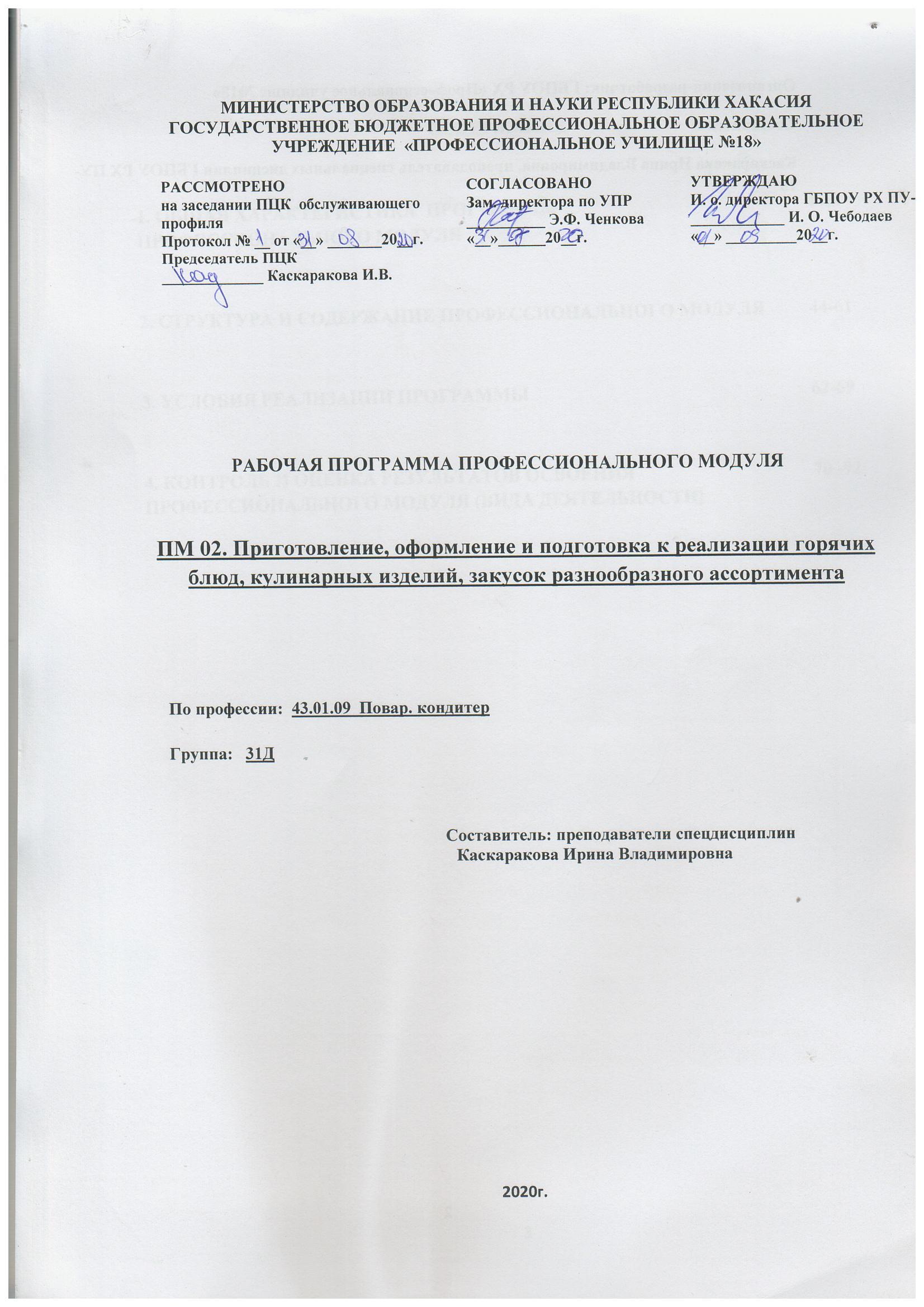 Составители:Каскаракова Ирина Владимировна, преподаватель специальных дисциплин ГБПОУ РХ ПУ-18СОДЕРЖАНИЕ1 ОБЩАЯ  ХАРАКТЕРИСТИКА  ПРОГРАММЫПРОФЕССИОНАЛЬНОГО МОДУЛЯ1.1 Область применения примерной программыПримерная рабочая программа профессионального модуля является частью примерной основной образовательной программы в соответствии с ФГОС НПО  43.01.09 Повар, кондитер                        код	наименование профессии 1.2 Цель и планируемые результаты освоения профессионального модуля В результате изучения профессионального модуля студент должен освоить вид профессиональной деятельности Приготовление, оформление и подготовка к реализации горячих блюд, кулинарных изделий, закусок разнообразного ассортимента и соответствующие ему профессиональные компетенции:ПК 2.1. Подготавливать рабочее место, оборудование, сырье, исходные материалы для приготовления горячих блюд, кулинарных изделий, закусок разнообразного ассортимента в соответствии с инструкциями и регламентами. ПК 2.2. Осуществлять приготовление, непродолжительное хранение бульонов, отваров разнообразного ассортимента.ПК2.3.Осуществлять приготовление, творческое оформление и подготовку к реализации супов разнообразного ассортимента.ПК 2.4.  Осуществлять приготовление, непродолжительное хранение горячих соусов разнообразного ассортимента.ПК 2.5. Осуществлять приготовление, творческое оформление и подготовку к реализации горячих блюд и гарниров из овощей, грибов, круп, бобовых, макаронных изделий разнообразного ассортимента.ПК 2.6. Осуществлять приготовление, творческое оформление и подготовку к реализации горячих блюд, кулинарных изделий, закусок из яиц, творога, сыра, муки разнообразного ассортимента.ПК 2.7. Осуществлять приготовление, творческое оформление и подготовку к реализации горячих блюд, кулинарных изделий, закусок из рыбы, нерыбного водного сырья разнообразного ассортимента.ПК 2.8. Осуществлять приготовление, творческое оформление и подготовку к реализации горячих блюд, кулинарных изделий, закусок из мяса, домашней птицы, дичи и кролика разнообразного ассортимента.Спецификация ПК/ разделов профессионального модуля2. Структура и содержание профессионального модуля 2.1 Структура профессионального модуля ПМ 02 Приготовление, оформление и подготовка к реализации горячих блюд, кулинарных изделий, закусок разнообразного ассортимента2.2 Тематический план и содержание профессионального модуля   ПМ 02  Приготовление, оформление и подготовка к реализации горячих блюд, кулинарных изделий,                закусок разнообразного ассортимента3  УСЛОВИЯ РЕАЛИЗАЦИИ ПРОГРАММЫ3.1 Материально-техническое обеспечениеРеализация программы предполагает наличие учебного кабинета Техническое оснащение и организации рабочего места; лаборатории Учебная кухня ресторанаОборудование учебного кабинета Техническое оснащение и организация рабочего места:- доска учебная;- рабочее место преподавателя;- столы, стулья для студентов на 25-30 обучающихся;- шкафы для хранения муляжей (инвентаря), раздаточного дидактического материала и др.	Технические средства обучения: компьютер, средства аудиовизуализации, мультимедийный проектор; наглядные пособия (натуральные образцы продуктов, муляжи, плакаты, DVD фильмы, мультимедийные пособия).Оборудование Учебной кухни ресторана технологическим оборудованием:- моечная ванна;- шкаф холодильный;- шкаф морозильный;- шкаф интенсивной заморозки;- охлаждаемый прилавок-витрина;- ледогенератор;- блендер (гомогенизатор ) (ручной с дополнительной насадкой для взбивания);- слайсер;- планетарный миксер;- куттер или бликсер (для тонкого измельчения продуктов) ;- овощерезательная машина;- плиты электрические или с индукционном нагревом;- печь пароконвекционная; - конвекционная печь; - плита вок; - гриль электрический; - гриль – саломандра;- фритюрница; - микроволновая печь; - горелка газовая ручная;- нитраттестер; - машина для вакуумной упаковки;  - машина посудомоечная;- стеллаж;- мусат для заточки ножей; Оснащение рабочих мест учебного кулинарного цеха оборудованием, инвентарем, инструментами, посудой:- рабочий стол;     - весы настольные электрические;- функциональные емкости из нержавеющей стали;      - набор разделочных досок (пластик с цветовой маркеровкой для каждой группы продуктов);- термометр со щупом;- мерный стакан;- венчик;- ложки;- миски из нержавеющий стали;- сито;- шенуа;- лопатки (металлические, силиконовые);- половник;- пинцет;- щипцы универсальные; - ножи поварской тройки;- корзины для отходов;- набор кастрюль;- набор сотейников; - набор сковород; - гриль сковорода;- сковорода для вок;- ножи для удаления глазков, экономной очистки овощей;- стрейч пленка для пищевых продуктов;- пергамент, фольга;- пакеты для вакуумного аппарата;- контейнеры одноразовые для пищевых продуктов;- перчатки силиконовые;- тарелки глубокие (различного объема); - тарелки плоские (различного диаметра);- блюдо прямоугольное; - соусники.В Учебной кухне ресторана оборудованы зоны инструктажа, оснащенные компьютером, проектором, интерактивной доской.Программа модуля включает в себя  обязательную производственную практику, которая проводится на базе  организаций питания. Оборудование и технологическое оснащение рабочих мест на базе практики: Весоизмерительное оборудование, овощерезательная машина, пароконвектомат, электрическая плита, протирочная машина, блендер, слайсер, холодильные шкафы; шкаф шоковой заморозки, инструменты, инвентарь, посуда (разделочные доски, ножи поварской тройки; щипцы универсальные; лопатка; веселка; венчик; ложки; шумовка; экономной очистки овощей; гастроемкости; кастрюли; сотейники; сковороды; сито; сито конусообразное, нуазетные выемки и др.).3.2 Информационное обеспечение обученияПеречень используемых учебных изданий, Интернет-ресурсов, дополнительной литературыОсновные источники (печатные):Анфимова Н.А. Кулинария: учебник для НПО/  Н.А Анфимова, Л.Л.  Татарская. – М.: Издательский центр «Академия», 2014 – 328 с.Ботов М.И., Тепловое и механическое оборудование предприятий торговли и общественного питания: учебник для нач. проф. образования / М.И. Ботов, В.Д.  Елхина, О.М.  Голованов. – 2-е изд., испр. - М.: Академия, 2013. – 464 с.Качурина Т.А. Приготовление блюд из рыбы : учебник для студ. среднего проф. образования / Т.А. Качурина. – М. : Издательский центр «Академия», 2014.- 160 с.Кащенко В.Ф. Оборудование предприятий общественного питания: учебное пособие/В.Ф. Кащенко, Р.В. Кащенко. – М.: Альфа, 2015. – 416 с. Матюхина З.П. Товароведение пищевых продуктов: учебник для нач. проф. образования / З.П. Матюхина. -  М.: Академия, 2014. – 336 с.Мармузова Л.В. Основы микробиологии, санитарии и гигиены в пищевой промышленности: учебник для НПО/ Л.В. Мармузова. -  М.: Академия, 2014. – 160 с.Профессиональные стандарты индустрии питания. Т.1 / Федерация Рестораторов и Отельеров. -  М.: Ресторанные ведомости, 2013. – 512 с.Производственное обучение по профессии «Повар». В 4 ч. Ч.2. Супы, соусы, блюда из овощей, круп, макаронных изделий и бобовых: учеб. Пособие для нач. проф. образования/ [В.П. Андросов, Т.В. Пыжова, Л.И. Федорченко и др.]. – М.: Образовательно-издательский центр «Академия»; ОАО «Московские учебники», 2012 – 160 с.Производственное обучение по профессии «Повар». В 4 ч. Ч.4. Блюда из яиц и творога, сладкие блюда и горячие напитки, блюда лечебного питания, изделия из дрожжевого теста: учеб. Пособие для нач. проф. образования/ [В.П. Андросов, Т.В. Пыжова, Л.И. Федорченко и др.]. – М. : Образовательно-издательский центр «Академия»; ОАО «Московские учебники», 2013 – 128 с.Самородова И.П. Приготовление блюд из мяса и домашней птицы : учебник для студ. среднего проф. образования / И.П. Самородова. – М. : Издательский центр «Академия», 2014.- 128 с.Соколова Е.И. Приготовление блюд из овощей и грибов : учебник для студ. среднего проф. образования / Е.И. Соколова. – М. : Издательский центр «Академия», 2014.- 282 с.Усов В.В. Организация производства и обслуживания на предприятиях общественного питания: учебник для нач. проф. образования/ В.В. Усов. – 3-е издание, стер.  - М.: Академия, 2014.- 416с.Российская Федерация. Законы.  О качестве и безопасности пищевых продуктов [Электронный ресурс]: федер. закон: [принят Гос. Думой  1 дек.1999 г.: одобр. Советом Федерации 23 дек. 1999 г.: в ред. на 13.07.2015г. № 213-ФЗ].Российская Федерация. Постановления. Правила оказания услуг общественного питания [Электронный ресурс]: постановление Правительства РФ: [Утв. 15 авг. 1997 г. № 1036: в ред. от 10 мая 2007 № 276].ГОСТ 31984-2012 Услуги общественного питания. Общие требования.- Введ.  2015-01-01. -  М.: Стандартинформ, 2014.-III, 8 с.ГОСТ 30524-2013 Услуги общественного питания. Требования к персоналу. - Введ.  2016-01-01. -  М.: Стандартинформ, 2014.-III, 48 с.ГОСТ 31985-2013 Услуги общественного питания. Термины и определения.- Введ. 2015-01-01. -  М.: Стандартинформ, 2014.-III, 10 с.ГОСТ 30390-2013  Услуги общественного питания. Продукция общественного питания, реализуемая населению. Общие технические условия – Введ. 2016 – 01 – 01.- М.: Стандартинформ, 2014.- III, 12 с.ГОСТ 30389 - 2013  Услуги общественного питания. Предприятия общественного питания. Классификация и общие требования – Введ. 2016 – 01 – 01. – М.: Стандартинформ, 2014.- III, 12 с.ГОСТ 31986-2012  Услуги общественного питания. Метод органолептической оценки качества продукции общественного питания. – Введ. 2015 – 01 – 01. – М.: Стандартинформ, 2014. – III, 11 с.ГОСТ 31987-2012  Услуги общественного питания. Технологические документы на продукцию общественного питания. Общие требования к оформлению, построению и содержанию.- Введ. 2015 – 01 – 01. – М.: Стандартинформ, 2014.- III, 16 с. ГОСТ 31988-2012  Услуги общественного питания. Метод расчета отходов и потерь сырья и пищевых продуктов при производстве продукции общественного питания. – Введ. 2015 – 01 – 01. – М.: Стандартинформ, 2014. – III, 10 с.СанПиН  2.3.2. 1324-03Гигиенические требования к срокам годности и условиям хранения пищевых продуктов [Электронный ресурс]: постановление Главного государственного санитарного врача РФ от 22 мая 2003 г. № 98.            СП 1.1.1058-01. Организация и проведение производственного контроля за соблюдением санитарных правил и выполнением санитарно-эпидемиологических (профилактических) мероприятий [Электронный ресурс]: постановление Главного государственного санитарного врача РФ от 13 июля 2001 г. № 18 [в редакции СП 1.1.2193-07 «Дополнения № 1»]. – Режим доступа: http://www.fabrikabiz.ru/1002/4/0.php-show_art=2758.СанПиН 2.3.2.1078-01  Гигиенические требования безопасности и пищевой ценности пищевых продуктов [Электронный ресурс]: постановление Главного государственного санитарного врача РФ от 20 августа 2002 г. № 27           СанПиН 2.3.6. 1079-01 Санитарно-эпидемиологические требования к организациям общественного питания, изготовлению и оборотоспособности в них пищевых продуктов и продовольственного сырья [Электронный ресурс]: постановление Главного государственного санитарного врача РФ от 08 ноября 2001 г. № 31 [в редакции СП 2.3.6. 2867-11 «Изменения и дополнения» № 4»]. – Режим доступа:Профессиональный стандарт «Повар». Приказ Министерства труда и социальной защиты РФ от 08.09.2015 № 610н (зарегистрировано в Минюсте России 29.09.2015 № 39023).Профессиональный стандарт «Руководитель предприятия питания». Приказ Министерства труда и социальной защиты РФ от 07.05.2015 № 281н (зарегистрировано в Минюсте России 02.06.2015 № 37510).Профессиональный стандарт «Кондитер/Шоколатье». Сборник технических нормативов – Сборник рецептур на продукцию для обучающихся во всех образовательных учреждениях/ под общ. ред. М.П. Могильного, В.А.Тутельяна. - М.: ДеЛи принт, 2015.- 544с.Сборник технических нормативов – Сборник рецептур на продукцию диетического питания для предприятий общественного питания/ под общ. ред. М.П. Могильного, В.А.Тутельяна. - М.: ДеЛи плюс, 2013.- 808с.Сборник рецептур блюд и кулинарных изделий для предприятий общественного питания:  Сборник технических нормативов. Ч. 1 / под ред. Ф.Л.Марчука - М.: Хлебпродинформ, 1996.  – 615 с.Сборник рецептур блюд и кулинарных изделий для предприятий общественного питания: Сборник технических нормативов. Ч. 2 / Под общ. ред. Н.А.Лупея.  - М.: Хлебпродинформ, 1997.- 560 с. Сборник технологических нормативов по производству мучных кондитерских и булочных изделий. Сборник рецептур. / Минторг России – М.: Легкая промышленность и бытовое обслуживание, 1999.Сборник рецептур мучных кондитерских и булочных изделий для предприятий общественного питания М. «Экономика», 1986г.Общественное питание. Справочник кондитера М., 2012 (Электронные)http://www.ohranatruda.ru/ot_biblio/normativ/data_normativ/46/46201/http://ohranatruda.ru/ot_biblio/normativ/data_normativ/9/9744/Дополнительные источники:Качурина Т.А. Кулинария. Рабочая тетрадь: учеб.пособие для нач. проф. образования / Т.А.Качурина. – 2-е изд., стер.  - М.: Академия, 2006. – 160 с.Качурина Т.А. Основы физиологии питания, санитарии и гигиены. Рабочая тетрадь: учеб.пособие для нач. проф. образования / Т.А.Качурина. – М.: Академия, 2010. – 96 с.Качурина Т.А. Товароведение пищевых продуктов: рабочая тетрадь для нач. проф. образования / Т.А.Качурина, Т.А.Лаушкина. – М.: Академия, 2010. – 96 с.Козлова С.Н. Кулинарная характеристика блюд: учеб.пособие для нач. проф. образования / С.Н.Козлова, Е.Ю. Фединишина. - М.: Академия, 2007. – 192 с.Сопачева Т.А. Оборудование предприятий общественного питания. Рабочая тетрадь: учеб.пособие для нач. проф. образования / Т.А.Сопачева, М.В.Володина. – М.: Академия, 2010 . – 112 с.Долгополова С.В. Новые кулинарные технологии/С.В.Долгополова – М.: ЗАО «Издательский дом «Ресторанные ведомости», 2005.- 272 с. CHEFART. Коллекция лучших рецептов/[сост. Федотова Илона Юрьевна]. – М.: ООО «Издательский дом «Ресторанные ведомости», 2016 - 320 с.: ил.(электронные)http://fcior.edu.ru/catalog/meta/5/p/page.html;http://www.jur-jur.ru/journals/jur22/index.html;http://www.eda-server.ru/gastronom/;http://www.eda-server.ru/culinary-school/3.3 Организация образовательного процессаПрофессиональный модуль ПМ 02. Приготовление, оформление и подготовка к реализации горячих блюд, кулинарных изделий, закусок разнообразного ассортимента входит в профессиональный цикл обязательной части примерной основной образовательной программы среднего профессионального образования по профессии 43.01.09 Повар, кондитер. Освоению программы данного профессионального модуля предшествует освоение программ общепрофессиональных дисциплин:  - ОП 01. Основы микробиологии, физиологии питания и санитарии и гигиены,  - ОП.02. Основы товароведения продовольственных товаров,  - ОП.03. Техническое оснащение и организация рабочего места, профессионального модуля ПМ.01 Приготовление и подготовка к реализации полуфабрикатов для блюд, кулинарных изделий разнообразного ассортимента.Реализация программы ПМ предусматривает выполнение обучающимися заданий для лабораторных и практических занятий, внеаудиторной (самостоятельной) работы с использованием персонального компьютера с лицензионным программным обеспечением и с подключением к информационно-телекоммуникационной сети «Интернет», а также наличия Учебной кухни ресторана, оснащенной современным технологическим оборудованием, производственным инвентарем, инструментами, соответствующими требованиям международных стандартов.По модулю предусмотрена внеаудиторная самостоятельная работа, направленная на формирование общих и профессиональных компетенций обучающихся. Внеаудиторная (самостоятельная) работа должна сопровождаться методическим обеспечением и обоснованием времени, затрачиваемого на её выполнение.Практика является обязательным разделом ПООП и представляет собой вид учебных занятий, обеспечивающих практикоориентированную подготовку обучающихся. При реализации программы ПМ.02. Приготовление, оформление и подготовка к реализации горячих блюд, кулинарных изделий и закусок разнообразного ассортимента предусматриваются следующие виды практик:     - учебная     - производственная.Учебная и производственная практики проводятся при освоении обучающимися профессиональных компетенций в рамках профессиональных модулей и реализовываются как в несколько периодов, так и рассредоточенно, чередуясь с теоретическими занятиями в рамках профессиональных модулей. Учебная практика может проводиться как в  учебной кухне ресторана ОО, так и в организациях, направление деятельности которых соответствует области профессиональной деятельности, указанной в п.1.5. ФГОС СПО по профессии 43.01.09 Повар, кондитер. Производственная практика проводится только в организациях, направление деятельности которых соответствует профилю подготовки обучающихся. Производственную практику рекомендуется проводить концентрированно. Для обучающихся инвалидов и лиц с ограниченными возможностями здоровья выбор мест прохождения практик должен учитывать состояние здоровья и требования по доступности. Аттестация по итогам производственной практики проводится с учётом (или на основании) результатов, подтверждённых документами соответствующих организаций. По результатам практики представляется отчёт, который соответствующим образом защищается.Программа ПМ.02. обеспечивается учебно-методической документацией по всем разделам программы.Реализация программы ПМ обеспечивается доступом каждого обучающегося к библиотечным фондам, укомплектованным печатными изданиями и (или) электронными изданиями по каждой дисциплине общепрофессионального цикла и по каждому профессиональному модулю профессионального цикла из расчета одно печатное издание и (или) электронное издание по каждой дисциплине, модулю на одного обучающегося. Библиотечный фонд должен быть укомплектован печатными изданиями и (или) электронными изданиями основной и дополнительной учебной литературы, вышедшими за последние 5 лет. В случае наличия электронной информационно-образовательной среды допускается замена печатного библиотечного фонда предоставлением права одновременного доступа не менее 25% обучающихся к электронно-библиотечной системе (электронной библиотеке).Обучающиеся с ограниченными возможностями здоровья и инвалиды должны быть обеспечены печатными и (или) электронными образовательными ресурсами, адаптированными к ограничениям их здоровья. Текущий контроль знаний и умений осуществляется как в процессе теоретического, так и в процессе практического обучения. В процессе теоретического обучения предусматриваются следующие формы текущего контроля знаний: различные виды опросов на занятиях и во время инструктажа перед лабораторными и практическими занятиями, контрольные работы, различные формы тестового контроля и др. Текущий контроль освоенных умений осуществляется в виде экспертной оценки результатов выполнения лабораторных, практических занятий и заданий по практике. Промежуточная аттестация обучающихся осуществляется в рамках освоения общепрофессионального и профессионального цикла в соответствии с разработанными образовательной организацией фондами оценочных средств, позволяющими оценить достижение запланированных по отдельным дисциплинам, модулям и практикам результатов обучения. Завершается освоение междисциплинарных курсов в рамках промежуточной аттестации экзаменом или дифференцированным зачётом, включающем как оценку теоретических знаний, так и практических умений. Освоение программы профессионального модуля в рамках промежуточной аттестации завершается проведением демонстрационного экзамена, который рекомендуется проводить с учетом стандартов WorldSkills Russia по компетенции Поварское дело. При реализации программы модуля могут проводиться консультации для обучающихся.Формы проведения консультаций (групповые, индивидуальные, письменные, устные) определяются образовательной организацией.При реализации образовательной программы образовательная организация вправе применять электронное обучение и дистанционные образовательные технологии.При обучении лиц с ограниченными возможностями здоровья электронное обучение и дистанционные образовательные технологии должны предусматривать возможность приема-передачи информации в доступных для них формах.3.4 Кадровое обеспечение образовательного процессаРеализация образовательной программы обеспечивается руководящими и педагогическими работниками образовательной организации, а также лицами, привлекаемыми к реализации образовательной программы на условиях гражданско-правового договора, в том числе из числа руководителей и работников организаций, деятельность которых связана с направленностью реализуемой образовательной программы (имеющих стаж работы в данной профессиональной области не менее 3 лет). Квалификация педагогических работников образовательной организации должна отвечать квалификационным требованиям, указанным в профессиональных стандартах «Повар», «Педагог профессионального обучения, профессионального образования и дополнительного профессионального образования». Педагогические работники получают дополнительное профессиональное образование по программам повышения квалификации, в том числе в форме стажировки в организациях, направление деятельности которых соответствует области профессиональной деятельности, указанной в пункте 1.5 ФГОС СПО по профессии 43.01.09 Повар, кондитер, не реже 1 раза в 3 года с учетом расширения спектра профессиональных компетенций.Доля педагогических работников (в приведенных к целочисленным значениям ставок), обеспечивающих освоение обучающимися профессиональных модулей, имеющих опыт деятельности не менее 3 лет в организациях, направление деятельности которых соответствует области профессиональной деятельности, указанной в пункте 1.5 ФГОС СПО по профессии 43.01.09 Повар, кондитер, в общем числе педагогических работников, реализующих образовательную программу, должна быть не менее 25 процентов.  4 Контроль и оценка результатов освоения профессионального модуля (по разделам)1. ОБЩАЯ ХАРАКТЕРИСТИКА  ПРОГРАММЫ ПРОФЕССИОНАЛЬНОГО МОДУЛЯ4-432. СТРУКТУРА И СОДЕРЖАНИЕ ПРОФЕССИОНАЛЬНОГО МОДУЛЯ44-613. УСЛОВИЯ РЕАЛИЗАЦИИ ПРОГРАММЫ 62-694. КОНТРОЛЬ И ОЦЕНКА РЕЗУЛЬТАТОВ ОСВОЕНИЯ ПРОФЕССИОНАЛЬНОГО МОДУЛЯ (ВИДА ДЕЯТЕЛЬНОСТИ) 70 -92Формируемые компетенцииНазвание разделаНазвание разделаНазвание разделаНазвание разделаФормируемые компетенцииДействиеУменияЗнанияЗнанияРаздел модуля 1  Организация процессов приготовления и подготовки к реализации горячих блюд, кулинарных изделий, закусок разнообразного ассортиментаРаздел модуля 1  Организация процессов приготовления и подготовки к реализации горячих блюд, кулинарных изделий, закусок разнообразного ассортиментаРаздел модуля 1  Организация процессов приготовления и подготовки к реализации горячих блюд, кулинарных изделий, закусок разнообразного ассортиментаРаздел модуля 1  Организация процессов приготовления и подготовки к реализации горячих блюд, кулинарных изделий, закусок разнообразного ассортиментаРаздел модуля 1  Организация процессов приготовления и подготовки к реализации горячих блюд, кулинарных изделий, закусок разнообразного ассортиментаПК 2.1.-2.8Подготовка, уборка рабочего места повара при выполнении работ по приготовлению горячих блюд, кулинарных изделий, закусокВизуально проверять чистоту и исправность производственного инвентаря, кухонной посуды, инструментов перед использованием.Выбирать, рационально размещать на рабочем месте оборудование, инвентарь, посуду, сырье, материалы в соответствии с инструкциями и регламентами, стандартами чистоты.Проводить текущую уборку рабочего места повара в соответствии с инструкциями и регламентами, стандартами чистоты.Применять регламенты, стандарты и нормативно-техническую документацию, соблюдать санитарные требования.Выбирать и применять моющие и дезинфицирующие средства.Владеть техникой ухода за весоизмерительным оборудованием.Мыть вручную и в посудомоечной машине, чистить и раскладывать на хранение кухонную посуду и производственный инвентарь в соответствии со стандартами чистоты.Соблюдать правила мытья кухонных ножей, острых, травмоопасных частей технологического оборудования.Соблюдать условия хранения кухонной посуды, инвентаря, инструментовТребования охраны труда, пожарной безопасности и производственной санитарии в организации питания.Виды, назначение, правила безопасной эксплуатации технологического оборудования, производственного инвентаря, инструментов, весоизмерительных приборов, посуды и правила ухода за ними.Организация работ по приготовлению горячих блюд, кулинарных изделий, закусок.Последовательность выполнения технологических операций, современные методы приготовления горячих блюд, кулинарных изделий, закусок. Регламенты, стандарты, в том числе система анализа, оценки и управления  опасными факторами (система НАССР) и нормативно-техническая документация, используемая при приготовлении горячих блюд, кулинарных изделий, закусок.Возможные последствия нарушения санитарии и гигиены.Требования к личной гигиене персонала.Правила безопасного хранения чистящих, моющих и дезинфицирующих средств, предназначенных для последующего использования.Правила утилизации отходов.Виды, назначение упаковочных материалов, способы хранения пищевых продуктов.Виды, назначение оборудования, инвентаря посуды, используемых  для порционирования (комплектования) готовых горячих блюд, кулинарных изделий, закусок.Способы и правила порционирования (комплектования), упаковки на вынос готовых горячих блюд, кулинарных изделий, закусок.Условия, сроки, способы хранения горячих блюд, кулинарных изделий, закусокТребования охраны труда, пожарной безопасности и производственной санитарии в организации питания.Виды, назначение, правила безопасной эксплуатации технологического оборудования, производственного инвентаря, инструментов, весоизмерительных приборов, посуды и правила ухода за ними.Организация работ по приготовлению горячих блюд, кулинарных изделий, закусок.Последовательность выполнения технологических операций, современные методы приготовления горячих блюд, кулинарных изделий, закусок. Регламенты, стандарты, в том числе система анализа, оценки и управления  опасными факторами (система НАССР) и нормативно-техническая документация, используемая при приготовлении горячих блюд, кулинарных изделий, закусок.Возможные последствия нарушения санитарии и гигиены.Требования к личной гигиене персонала.Правила безопасного хранения чистящих, моющих и дезинфицирующих средств, предназначенных для последующего использования.Правила утилизации отходов.Виды, назначение упаковочных материалов, способы хранения пищевых продуктов.Виды, назначение оборудования, инвентаря посуды, используемых  для порционирования (комплектования) готовых горячих блюд, кулинарных изделий, закусок.Способы и правила порционирования (комплектования), упаковки на вынос готовых горячих блюд, кулинарных изделий, закусок.Условия, сроки, способы хранения горячих блюд, кулинарных изделий, закусокПК 2.1.-2.8Подбор, подготовка к работе, проверка технологического оборудования, производственного инвентаря, инструментов, весоизмерительных приборовВыбирать оборудование, производственный инвентарь, инструменты, посуду в соответствии с видом работ в зоне по приготовлению горячих блюд, кулинарных изделий, закусок.Подготавливать к работе, проверять технологическое оборудование, производственный инвентарь, инструменты, весоизмерительные приборы в соответствии с инструкциями и регламентами, стандартами чистоты.Соблюдать правила техники безопасности, пожарной безопасности, охраны трудаТребования охраны труда, пожарной безопасности и производственной санитарии в организации питания.Виды, назначение, правила безопасной эксплуатации технологического оборудования, производственного инвентаря, инструментов, весоизмерительных приборов, посуды и правила ухода за ними.Организация работ по приготовлению горячих блюд, кулинарных изделий, закусок.Последовательность выполнения технологических операций, современные методы приготовления горячих блюд, кулинарных изделий, закусок. Регламенты, стандарты, в том числе система анализа, оценки и управления  опасными факторами (система НАССР) и нормативно-техническая документация, используемая при приготовлении горячих блюд, кулинарных изделий, закусок.Возможные последствия нарушения санитарии и гигиены.Требования к личной гигиене персонала.Правила безопасного хранения чистящих, моющих и дезинфицирующих средств, предназначенных для последующего использования.Правила утилизации отходов.Виды, назначение упаковочных материалов, способы хранения пищевых продуктов.Виды, назначение оборудования, инвентаря посуды, используемых  для порционирования (комплектования) готовых горячих блюд, кулинарных изделий, закусок.Способы и правила порционирования (комплектования), упаковки на вынос готовых горячих блюд, кулинарных изделий, закусок.Условия, сроки, способы хранения горячих блюд, кулинарных изделий, закусокТребования охраны труда, пожарной безопасности и производственной санитарии в организации питания.Виды, назначение, правила безопасной эксплуатации технологического оборудования, производственного инвентаря, инструментов, весоизмерительных приборов, посуды и правила ухода за ними.Организация работ по приготовлению горячих блюд, кулинарных изделий, закусок.Последовательность выполнения технологических операций, современные методы приготовления горячих блюд, кулинарных изделий, закусок. Регламенты, стандарты, в том числе система анализа, оценки и управления  опасными факторами (система НАССР) и нормативно-техническая документация, используемая при приготовлении горячих блюд, кулинарных изделий, закусок.Возможные последствия нарушения санитарии и гигиены.Требования к личной гигиене персонала.Правила безопасного хранения чистящих, моющих и дезинфицирующих средств, предназначенных для последующего использования.Правила утилизации отходов.Виды, назначение упаковочных материалов, способы хранения пищевых продуктов.Виды, назначение оборудования, инвентаря посуды, используемых  для порционирования (комплектования) готовых горячих блюд, кулинарных изделий, закусок.Способы и правила порционирования (комплектования), упаковки на вынос готовых горячих блюд, кулинарных изделий, закусок.Условия, сроки, способы хранения горячих блюд, кулинарных изделий, закусокПК 2.1.-2.8Подготовка рабочего места для порционирования (комплектования), упаковки  на вынос готовых горячих блюд, кулинарных изделий, закусокВыбирать, подготавливать материалы, посуду, оборудование  для упаковки, хранения готовых горячих блюд, кулинарных изделий, закусок.Рационально организовывать рабочее место с учетом стандартов чистоты.Требования охраны труда, пожарной безопасности и производственной санитарии в организации питания.Виды, назначение, правила безопасной эксплуатации технологического оборудования, производственного инвентаря, инструментов, весоизмерительных приборов, посуды и правила ухода за ними.Организация работ по приготовлению горячих блюд, кулинарных изделий, закусок.Последовательность выполнения технологических операций, современные методы приготовления горячих блюд, кулинарных изделий, закусок. Регламенты, стандарты, в том числе система анализа, оценки и управления  опасными факторами (система НАССР) и нормативно-техническая документация, используемая при приготовлении горячих блюд, кулинарных изделий, закусок.Возможные последствия нарушения санитарии и гигиены.Требования к личной гигиене персонала.Правила безопасного хранения чистящих, моющих и дезинфицирующих средств, предназначенных для последующего использования.Правила утилизации отходов.Виды, назначение упаковочных материалов, способы хранения пищевых продуктов.Виды, назначение оборудования, инвентаря посуды, используемых  для порционирования (комплектования) готовых горячих блюд, кулинарных изделий, закусок.Способы и правила порционирования (комплектования), упаковки на вынос готовых горячих блюд, кулинарных изделий, закусок.Условия, сроки, способы хранения горячих блюд, кулинарных изделий, закусокТребования охраны труда, пожарной безопасности и производственной санитарии в организации питания.Виды, назначение, правила безопасной эксплуатации технологического оборудования, производственного инвентаря, инструментов, весоизмерительных приборов, посуды и правила ухода за ними.Организация работ по приготовлению горячих блюд, кулинарных изделий, закусок.Последовательность выполнения технологических операций, современные методы приготовления горячих блюд, кулинарных изделий, закусок. Регламенты, стандарты, в том числе система анализа, оценки и управления  опасными факторами (система НАССР) и нормативно-техническая документация, используемая при приготовлении горячих блюд, кулинарных изделий, закусок.Возможные последствия нарушения санитарии и гигиены.Требования к личной гигиене персонала.Правила безопасного хранения чистящих, моющих и дезинфицирующих средств, предназначенных для последующего использования.Правила утилизации отходов.Виды, назначение упаковочных материалов, способы хранения пищевых продуктов.Виды, назначение оборудования, инвентаря посуды, используемых  для порционирования (комплектования) готовых горячих блюд, кулинарных изделий, закусок.Способы и правила порционирования (комплектования), упаковки на вынос готовых горячих блюд, кулинарных изделий, закусок.Условия, сроки, способы хранения горячих блюд, кулинарных изделий, закусокОК 01Выбирать способы решения задач профессиональной деятельности, применительно к различным контекстамРаспознавание сложных проблемных ситуаций в различных контекстах. Проведение анализа сложных ситуаций при решении задач профессиональной деятельности.Определение этапов решения задачи.Определение потребности в информации. Осуществление эффективного поиска.Выделение всех возможных источников нужных ресурсов, в том числе неочевидных. Разработка детального плана действий.Оценка рисков на каждом шагу. Оценка плюсов и минусов полученного результата, своего плана и его реализации, предложение критериев оценки и рекомендаций по улучшению плана   Распознавать задачу и/или проблему в профессиональном и/или социальном контексте.    Анализировать задачу и/или проблему и выделять её составные части.   Правильно выявлять и эффективно искать информацию, необходимую для решения задачи и/или проблемы.   Составлять план действия.   Определять необходимые ресурсы.   Владеть актуальными методами работы в профессиональной и смежных сферах.   Реализовать составленный план.Оценивать результат и последствия своих действий (самостоятельно или с помощью наставника).   Актуальный профессиональный и социальный контекст, в котором приходится работать и жить.   Основные источники информации и ресурсы для решения задач и проблем в профессиональном и/или социальном контексте.   Алгоритмы выполнения работ в профессиональной и смежных областях.    Методы работы в профессиональной и смежных сферах.Структура плана для решения задачПорядок оценки результатов решения задач профессиональной деятельности   Актуальный профессиональный и социальный контекст, в котором приходится работать и жить.   Основные источники информации и ресурсы для решения задач и проблем в профессиональном и/или социальном контексте.   Алгоритмы выполнения работ в профессиональной и смежных областях.    Методы работы в профессиональной и смежных сферах.Структура плана для решения задачПорядок оценки результатов решения задач профессиональной деятельностиОК. 02Осуществлять поиск, анализ и интерпретацию информации, необходимой для выполнения задач профессиональной деятельностиПланирование информационного поиска из широкого набора источников, необходимого для выполнения профессиональных задач.Проведение анализа полученной информации, выделение в ней главных аспектов.Структурирование отобранной информации в соответствии с параметрами поиска.Интерпретация полученной информации в контексте профессиональной деятельности Определять задачи поиска информации.Определять необходимые источники информации.Планировать процесс поиска.Структурировать получаемую информацию.Выделять наиболее значимое в перечне информации.Оценивать практическую значимость результатов поиска.Оформлять результаты поискаНоменклатура информационных источников, применяемых в профессиональной деятельности.Приемы структурирования информации.Формат оформления результатов поиска информацииНоменклатура информационных источников, применяемых в профессиональной деятельности.Приемы структурирования информации.Формат оформления результатов поиска информацииОК.03Планировать и реализовывать собственное профессиональное и личностное развитиеИспользование актуальной нормативно-правовой документации по профессии.Применение современной научной профессиональной терминологии.Определение траектории профессионального  развития и самообразованияОпределять актуальность нормативно-правовой документации в профессиональной деятельности.Выстраивать траектории профессионального и личностного развитияСодержание актуальной нормативно-правовой документации.Современная научная и профессиональная терминология.Возможные траектории профессионального развития  и самообразованияСодержание актуальной нормативно-правовой документации.Современная научная и профессиональная терминология.Возможные траектории профессионального развития  и самообразованияОК 04.Работать в коллективе и команде, эффективно взаимодействовать с коллегами, руководством, клиентами.Участие в  деловом общении для эффективного решения деловых задачПланирование профессиональной деятельностьОрганизовывать работу коллектива и командыВзаимодействовать с коллегами, руководством, клиентами.  Психология коллективаПсихология личностиОсновы проектной деятельностиПсихология коллективаПсихология личностиОсновы проектной деятельностиОК. 05 Осуществлять устную и письменную коммуникацию на государственном языке с учетом особенностей социального и культурного контекстаГрамотное устное и письменное изложение своих       мыслей по профессиональной тематике на государственном языке.Проявление толерантности в рабочем коллективеИзлагать свои мысли на государственном языке.Оформлять документыОсобенности социального и культурного контекста.Правила оформления документовОсобенности социального и культурного контекста.Правила оформления документовОК. 06.Проявлять гражданско-патриотическую позицию, демонстрировать осознанное поведение на основе общечеловеческих ценностейПонимание значимости своей профессии.Демонстрация поведения на основе общечеловеческих ценностейОписывать значимость своей профессии.Презентовать структуру профессиональной деятельности по профессии Сущность гражданско-патриотической позиции.Общечеловеческие ценности.Правила поведения в ходе выполнения профессиональной деятельностиСущность гражданско-патриотической позиции.Общечеловеческие ценности.Правила поведения в ходе выполнения профессиональной деятельностиОК 07. Содействовать сохранению окружающей среды, ресурсосбережению, эффективно действовать в чрезвычайных ситуациях.Соблюдение правил экологической безопасности при ведении профессиональной деятельности;Обеспечивать ресурсосбережение на рабочем местеСоблюдать нормы экологической безопасностиОпределять направления ресурсосбережения в рамках профессиональной деятельности по профессии (специальности)Правила экологической безопасности при ведении профессиональной деятельностиОсновные ресурсы задействованные в профессиональной деятельностиПути обеспечения ресурсосбережения.Правила экологической безопасности при ведении профессиональной деятельностиОсновные ресурсы задействованные в профессиональной деятельностиПути обеспечения ресурсосбережения.ОК. 09Использовать информационные технологии в профессиональной деятельности.Применение средств информатизации и информационных технологий для реализации профессиональной деятельностиПрименять средства информационных технологий для решения профессиональных задач.Использовать современное программное обеспечениеСовременные средства и устройства информатизации.Порядок их применения и программное обеспечение в профессиональной деятельности.Современные средства и устройства информатизации.Порядок их применения и программное обеспечение в профессиональной деятельности.ОК.10Пользоваться профессиональной документацией на государственном и иностранном языкеПрименение в профессиональной деятельности инструкций на государственном и иностранном языке.Ведение общения на профессиональные темыПонимать общий смысл четко произнесенных высказываний на известные темы (профессиональные и бытовые).Понимать тексты на базовые профессиональные темы.Участвовать в диалогах на знакомые общие и профессиональные темы.Строить простые высказывания о себе и о своей профессиональной деятельности.Кратко обосновывать и объяснять свои действия (текущие и планируемые).Писать простые связные сообщения на знакомые или интересующие профессиональные темыПравила построения простых и сложных предложений на профессиональные темы.Основные общеупотребительные глаголы (бытовая и профессиональная лексика).Лексический минимум, относящийся к описанию предметов, средств и процессов профессиональной деятельности.Особенности произношения.Правила чтения текстов профессиональной направленностиПравила построения простых и сложных предложений на профессиональные темы.Основные общеупотребительные глаголы (бытовая и профессиональная лексика).Лексический минимум, относящийся к описанию предметов, средств и процессов профессиональной деятельности.Особенности произношения.Правила чтения текстов профессиональной направленностиРаздел модуля 2  Приготовление и подготовка к реализации супов разнообразного ассортиментаРаздел модуля 2  Приготовление и подготовка к реализации супов разнообразного ассортиментаРаздел модуля 2  Приготовление и подготовка к реализации супов разнообразного ассортиментаРаздел модуля 2  Приготовление и подготовка к реализации супов разнообразного ассортиментаРаздел модуля 2  Приготовление и подготовка к реализации супов разнообразного ассортиментаПК 2.1, 2.2, 2.3Подготовка основных продуктов и дополнительных ингредиентовОценивать наличие, подбирать в соответствии с технологическими требованиями, оценивать  качество и безопасность основных продуктов и дополнительных ингредиентов.Организовывать их хранение до момента использования.Выбирать, подготавливать пряности, приправы, специи.Взвешивать, измерять продукты, входящие в состав бульонов, отваров, холодных и горячих супов в соответствии с рецептурой.Осуществлять взаимозаменяемость продуктов в соответствии с нормами закладки, особенностями заказа, сезонностью.Использовать региональные, сезонные продукты для приготовления бульонов, отваров, холодных и горячих супов.Оформлять заявки на продукты, расходные материалы, необходимые для приготовления бульонов, отваров, холодных и горячих супов Правила выбора основных продуктов и дополнительных ингредиентов с учетом их сочетаемости, взаимозаменяемости.Критерии оценки качества основных продуктов и дополнительных ингредиентов, используемых  для приготовления бульонов, отваров, холодных и горячих супов.Ассортимент, характеристика региональных видов сырья, продуктов.Нормы взаимозаменяемости сырья и продуктов.Правила выбора основных продуктов и дополнительных ингредиентов с учетом их сочетаемости, взаимозаменяемости.Критерии оценки качества основных продуктов и дополнительных ингредиентов, используемых  для приготовления бульонов, отваров, холодных и горячих супов.Ассортимент, характеристика региональных видов сырья, продуктов.Нормы взаимозаменяемости сырья и продуктов.ПК 2.1, 2.2, 2.3Приготовление бульонов, отваров, горячих супов разнообразного ассортиментаВыбирать, применять, комбинировать методы приготовления бульонов, отваров, горячих супов с учетом типа питания, вида и кулинарных свойств используемых продуктов и полуфабрикатов, требований рецептуры, последовательности приготовления, особенностей заказа.Рационально использовать продукты, полуфабрикаты.Соблюдать температурный и временной режим процессов приготовления.Изменять закладку продуктов в соответствии с изменением выхода бульонов, отваров, супов.Определять степень готовности бульонов, отваров, супов. Доводить бульоны, отвары, супы до вкуса, до определенной консистенции.Владеть техниками, приемами приготовления холодных и горячих супов.Подбирать гарниры к бульонам, холодным, сладким супам.Соблюдать санитарно-гигиенические требования в процессе приготовления пищи.Осуществлять взаимозаменяемость продуктов в процессе приготовления бульонов, отваров, холодных и горячих супов с учетом норм взаимозаменяемости.Выбирать, подготавливать и использовать при приготовлении бульонов, отваров, супов специи, пряности, приправы с учетом их взаимозаменяемости, сочетаемости  с основными продуктами.Выбирать в соответствии со способом приготовления, безопасно использовать технологическое оборудование, производственный инвентарь, инструменты, посудуАссортимент, рецептуры, пищевая ценность, требования к качеству, методы приготовления  бульонов, отваров, супов разнообразного ассортимента, в том числе региональных, вегетарианских, для диетического питания.Температурный режим и правила приготовления бульонов, отваров, холодных и горячих супов.Виды, назначение и правила безопасной эксплуатации технологического оборудования, производственного инвентаря, инструментов, посуды, используемых при приготовлении бульонов, отваров, холодных и горячих супов.Нормы взаимозаменяемости сырья и продуктов.Ассортимент, характеристика, кулинарное использование пряностей, приправ, специй.Ассортимент, рецептуры, пищевая ценность, требования к качеству, методы приготовления  бульонов, отваров, супов разнообразного ассортимента, в том числе региональных, вегетарианских, для диетического питания.Температурный режим и правила приготовления бульонов, отваров, холодных и горячих супов.Виды, назначение и правила безопасной эксплуатации технологического оборудования, производственного инвентаря, инструментов, посуды, используемых при приготовлении бульонов, отваров, холодных и горячих супов.Нормы взаимозаменяемости сырья и продуктов.Ассортимент, характеристика, кулинарное использование пряностей, приправ, специй.ПК 2.1, 2.2, 2.3Хранение, отпуск бульонов, отваров, холодных и горячих суповПроверять качество готовых бульонов, отваров, холодных и горячих супов перед отпуском, упаковкой на вынос.Поддерживать температуру подачи бульонов, отваров, супов на раздаче.Порционировать, сервировать и творчески оформлять бульоны, отвары, супы для подачи с учетом рационального использования ресурсов, соблюдением требований по безопасности готовой продукции.Соблюдать выход бульонов, отваров, супов при их порционировании (комплектовании).Охлаждать и замораживать готовые бульоны, отвары, полуфабрикаты для супов, готовые супы с учетом требований к безопасности пищевых продуктов.Хранить свежеприготовленные, охлажденные и замороженные бульоны, отвары, супы с учетом требований по безопасности, соблюдением режимов хранения. Разогревать охлажденные, замороженные готовые бульоны, отвары, супы с учетом требований к безопасности готовой продукции.Выбирать контейнеры, упаковочные материалы, эстетично упаковывать готовые горячие бульоны, отвары, холодные и горячие супы на вынос и для транспортированияТехника порционирования, варианты оформления бульонов, отваров, супов для подачи.Виды, назначение столовой посуды для отпуска с раздачи, прилавка, термосов, контейнеров для отпуска на вынос бульонов, отваров, супов разнообразного ассортимента, в том числе региональных.Методы сервировки и подачи, температура подачи бульонов, отваров, супов разнообразного ассортимента, в том числе региональных.Правила разогревания охлажденных, замороженных бульонов, отваров, супов.Правила охлаждения, замораживания и хранения бульонов, отваров, супов.Требования к безопасности хранения готовых бульонов, отваров, супов.Правила маркирования упакованных бульонов, отваров, супов, правила заполнения этикетокТехника порционирования, варианты оформления бульонов, отваров, супов для подачи.Виды, назначение столовой посуды для отпуска с раздачи, прилавка, термосов, контейнеров для отпуска на вынос бульонов, отваров, супов разнообразного ассортимента, в том числе региональных.Методы сервировки и подачи, температура подачи бульонов, отваров, супов разнообразного ассортимента, в том числе региональных.Правила разогревания охлажденных, замороженных бульонов, отваров, супов.Правила охлаждения, замораживания и хранения бульонов, отваров, супов.Требования к безопасности хранения готовых бульонов, отваров, супов.Правила маркирования упакованных бульонов, отваров, супов, правила заполнения этикетокПК 2.1, 2.2, 2.3Взаимодействие с потребителями при отпуске продукции с прилавка/раздачиРассчитывать стоимость бульонов, отваров, супов.Вести учет реализованных бульонов, отваров, супов.Поддерживать визуальный контакт с потребителем.Владеть профессиональной терминологией.Консультировать потребителей, оказывать им помощь в выборе бульонов, отваров, супов на раздаче. Разрешать проблемы в рамках своей компетенцииАссортимент и цены на бульоны, отвары, супы.Правила общения с потребителями.Базовый словарный запас на иностранном языке.Техника общения, ориентированная на потребителяАссортимент и цены на бульоны, отвары, супы.Правила общения с потребителями.Базовый словарный запас на иностранном языке.Техника общения, ориентированная на потребителяОК 01Выбирать способы решения задач профессиональной деятельности, применительно к различным контекстамРаспознавание сложных проблемных ситуаций в различных контекстах. Проведение анализа сложных ситуаций при решении задач профессиональной деятельности.Определение этапов решения задачи.Определение потребности в информации. Осуществление эффективного поиска.Выделение всех возможных источников нужных ресурсов, в том числе неочевидных. Разработка детального плана действий.Оценка рисков на каждом шагу. Оценка плюсов и минусов полученного результата, своего плана и его реализации, предложение критериев оценки и рекомендаций по улучшению планаРаспознавать задачу и/или проблему в профессиональном и/или социальном контексте.Анализировать задачу и/или проблему и выделять её составные части.Правильно выявлять и эффективно искать информацию, необходимую для решения задачи и/или проблемы.Составлять план действия.Определять необходимые ресурсы.Владеть актуальными методами работы в профессиональной и смежных сферах.Реализовать составленный план.Оценивать результат и последствия своих действий (самостоятельно или с помощью наставника).Актуальный профессиональный и социальный контекст, в котором приходится работать и жить.Основные источники информации и ресурсы для решения задач и проблем в профессиональном и/или социальном контексте.Алгоритмы выполнения работ в профессиональной и смежных областях.Методы работы в профессиональной и смежных сферах.Структура плана для решения задачПорядок оценки результатов решения задач профессиональной деятельностиАктуальный профессиональный и социальный контекст, в котором приходится работать и жить.Основные источники информации и ресурсы для решения задач и проблем в профессиональном и/или социальном контексте.Алгоритмы выполнения работ в профессиональной и смежных областях.Методы работы в профессиональной и смежных сферах.Структура плана для решения задачПорядок оценки результатов решения задач профессиональной деятельностиОК. 02Осуществлять поиск, анализ и интерпретацию информации, необходимой для выполнения задач профессиональной деятельностиПланирование информационного поиска из широкого набора источников, необходимого для выполнения профессиональных задач.Проведение анализа полученной информации, выделение в ней главных аспектов.Структурирование отобранной информации в соответствии с параметрами поиска.Интерпретация полученной информации в контексте профессиональной деятельности Определять задачи поиска информации.Определять необходимые источники информации.Планировать процесс поиска.Структурировать получаемую информацию.Выделять наиболее значимое в перечне информации.Оценивать практическую значимость результатов поиска.Оформлять результаты поискаНоменклатура информационных источников, применяемых в профессиональной деятельности.Приемы структурирования информации.Формат оформления результатов поиска информацииНоменклатура информационных источников, применяемых в профессиональной деятельности.Приемы структурирования информации.Формат оформления результатов поиска информацииОК.03Планировать и реализовывать собственное профессиональное и личностное развитиеИспользование актуальной нормативно-правовой документации по профессии.Применение современной научной профессиональной терминологии.Определение траектории профессионального  развития и самообразованияОпределять актуальность нормативно-правовой документации в профессиональной деятельности.Выстраивать траектории профессионального и личностного развитияСодержание актуальной нормативно-правовой документации.Современная научная и профессиональная терминология.Возможные траектории профессионального развития  и самообразованияСодержание актуальной нормативно-правовой документации.Современная научная и профессиональная терминология.Возможные траектории профессионального развития  и самообразованияОК 04.Работать в коллективе и команде, эффективно взаимодействовать с коллегами, руководством, клиентами.Участие в  деловом общении для эффективного решения деловых задачПланирование профессиональной деятельностьОрганизовывать работу коллектива и командыВзаимодействовать с коллегами, руководством, клиентами.  Психология коллективаПсихология личностиОсновы проектной деятельностиПсихология коллективаПсихология личностиОсновы проектной деятельностиОК. 05 Осуществлять устную и письменную коммуникацию на государственном языке с учетом особенностей социального и культурного контекстаГрамотное устное и письменное изложение своих       мыслей по профессиональной тематике на государственном языке.Проявление толерантности в рабочем коллективеИзлагать свои мысли на государственном языке.Оформлять документыОсобенности социального и культурного контекста.Правила оформления документовОсобенности социального и культурного контекста.Правила оформления документовОК. 06.Проявлять гражданско-патриотическую позицию, демонстрировать осознанное поведение на основе общечеловеческих ценностейПонимание значимости своей профессии.Демонстрация поведения на основе общечеловеческих ценностейОписывать значимость своей профессии.Презентовать структуру профессиональной деятельности по профессии Сущность гражданско-патриотической позиции.Общечеловеческие ценности.Правила поведения в ходе выполнения профессиональной деятельностиСущность гражданско-патриотической позиции.Общечеловеческие ценности.Правила поведения в ходе выполнения профессиональной деятельностиОК 07. Содействовать сохранению окружающей среды, ресурсосбережению, эффективно действовать в чрезвычайных ситуациях.Соблюдение правил экологической безопасности при ведении профессиональной деятельности;Обеспечивать ресурсосбережение на рабочем местеСоблюдать нормы экологической безопасностиОпределять направления ресурсосбережения в рамках профессиональной деятельности по профессии (специальности)Правила экологической безопасности при ведении профессиональной деятельностиОсновные ресурсы задействованные в профессиональной деятельностиПути обеспечения ресурсосбережения.Правила экологической безопасности при ведении профессиональной деятельностиОсновные ресурсы задействованные в профессиональной деятельностиПути обеспечения ресурсосбережения.ОК. 09Использовать информационные технологии в профессиональной деятельности.Применение средств информатизации и информационных технологий для реализации профессиональной деятельностиПрименять средства информационных технологий для решения профессиональных задач.Использовать современное программное обеспечениеСовременные средства и устройства информатизации.Порядок их применения и программное обеспечение в профессиональной деятельности.Современные средства и устройства информатизации.Порядок их применения и программное обеспечение в профессиональной деятельности.ОК.10Пользоваться профессиональной документацией на государственном и иностранном языкеПрименение в профессиональной деятельности инструкций на государственном и иностранном языке.Ведение общения на профессиональные темыПонимать общий смысл четко произнесенных высказываний на известные темы (профессиональные и бытовые).Понимать тексты на базовые профессиональные темы.Участвовать в диалогах на знакомые общие и профессиональные темы.Строить простые высказывания о себе и о своей профессиональной деятельности.Кратко обосновывать и объяснять свои действия (текущие и планируемые).Писать простые связные сообщения на знакомые или интересующие профессиональные темыПравила построения простых и сложных предложений на профессиональные темы.Основные общеупотребительные глаголы (бытовая и профессиональная лексика).Лексический минимум, относящийся к описанию предметов, средств и процессов профессиональной деятельности.Особенности произношения.Правила чтения текстов профессиональной направленностиПравила построения простых и сложных предложений на профессиональные темы.Основные общеупотребительные глаголы (бытовая и профессиональная лексика).Лексический минимум, относящийся к описанию предметов, средств и процессов профессиональной деятельности.Особенности произношения.Правила чтения текстов профессиональной направленностиРаздел модуля 3. Приготовление и подготовка к реализации горячих соусов разнообразного ассортиментаРаздел модуля 3. Приготовление и подготовка к реализации горячих соусов разнообразного ассортиментаРаздел модуля 3. Приготовление и подготовка к реализации горячих соусов разнообразного ассортиментаРаздел модуля 3. Приготовление и подготовка к реализации горячих соусов разнообразного ассортиментаРаздел модуля 3. Приготовление и подготовка к реализации горячих соусов разнообразного ассортиментаПК 2.1, 2.4Подготовка основных продуктов и дополнительных ингредиентовОценивать наличие, подбирать в соответствии с технологическими требованиями, оценивать  качество и безопасность основных продуктов и дополнительных ингредиентов.Организовывать их хранение до момента использования.Выбирать, подготавливать пряности, приправы, специи.Взвешивать, измерять продукты, входящие в состав горячих соусов в соответствии с рецептурой.Осуществлять взаимозаменяемость продуктов в соответствии с нормами закладки, особенностями заказа, сезонностью.Использовать региональные, сезонные продукты для приготовления горячих соусов.Оформлять заявки на продукты, расходные материалы, необходимые для приготовления горячих соусовПравила выбора основных продуктов и дополнительных ингредиентов с учетом их сочетаемости, взаимозаменяемости.Критерии оценки качества основных продуктов и дополнительных ингредиентов, используемых  для приготовления горячих соусов.Ассортимент, характеристика региональных видов сырья, продуктов.Нормы взаимозаменяемости сырья и продуктовПравила выбора основных продуктов и дополнительных ингредиентов с учетом их сочетаемости, взаимозаменяемости.Критерии оценки качества основных продуктов и дополнительных ингредиентов, используемых  для приготовления горячих соусов.Ассортимент, характеристика региональных видов сырья, продуктов.Нормы взаимозаменяемости сырья и продуктовПриготовление горячих соусов разнообразного ассортиментаВыбирать, применять, комбинировать методы приготовления горячих соусов с учетом типа питания, вида и кулинарных свойств используемых продуктов и соусных полуфабрикатов, требований рецептуры, последовательности приготовления, особенностей заказа.Рационально использовать продукты, соусные полуфабрикаты.Соблюдать температурный и временной режим процессов приготовления.Изменять закладку продуктов в соответствии с изменением выхода соусов.Определять степень готовности соусов. Доводить соусы до вкуса, до определенной консистенции.Владеть техниками, приемами приготовления горячих соусов.Соблюдать санитарно-гигиенические требования в процессе приготовления пищи.Осуществлять взаимозаменяемость продуктов в процессе приготовления горячих соусов с учетом норм взаимозаменяемости.Выбирать, подготавливать и использовать при приготовлении горячих соусов специи, пряности, приправы с учетом их взаимозаменяемости, сочетаемости  с основными продуктами.Выбирать в соответствии со способом приготовления, безопасно использовать технологическое оборудование, производственный инвентарь, инструменты, посудуАссортимент, рецептуры, пищевая ценность, требования к качеству, методы приготовления  горячих соусов разнообразного ассортимента, в том числе региональных, вегетарианских, для диетического питания.Температурный режим и правила приготовления горячих соусов.Виды, назначение и правила безопасной эксплуатации технологического оборудования, производственного инвентаря, инструментов, посуды, используемых при приготовлении горячих соусов.Нормы взаимозаменяемости сырья и продуктов.Ассортимент, характеристика, кулинарное использование пряностей, приправ, специй.Ассортимент, рецептуры, пищевая ценность, требования к качеству, методы приготовления  горячих соусов разнообразного ассортимента, в том числе региональных, вегетарианских, для диетического питания.Температурный режим и правила приготовления горячих соусов.Виды, назначение и правила безопасной эксплуатации технологического оборудования, производственного инвентаря, инструментов, посуды, используемых при приготовлении горячих соусов.Нормы взаимозаменяемости сырья и продуктов.Ассортимент, характеристика, кулинарное использование пряностей, приправ, специй.Хранение, отпуск горячих соусовПроверять качество готовых горячих соусов перед отпуском.Поддерживать температуру подачи горячих соусов на раздаче.Порционировать, сервировать и творчески оформлять горячие соусы для подачи с учетом рационального использования ресурсов, соблюдением требований по безопасности готовой продукции.Соблюдать выход горячих соусов  при их порционировании (комплектовании).Охлаждать и замораживать соусные полуфабрикаты с учетом требований к безопасности пищевых продуктов.Хранить свежеприготовленные, охлажденные и замороженные соусные полуфабрикаты с учетом требований по безопасности, соблюдением режимов хранения. Разогревать охлажденные, замороженные соусные полуфабрикаты с учетом требований к безопасности готовой продукции.Выбирать контейнеры, упаковочные материалы, эстетично упаковывать готовые горячие соусы на вынос и для транспортированияТехника порционирования, варианты оформления тарелок горячими соусами для подачи.Виды, назначение столовой посуды для отпуска с раздачи, прилавка, термосов, контейнеров для отпуска на вынос горячих соусов разнообразного ассортимента, в том числе региональных.Методы сервировки и подачи горячих соусов.Температура подачи горячих соусов разнообразного ассортимента, в том числе региональных.Правила разогревания охлажденных, замороженных соусов.Правила охлаждения, замораживания и хранения соусов.Требования к безопасности хранения готовых горячих соусов.Правила маркирования упакованных горячих соусов, правила заполнения этикетокТехника порционирования, варианты оформления тарелок горячими соусами для подачи.Виды, назначение столовой посуды для отпуска с раздачи, прилавка, термосов, контейнеров для отпуска на вынос горячих соусов разнообразного ассортимента, в том числе региональных.Методы сервировки и подачи горячих соусов.Температура подачи горячих соусов разнообразного ассортимента, в том числе региональных.Правила разогревания охлажденных, замороженных соусов.Правила охлаждения, замораживания и хранения соусов.Требования к безопасности хранения готовых горячих соусов.Правила маркирования упакованных горячих соусов, правила заполнения этикетокВзаимодействие с потребителями при отпуске продукции с прилавка/раздачиРассчитывать стоимость горячих соусов.Вести учет реализованных с раздачи горячих соусов.Поддерживать визуальный контакт с потребителем.Владеть профессиональной терминологией.Консультировать потребителей, оказывать им помощь в выборе горячих соусов. Разрешать проблемы в рамках своей компетенцииАссортимент и цены на горячие соусы.Правила торговли.Правила поведения, степень ответственности за правильность расчетов с потребителями.Правила общения с потребителями.Базовый словарный запас на иностранном языке.Техника общения, ориентированная на потребителяАссортимент и цены на горячие соусы.Правила торговли.Правила поведения, степень ответственности за правильность расчетов с потребителями.Правила общения с потребителями.Базовый словарный запас на иностранном языке.Техника общения, ориентированная на потребителяОК 01Выбирать способы решения задач профессиональной деятельности, применительно к различным контекстамРаспознавание сложных проблемных ситуаций в различных контекстах. Проведение анализа сложных ситуаций при решении задач профессиональной деятельности.Определение этапов решения задачи.Определение потребности в информации. Осуществление эффективного поиска.Выделение всех возможных источников нужных ресурсов, в том числе неочевидных. Разработка детального плана действий.Оценка рисков на каждом шагу. Оценка плюсов и минусов полученного результата, своего плана и его реализации, предложение критериев оценки и рекомендаций по улучшению планаРаспознавать задачу и/или проблему в профессиональном и/или социальном контексте.Анализировать задачу и/или проблему и выделять её составные части.Правильно выявлять и эффективно искать информацию, необходимую для решения задачи и/или проблемы.Составлять план действия.Определять необходимые ресурсы.Владеть актуальными методами работы в профессиональной и смежных сферах.Реализовать составленный план.Оценивать результат и последствия своих действий (самостоятельно или с помощью наставника).Актуальный профессиональный и социальный контекст, в котором приходится работать и жить.Основные источники информации и ресурсы для решения задач и проблем в профессиональном и/или социальном контексте.Алгоритмы выполнения работ в профессиональной и смежных областях.Методы работы в профессиональной и смежных сферах.Структура плана для решения задачПорядок оценки результатов решения задач профессиональной деятельностиАктуальный профессиональный и социальный контекст, в котором приходится работать и жить.Основные источники информации и ресурсы для решения задач и проблем в профессиональном и/или социальном контексте.Алгоритмы выполнения работ в профессиональной и смежных областях.Методы работы в профессиональной и смежных сферах.Структура плана для решения задачПорядок оценки результатов решения задач профессиональной деятельностиОК. 02Осуществлять поиск, анализ и интерпретацию информации, необходимой для выполнения задач профессиональной деятельностиПланирование информационного поиска из широкого набора источников, необходимого для выполнения профессиональных задач.Проведение анализа полученной информации, выделение в ней главных аспектов.Структурирование отобранной информации в соответствии с параметрами поиска.Интерпретация полученной информации в контексте профессиональной деятельности Определять задачи поиска информации.Определять необходимые источники информации.Планировать процесс поиска.Структурировать получаемую информацию.Выделять наиболее значимое в перечне информации.Оценивать практическую значимость результатов поиска.Оформлять результаты поискаНоменклатура информационных источников, применяемых в профессиональной деятельности.Приемы структурирования информации.Формат оформления результатов поиска информацииНоменклатура информационных источников, применяемых в профессиональной деятельности.Приемы структурирования информации.Формат оформления результатов поиска информацииОК.03Планировать и реализовывать собственное профессиональное и личностное развитиеИспользование актуальной нормативно-правовой документации по профессии.Применение современной научной профессиональной терминологии.Определение траектории профессионального  развития и самообразованияОпределять актуальность нормативно-правовой документации в профессиональной деятельности.Выстраивать траектории профессионального и личностного развитияСодержание актуальной нормативно-правовой документации.Современная научная и профессиональная терминология.Возможные траектории профессионального развития  и самообразованияСодержание актуальной нормативно-правовой документации.Современная научная и профессиональная терминология.Возможные траектории профессионального развития  и самообразованияОК 04.Работать в коллективе и команде, эффективно взаимодействовать с коллегами, руководством, клиентами.Участие в  деловом общении для эффективного решения деловых задачПланирование профессиональной деятельностьОрганизовывать работу коллектива и командыВзаимодействовать с коллегами, руководством, клиентами.  Психология коллективаПсихология личностиОсновы проектной деятельностиПсихология коллективаПсихология личностиОсновы проектной деятельностиОК. 05 Осуществлять устную и письменную коммуникацию на государственном языке с учетом особенностей социального и культурного контекстаГрамотное устное и письменное изложение своих       мыслей по профессиональной тематике на государственном языке.Проявление толерантности в рабочем коллективеИзлагать свои мысли на государственном языке.Оформлять документыОсобенности социального и культурного контекста.Правила оформления документовОсобенности социального и культурного контекста.Правила оформления документовОК. 06.Проявлять гражданско-патриотическую позицию, демонстрировать осознанное поведение на основе общечеловеческих ценностейПонимание значимости своей профессии.Демонстрация поведения на основе общечеловеческих ценностейОписывать значимость своей профессии.Презентовать структуру профессиональной деятельности по профессии Сущность гражданско-патриотической позиции.Общечеловеческие ценности.Правила поведения в ходе выполнения профессиональной деятельностиСущность гражданско-патриотической позиции.Общечеловеческие ценности.Правила поведения в ходе выполнения профессиональной деятельностиОК 07. Содействовать сохранению окружающей среды, ресурсосбережению, эффективно действовать в чрезвычайных ситуациях.Соблюдение правил экологической безопасности при ведении профессиональной деятельности;Обеспечивать ресурсосбережение на рабочем местеСоблюдать нормы экологической безопасностиОпределять направления ресурсосбережения в рамках профессиональной деятельности по профессии (специальности)Правила экологической безопасности при ведении профессиональной деятельностиОсновные ресурсы задействованные в профессиональной деятельностиПути обеспечения ресурсосбережения.Правила экологической безопасности при ведении профессиональной деятельностиОсновные ресурсы задействованные в профессиональной деятельностиПути обеспечения ресурсосбережения.ОК. 09Использовать информационные технологии в профессиональной деятельности.Применение средств информатизации и информационных технологий для реализации профессиональной деятельностиПрименять средства информационных технологий для решения профессиональных задач.Использовать современное программное обеспечениеСовременные средства и устройства информатизации.Порядок их применения и программное обеспечение в профессиональной деятельности.Современные средства и устройства информатизации.Порядок их применения и программное обеспечение в профессиональной деятельности.ОК.10Пользоваться профессиональной документацией на государственном и иностранном языкеПрименение в профессиональной деятельности инструкций на государственном и иностранном языке.Ведение общения на профессиональные темыПонимать общий смысл четко произнесенных высказываний на известные темы (профессиональные и бытовые).Понимать тексты на базовые профессиональные темы.Участвовать в диалогах на знакомые общие и профессиональные темы.Строить простые высказывания о себе и о своей профессиональной деятельности.Кратко обосновывать и объяснять свои действия (текущие и планируемые).Писать простые связные сообщения на знакомые или интересующие профессиональные темыПравила построения простых и сложных предложений на профессиональные темы.Основные общеупотребительные глаголы (бытовая и профессиональная лексика).Лексический минимум, относящийся к описанию предметов, средств и процессов профессиональной деятельности.Особенности произношения.Правила чтения текстов профессиональной направленностиПравила построения простых и сложных предложений на профессиональные темы.Основные общеупотребительные глаголы (бытовая и профессиональная лексика).Лексический минимум, относящийся к описанию предметов, средств и процессов профессиональной деятельности.Особенности произношения.Правила чтения текстов профессиональной направленностиРаздел модуля 4  Приготовление и подготовка к реализации блюд и гарниров из овощей, грибов, круп, бобовых и                               макаронных изделий  разнообразного ассортимента Раздел модуля 4  Приготовление и подготовка к реализации блюд и гарниров из овощей, грибов, круп, бобовых и                               макаронных изделий  разнообразного ассортимента Раздел модуля 4  Приготовление и подготовка к реализации блюд и гарниров из овощей, грибов, круп, бобовых и                               макаронных изделий  разнообразного ассортимента Раздел модуля 4  Приготовление и подготовка к реализации блюд и гарниров из овощей, грибов, круп, бобовых и                               макаронных изделий  разнообразного ассортимента Раздел модуля 4  Приготовление и подготовка к реализации блюд и гарниров из овощей, грибов, круп, бобовых и                               макаронных изделий  разнообразного ассортимента ПК 2.1, 2.5Подготовка основных продуктов и дополнительных ингредиентовОценивать наличие, подбирать в соответствии с технологическими требованиями, оценивать  качество и безопасность основных продуктов и дополнительных ингредиентов.Организовывать их хранение до момента использования.Выбирать, подготавливать пряности, приправы, специи.Взвешивать, измерять продукты, входящие в состав горячих блюд и гарниров из овощей, грибов, круп, бобовых и макаронных изделий в соответствии с рецептурой.Осуществлять взаимозаменяемость продуктов в соответствии с нормами закладки, особенностями заказа, сезонностью.Использовать региональные, сезонные продукты для приготовления горячих блюд и гарниров из овощей, грибов, круп, бобовых и макаронных изделий.Оформлять заявки на продукты, расходные материалы, необходимые для приготовления горячих блюд и гарниров из овощей, грибов, круп, бобовых и макаронных изделийОценивать наличие, подбирать в соответствии с технологическими требованиями, оценивать  качество и безопасность основных продуктов и дополнительных ингредиентов.Организовывать их хранение до момента использования.Выбирать, подготавливать пряности, приправы, специи.Взвешивать, измерять продукты, входящие в состав горячих блюд и гарниров из овощей, грибов, круп, бобовых и макаронных изделий в соответствии с рецептурой.Осуществлять взаимозаменяемость продуктов в соответствии с нормами закладки, особенностями заказа, сезонностью.Использовать региональные, сезонные продукты для приготовления горячих блюд и гарниров из овощей, грибов, круп, бобовых и макаронных изделий.Оформлять заявки на продукты, расходные материалы, необходимые для приготовления горячих блюд и гарниров из овощей, грибов, круп, бобовых и макаронных изделийПравила выбора основных продуктов и дополнительных ингредиентов с учетом их сочетаемости, взаимозаменяемости.Критерии оценки качества основных продуктов и дополнительных ингредиентов, используемых  для приготовления горячих блюд и гарниров из овощей, грибов, круп, бобовых и макаронных изделий.Ассортимент, характеристика региональных видов сырья, продуктов.Нормы взаимозаменяемости сырья и продуктов.Приготовление горячих блюд и гарниров из овощей, грибов, круп, бобовых и макаронных изделий разнообразного ассортиментаВыбирать, применять, комбинировать методы приготовления горячих блюд и гарниров из овощей, грибов, круп, бобовых и макаронных изделий с учетом типа питания, вида и кулинарных свойств используемых продуктов и полуфабрикатов, требований рецептуры, последовательности приготовления, особенностей заказа.Рационально использовать продукты, полуфабрикаты.Соблюдать температурный и временной режим процессов приготовления.Изменять закладку продуктов в соответствии с изменением выхода блюд и гарниров из овощей, грибов, круп, бобовых и макаронных изделий.Определять степень готовности блюд и гарниров из овощей, грибов, круп, бобовых и макаронных изделий. Доводить блюда и гарниры из овощей, грибов, круп, бобовых и макаронных изделий до вкуса, до определенной консистенции.Владеть техниками, приемами приготовления горячих блюд и гарниров из овощей, грибов, круп, бобовых и макаронных изделий.Подбирать соусы.Соблюдать санитарно-гигиенические требования в процессе приготовления пищи.Осуществлять взаимозаменяемость продуктов в процессе приготовления горячих блюд и гарниров из овощей, грибов, круп, бобовых и макаронных изделий с учетом норм взаимозаменяемости.Выбирать, подготавливать и использовать при приготовлении горячих блюд и гарниров из овощей, грибов, круп, бобовых и макаронных изделий специи, пряности, приправы с учетом их взаимозаменяемости, сочетаемости  с основными продуктами.Выбирать в соответствии со способом приготовления, безопасно использовать технологическое оборудование, производственный инвентарь, инструменты, посудуВыбирать, применять, комбинировать методы приготовления горячих блюд и гарниров из овощей, грибов, круп, бобовых и макаронных изделий с учетом типа питания, вида и кулинарных свойств используемых продуктов и полуфабрикатов, требований рецептуры, последовательности приготовления, особенностей заказа.Рационально использовать продукты, полуфабрикаты.Соблюдать температурный и временной режим процессов приготовления.Изменять закладку продуктов в соответствии с изменением выхода блюд и гарниров из овощей, грибов, круп, бобовых и макаронных изделий.Определять степень готовности блюд и гарниров из овощей, грибов, круп, бобовых и макаронных изделий. Доводить блюда и гарниры из овощей, грибов, круп, бобовых и макаронных изделий до вкуса, до определенной консистенции.Владеть техниками, приемами приготовления горячих блюд и гарниров из овощей, грибов, круп, бобовых и макаронных изделий.Подбирать соусы.Соблюдать санитарно-гигиенические требования в процессе приготовления пищи.Осуществлять взаимозаменяемость продуктов в процессе приготовления горячих блюд и гарниров из овощей, грибов, круп, бобовых и макаронных изделий с учетом норм взаимозаменяемости.Выбирать, подготавливать и использовать при приготовлении горячих блюд и гарниров из овощей, грибов, круп, бобовых и макаронных изделий специи, пряности, приправы с учетом их взаимозаменяемости, сочетаемости  с основными продуктами.Выбирать в соответствии со способом приготовления, безопасно использовать технологическое оборудование, производственный инвентарь, инструменты, посудуАссортимент, рецептуры, пищевая ценность, требования к качеству, методы приготовления  горячих блюд и гарниров из овощей, грибов, круп, бобовых и макаронных изделий разнообразного ассортимента, в том числе региональных, вегетарианских, для диетического питания.Температурный режим и правила приготовления горячих блюд и гарниров из овощей, грибов, круп, бобовых и макаронных изделий.Виды, назначение и правила безопасной эксплуатации технологического оборудования, производственного инвентаря, инструментов, посуды, используемых при приготовлении горячих блюд и гарниров из овощей, грибов, круп, бобовых и макаронных изделий.Нормы взаимозаменяемости сырья и продуктов.Ассортимент, характеристика, кулинарное использование пряностей, приправ, специй.Хранение, отпуск горячих блюд и гарниров из овощей, грибов, круп, бобовых и макаронных изделийПроверять качество готовых горячих блюд и гарниров из овощей, грибов, круп, бобовых и макаронных изделий перед отпуском, упаковкой на вынос.Поддерживать температуру подачи горячих блюд и гарниров из овощей, грибов, круп, бобовых и макаронных изделий на раздаче.Порционировать, сервировать и творчески оформлять горячие блюд и гарниров из овощей, грибов, круп, бобовых и макаронных изделий для подачи с учетом рационального использования ресурсов, соблюдением требований по безопасности готовой продукции.Соблюдать выход горячих блюд и гарниров из овощей, грибов, круп, бобовых и макаронных изделий при их порционировании (комплектовании).Охлаждать и замораживать готовые горячие блюд и гарниров из овощей, грибов, круп, бобовых и макаронных изделий с учетом требований к безопасности пищевых продуктов.Хранить свежеприготовленные, охлажденные и замороженные блюда и гарниры из овощей, грибов, круп, бобовых и макаронных изделий с учетом требований по безопасности, соблюдением режимов хранения. Разогревать охлажденные, замороженные готовые блюда и гарниры из овощей, грибов, круп, бобовых и макаронных изделий с учетом требований к безопасности готовой продукции;Выбирать контейнеры, упаковочные материалы, эстетично упаковывать готовые горячие блюда и гарниры из овощей, грибов, круп, бобовых и макаронных изделий на вынос и для транспортированияПроверять качество готовых горячих блюд и гарниров из овощей, грибов, круп, бобовых и макаронных изделий перед отпуском, упаковкой на вынос.Поддерживать температуру подачи горячих блюд и гарниров из овощей, грибов, круп, бобовых и макаронных изделий на раздаче.Порционировать, сервировать и творчески оформлять горячие блюд и гарниров из овощей, грибов, круп, бобовых и макаронных изделий для подачи с учетом рационального использования ресурсов, соблюдением требований по безопасности готовой продукции.Соблюдать выход горячих блюд и гарниров из овощей, грибов, круп, бобовых и макаронных изделий при их порционировании (комплектовании).Охлаждать и замораживать готовые горячие блюд и гарниров из овощей, грибов, круп, бобовых и макаронных изделий с учетом требований к безопасности пищевых продуктов.Хранить свежеприготовленные, охлажденные и замороженные блюда и гарниры из овощей, грибов, круп, бобовых и макаронных изделий с учетом требований по безопасности, соблюдением режимов хранения. Разогревать охлажденные, замороженные готовые блюда и гарниры из овощей, грибов, круп, бобовых и макаронных изделий с учетом требований к безопасности готовой продукции;Выбирать контейнеры, упаковочные материалы, эстетично упаковывать готовые горячие блюда и гарниры из овощей, грибов, круп, бобовых и макаронных изделий на вынос и для транспортированияТехника порционирования, варианты оформления горячих блюд и гарниров из овощей, грибов, круп, бобовых и макаронных изделий для подачи.Виды, назначение столовой посуды для отпуска с раздачи, прилавка, термосов, контейнеров для отпуска на вынос горячих блюд и гарниров из овощей, грибов, круп, бобовых и макаронных изделий разнообразного ассортимента, в том числе региональных.Методы сервировки и подачи горячих блюд и гарниров из овощей, грибов, круп, бобовых и макаронных изделий.Температура подачи горячих блюд и гарниров из овощей, грибов, круп, бобовых и макаронных изделий разнообразного ассортимента, в том числе региональных.Правила разогревания горячих блюд и гарниров из овощей, грибов, круп, бобовых и макаронных изделий.Правила охлаждения, замораживания и хранения горячих блюд и гарниров из овощей, грибов, круп, бобовых и макаронных изделий.Требования к безопасности хранения готовых горячих блюд и гарниров из овощей, грибов, круп, бобовых и макаронных изделий. Правила маркирования упакованных горячих блюд и гарниров из овощей, грибов, круп, бобовых и макаронных изделий, правила заполнения этикетокВзаимодействие с потребителями при отпуске продукции с прилавка/раздачиРассчитывать стоимость горячих блюд и гарниров из овощей, грибов, круп, бобовых и макаронных изделий.Вести учет реализованных горячих блюд и гарниров из овощей, грибов, круп, бобовых и макаронных изделий.Поддерживать визуальный контакт с потребителем.Владеть профессиональной терминологией.Консультировать потребителей, оказывать им помощь в выборе горячих блюд и гарниров из овощей, грибов, круп, бобовых и макаронных изделий. Разрешать проблемы в рамках своей компетенцииРассчитывать стоимость горячих блюд и гарниров из овощей, грибов, круп, бобовых и макаронных изделий.Вести учет реализованных горячих блюд и гарниров из овощей, грибов, круп, бобовых и макаронных изделий.Поддерживать визуальный контакт с потребителем.Владеть профессиональной терминологией.Консультировать потребителей, оказывать им помощь в выборе горячих блюд и гарниров из овощей, грибов, круп, бобовых и макаронных изделий. Разрешать проблемы в рамках своей компетенцииАссортимент на горячие блюда и гарниры из овощей, грибов, круп, бобовых и макаронных изделий.Правила общения с потребителями.Базовый словарный запас на иностранном языке.Техника общения, ориентированная на потребителяОК 01Выбирать способы решения задач профессиональной деятельности, применительно к различным контекстамРаспознавание сложных проблемных ситуаций в различных контекстах. Проведение анализа сложных ситуаций при решении задач профессиональной деятельности.Определение этапов решения задачи.Определение потребности в информации. Осуществление эффективного поиска.Выделение всех возможных источников нужных ресурсов, в том числе неочевидных. Разработка детального плана действий.Оценка рисков на каждом шагу. Оценка плюсов и минусов полученного результата, своего плана и его реализации, предложение критериев оценки и рекомендаций по улучшению планаРаспознавать задачу и/или проблему в профессиональном и/или социальном контексте.Анализировать задачу и/или проблему и выделять её составные части.Правильно выявлять и эффективно искать информацию, необходимую для решения задачи и/или проблемы.Составлять план действия.Определять необходимые ресурсы.Владеть актуальными методами работы в профессиональной и смежных сферах.Реализовать составленный план.Оценивать результат и последствия своих действий (самостоятельно или с помощью наставника).Распознавать задачу и/или проблему в профессиональном и/или социальном контексте.Анализировать задачу и/или проблему и выделять её составные части.Правильно выявлять и эффективно искать информацию, необходимую для решения задачи и/или проблемы.Составлять план действия.Определять необходимые ресурсы.Владеть актуальными методами работы в профессиональной и смежных сферах.Реализовать составленный план.Оценивать результат и последствия своих действий (самостоятельно или с помощью наставника).Актуальный профессиональный и социальный контекст, в котором приходится работать и жить.Основные источники информации и ресурсы для решения задач и проблем в профессиональном и/или социальном контексте.Алгоритмы выполнения работ в профессиональной и смежных областях.Методы работы в профессиональной и смежных сферах.Структура плана для решения задачПорядок оценки результатов решения задач профессиональной деятельностиОК. 02Осуществлять поиск, анализ и интерпретацию информации, необходимой для выполнения задач профессиональной деятельностиПланирование информационного поиска из широкого набора источников, необходимого для выполнения профессиональных задач.Проведение анализа полученной информации, выделение в ней главных аспектов.Структурирование отобранной информации в соответствии с параметрами поиска.Интерпретация полученной информации в контексте профессиональной деятельности Определять задачи поиска информации.Определять необходимые источники информации.Планировать процесс поиска.Структурировать получаемую информацию.Выделять наиболее значимое в перечне информации.Оценивать практическую значимость результатов поиска.Оформлять результаты поискаОпределять задачи поиска информации.Определять необходимые источники информации.Планировать процесс поиска.Структурировать получаемую информацию.Выделять наиболее значимое в перечне информации.Оценивать практическую значимость результатов поиска.Оформлять результаты поискаНоменклатура информационных источников, применяемых в профессиональной деятельности.Приемы структурирования информации.Формат оформления результатов поиска информацииОК.03Планировать и реализовывать собственное профессиональное и личностное развитиеИспользование актуальной нормативно-правовой документации по профессии.Применение современной научной профессиональной терминологии.Определение траектории профессионального  развития и самообразованияОпределять актуальность нормативно-правовой документации в профессиональной деятельности.Выстраивать траектории профессионального и личностного развитияОпределять актуальность нормативно-правовой документации в профессиональной деятельности.Выстраивать траектории профессионального и личностного развитияСодержание актуальной нормативно-правовой документации.Современная научная и профессиональная терминология.Возможные траектории профессионального развития  и самообразованияОК 04.Работать в коллективе и команде, эффективно взаимодействовать с коллегами, руководством, клиентами.Участие в  деловом общении для эффективного решения деловых задачПланирование профессиональной деятельностьОрганизовывать работу коллектива и командыВзаимодействовать с коллегами, руководством, клиентами.  Организовывать работу коллектива и командыВзаимодействовать с коллегами, руководством, клиентами.  Психология коллективаПсихология личностиОсновы проектной деятельностиОК. 05 Осуществлять устную и письменную коммуникацию на государственном языке с учетом особенностей социального и культурного контекстаГрамотное устное и письменное изложение своих       мыслей по профессиональной тематике на государственном языке.Проявление толерантности в рабочем коллективеИзлагать свои мысли на государственном языке.Оформлять документыИзлагать свои мысли на государственном языке.Оформлять документыОсобенности социального и культурного контекста.Правила оформления документовОК. 06.Проявлять гражданско-патриотическую позицию, демонстрировать осознанное поведение на основе общечеловеческих ценностейПонимание значимости своей профессии.Демонстрация поведения на основе общечеловеческих ценностейОписывать значимость своей профессии.Презентовать структуру профессиональной деятельности по профессии Описывать значимость своей профессии.Презентовать структуру профессиональной деятельности по профессии Сущность гражданско-патриотической позиции.Общечеловеческие ценности.Правила поведения в ходе выполнения профессиональной деятельностиОК 07. Содействовать сохранению окружающей среды, ресурсосбережению, эффективно действовать в чрезвычайных ситуациях.Соблюдение правил экологической безопасности при ведении профессиональной деятельности;Обеспечивать ресурсосбережение на рабочем местеСоблюдать нормы экологической безопасностиОпределять направления ресурсосбережения в рамках профессиональной деятельности по профессии (специальности)Соблюдать нормы экологической безопасностиОпределять направления ресурсосбережения в рамках профессиональной деятельности по профессии (специальности)Правила экологической безопасности при ведении профессиональной деятельностиОсновные ресурсы задействованные в профессиональной деятельностиПути обеспечения ресурсосбережения.ОК. 09Использовать информационные технологии в профессиональной деятельности.Применение средств информатизации и информационных технологий для реализации профессиональной деятельностиПрименять средства информационных технологий для решения профессиональных задач.Использовать современное программное обеспечениеПрименять средства информационных технологий для решения профессиональных задач.Использовать современное программное обеспечениеСовременные средства и устройства информатизации.Порядок их применения и программное обеспечение в профессиональной деятельности.ОК.10Пользоваться профессиональной документацией на государственном и иностранном языкеПрименение в профессиональной деятельности инструкций на государственном и иностранном языке.Ведение общения на профессиональные темыПонимать общий смысл четко произнесенных высказываний на известные темы (профессиональные и бытовые).Понимать тексты на базовые профессиональные темы.Участвовать в диалогах на знакомые общие и профессиональные темы.Строить простые высказывания о себе и о своей профессиональной деятельности.Кратко обосновывать и объяснять свои действия (текущие и планируемые).Писать простые связные сообщения на знакомые или интересующие профессиональные темыПонимать общий смысл четко произнесенных высказываний на известные темы (профессиональные и бытовые).Понимать тексты на базовые профессиональные темы.Участвовать в диалогах на знакомые общие и профессиональные темы.Строить простые высказывания о себе и о своей профессиональной деятельности.Кратко обосновывать и объяснять свои действия (текущие и планируемые).Писать простые связные сообщения на знакомые или интересующие профессиональные темыПравила построения простых и сложных предложений на профессиональные темы.Основные общеупотребительные глаголы (бытовая и профессиональная лексика).Лексический минимум, относящийся к описанию предметов, средств и процессов профессиональной деятельности.Особенности произношения.Правила чтения текстов профессиональной направленностиРаздел модуля 5. Приготовление и подготовка к реализации блюд из яиц, творога, сыра, муки  разнообразного ассортиментаРаздел модуля 5. Приготовление и подготовка к реализации блюд из яиц, творога, сыра, муки  разнообразного ассортиментаРаздел модуля 5. Приготовление и подготовка к реализации блюд из яиц, творога, сыра, муки  разнообразного ассортиментаРаздел модуля 5. Приготовление и подготовка к реализации блюд из яиц, творога, сыра, муки  разнообразного ассортиментаРаздел модуля 5. Приготовление и подготовка к реализации блюд из яиц, творога, сыра, муки  разнообразного ассортиментаПК 2.1, 2.6Подготовка основных продуктов и дополнительных ингредиентовОценивать наличие, подбирать в соответствии с технологическими требованиями, оценивать  качество и безопасность основных продуктов и дополнительных ингредиентов.Организовывать их хранение до момента использования.Выбирать, подготавливать пряности, приправы, специи.Взвешивать, измерять продукты, входящие в состав горячих блюд из яиц, творога, сыра, муки в соответствии с рецептурой.Осуществлять взаимозаменяемость продуктов в соответствии с нормами закладки, особенностями заказа, сезонностью.Использовать региональные, сезонные продукты для приготовления горячих блюд из яиц, творога, сыра, муки.Оформлять заявки на продукты, расходные материалы, необходимые для приготовления горячих блюд из яиц, творога, сыра, мукиОценивать наличие, подбирать в соответствии с технологическими требованиями, оценивать  качество и безопасность основных продуктов и дополнительных ингредиентов.Организовывать их хранение до момента использования.Выбирать, подготавливать пряности, приправы, специи.Взвешивать, измерять продукты, входящие в состав горячих блюд из яиц, творога, сыра, муки в соответствии с рецептурой.Осуществлять взаимозаменяемость продуктов в соответствии с нормами закладки, особенностями заказа, сезонностью.Использовать региональные, сезонные продукты для приготовления горячих блюд из яиц, творога, сыра, муки.Оформлять заявки на продукты, расходные материалы, необходимые для приготовления горячих блюд из яиц, творога, сыра, мукиПравила выбора основных продуктов и дополнительных ингредиентов с учетом их сочетаемости, взаимозаменяемости.Критерии оценки качества основных продуктов и дополнительных ингредиентов, используемых  для приготовления горячих блюд из яиц, творога, сыра, муки.Ассортимент, характеристика региональных видов сырья, продуктов.Нормы взаимозаменяемости сырья и продуктов.Приготовление горячих блюд из яиц, творога, сыра, муки разнообразного ассортиментаВыбирать, применять, комбинировать методы приготовления горячих блюд из яиц, творога, сыра, муки с учетом типа питания, вида и кулинарных свойств используемых продуктов и полуфабрикатов, требований рецептуры, последовательности приготовления, особенностей заказа.Рационально использоватьпродукты, полуфабрикаты.Соблюдать температурный и временной режим процессов приготовления.Изменять закладку продуктов в соответствии с изменением выхода блюд из яиц, творога, сыра, муки.Определять степень готовности блюд из яиц, творога, сыра, муки. Доводить блюд из яиц, творога, сыра, муки до вкуса, до определенной консистенции.Владеть техниками, приемами приготовления горячих блюд из яиц, творога, сыра, муки.Подбирать, соусы, элементы оформления.Соблюдать санитарно-гигиенические требования в процессе приготовления пищи.Осуществлять взаимозаменяемость продуктов в процессе приготовления горячих блюд из яиц, творога, сыра, муки с учетом норм взаимозаменяемости.Выбирать, подготавливать и использовать при приготовлении горячих блюд из яиц, творога, сыра, муки специи, пряности, приправы с учетом их взаимозаменяемости, сочетаемости  с основными продуктами.Выбирать в соответствии со способом приготовления, безопасно использовать технологическое оборудование, производственный инвентарь, инструменты, посудуВыбирать, применять, комбинировать методы приготовления горячих блюд из яиц, творога, сыра, муки с учетом типа питания, вида и кулинарных свойств используемых продуктов и полуфабрикатов, требований рецептуры, последовательности приготовления, особенностей заказа.Рационально использоватьпродукты, полуфабрикаты.Соблюдать температурный и временной режим процессов приготовления.Изменять закладку продуктов в соответствии с изменением выхода блюд из яиц, творога, сыра, муки.Определять степень готовности блюд из яиц, творога, сыра, муки. Доводить блюд из яиц, творога, сыра, муки до вкуса, до определенной консистенции.Владеть техниками, приемами приготовления горячих блюд из яиц, творога, сыра, муки.Подбирать, соусы, элементы оформления.Соблюдать санитарно-гигиенические требования в процессе приготовления пищи.Осуществлять взаимозаменяемость продуктов в процессе приготовления горячих блюд из яиц, творога, сыра, муки с учетом норм взаимозаменяемости.Выбирать, подготавливать и использовать при приготовлении горячих блюд из яиц, творога, сыра, муки специи, пряности, приправы с учетом их взаимозаменяемости, сочетаемости  с основными продуктами.Выбирать в соответствии со способом приготовления, безопасно использовать технологическое оборудование, производственный инвентарь, инструменты, посудуАссортимент, рецептуры, пищевая ценность, требования к качеству, методы приготовления  горячих блюд из яиц, творога, сыра, муки разнообразного ассортимента, в том числе региональных, вегетарианских, для диетического питания.Температурный режим и правила приготовления горячих блюд из яиц, творога, сыра, муки.Виды, назначение и правила безопасной эксплуатации технологического оборудования, производственного инвентаря, инструментов, посуды, используемых при приготовлении горячих блюд из яиц, творога, сыра, муки.Нормы взаимозаменяемости сырья и продуктов.Ассортимент, характеристика, кулинарное использование пряностей, приправ, специй.Хранение, отпуск горячих блюд из яиц, творога, сыра, мукиПроверять качество готовых горячих блюд из яиц, творога, сыра, муки перед отпуском, упаковкой на вынос.Поддерживать температуру подачи горячих блюд из яиц, творога, сыра, муки. Порционировать, сервировать и творчески оформлять горячие блюда из яиц, творога, сыра, муки для подачи с учетом рационального использования ресурсов, соблюдением требований по безопасности готовой продукции.Соблюдать выход горячих блюд из яиц, творога, сыра, муки  при их порционировании (комплектовании).Хранить свежеприготовленные, охлажденные и замороженные блюд из яиц, творога, сыра, муки с учетом требований по безопасности, соблюдением режимов хранения. Разогревать охлажденные, замороженные готовые блюда из яиц, творога, сыра, муки с учетом требований к безопасности готовой продукции.Выбирать контейнеры, упаковочные материалы, эстетично упаковывать готовые горячие блюд из яиц, творога, сыра, муки на вынос и для транспортированияПроверять качество готовых горячих блюд из яиц, творога, сыра, муки перед отпуском, упаковкой на вынос.Поддерживать температуру подачи горячих блюд из яиц, творога, сыра, муки. Порционировать, сервировать и творчески оформлять горячие блюда из яиц, творога, сыра, муки для подачи с учетом рационального использования ресурсов, соблюдением требований по безопасности готовой продукции.Соблюдать выход горячих блюд из яиц, творога, сыра, муки  при их порционировании (комплектовании).Хранить свежеприготовленные, охлажденные и замороженные блюд из яиц, творога, сыра, муки с учетом требований по безопасности, соблюдением режимов хранения. Разогревать охлажденные, замороженные готовые блюда из яиц, творога, сыра, муки с учетом требований к безопасности готовой продукции.Выбирать контейнеры, упаковочные материалы, эстетично упаковывать готовые горячие блюд из яиц, творога, сыра, муки на вынос и для транспортированияТехника порционирования, варианты оформления горячих блюд из яиц, творога, сыра, муки для подачи.Виды, назначение столовой посуды для отпуска с раздачи, прилавка, термосов, контейнеров для отпуска на вынос горячих блюд из яиц, творога, сыра, муки разнообразного ассортимента, в том числе региональных.Методы сервировки и подачи горячих блюд из яиц, творога, сыра, муки.Температура подачи горячих блюд из яиц, творога, сыра, муки разнообразного ассортимента, в том числе региональных.Правила разогревания горячих блюд из яиц, творога, сыра, муки.Правила охлаждения, замораживания и хранения горячих блюд из яиц, творога, сыра, муки.Требования к безопасности хранения готовых горячих блюд из яиц, творога, сыра, муки.Правила маркирования упакованных горячих блюд из яиц, творога, сыра, муки правила заполнения этикетокВзаимодействие с потребителями при отпуске продукции с прилавка/раздачиРассчитывать стоимость горячих блюд из яиц, творога, сыра, муки.Поддерживать визуальный контакт с потребителем.Владеть профессиональной терминологией.Консультировать потребителей, оказывать им помощь в выборе горячих блюд, кулинарных изделий, закусок. Разрешать проблемы в рамках своей компетенцииРассчитывать стоимость горячих блюд из яиц, творога, сыра, муки.Поддерживать визуальный контакт с потребителем.Владеть профессиональной терминологией.Консультировать потребителей, оказывать им помощь в выборе горячих блюд, кулинарных изделий, закусок. Разрешать проблемы в рамках своей компетенцииАссортимент и цены на горячие блюда из яиц, творога, сыра, муки на день принятия платежей.Правила общения с потребителями.Базовый словарный запас на иностранном языке.Техника общения, ориентированная на потребителяОК 01Выбирать способы решения задач профессиональной деятельности, применительно к различным контекстамРаспознавание сложных проблемных ситуаций в различных контекстах. Проведение анализа сложных ситуаций при решении задач профессиональной деятельности.Определение этапов решения задачи.Определение потребности в информации. Осуществление эффективного поиска.Выделение всех возможных источников нужных ресурсов, в том числе неочевидных. Разработка детального плана действий.Оценка рисков на каждом шагу. Оценка плюсов и минусов полученного результата, своего плана и его реализации, предложение критериев оценки и рекомендаций по улучшению планаРаспознавать задачу и/или проблему в профессиональном и/или социальном контексте.Анализировать задачу и/или проблему и выделять её составные части.Правильно выявлять и эффективно искать информацию, необходимую для решения задачи и/или проблемы.Составлять план действия.Определять необходимые ресурсы.Владеть актуальными методами работы в профессиональной и смежных сферах.Реализовать составленный план.Оценивать результат и последствия своих действий (самостоятельно или с помощью наставника).Распознавать задачу и/или проблему в профессиональном и/или социальном контексте.Анализировать задачу и/или проблему и выделять её составные части.Правильно выявлять и эффективно искать информацию, необходимую для решения задачи и/или проблемы.Составлять план действия.Определять необходимые ресурсы.Владеть актуальными методами работы в профессиональной и смежных сферах.Реализовать составленный план.Оценивать результат и последствия своих действий (самостоятельно или с помощью наставника).Актуальный профессиональный и социальный контекст, в котором приходится работать и жить.Основные источники информации и ресурсы для решения задач и проблем в профессиональном и/или социальном контексте.Алгоритмы выполнения работ в профессиональной и смежных областях.Методы работы в профессиональной и смежных сферах.Структура плана для решения задачПорядок оценки результатов решения задач профессиональной деятельностиОК. 02Осуществлять поиск, анализ и интерпретацию информации, необходимой для выполнения задач профессиональной деятельностиПланирование информационного поиска из широкого набора источников, необходимого для выполнения профессиональных задач.Проведение анализа полученной информации, выделение в ней главных аспектов.Структурирование отобранной информации в соответствии с параметрами поиска.Интерпретация полученной информации в контексте профессиональной деятельности Определять задачи поиска информации.Определять необходимые источники информации.Планировать процесс поиска.Структурировать получаемую информацию.Выделять наиболее значимое в перечне информации.Оценивать практическую значимость результатов поиска.Оформлять результаты поискаОпределять задачи поиска информации.Определять необходимые источники информации.Планировать процесс поиска.Структурировать получаемую информацию.Выделять наиболее значимое в перечне информации.Оценивать практическую значимость результатов поиска.Оформлять результаты поискаНоменклатура информационных источников, применяемых в профессиональной деятельности.Приемы структурирования информации.Формат оформления результатов поиска информацииОК.03Планировать и реализовывать собственное профессиональное и личностное развитиеИспользование актуальной нормативно-правовой документации по профессии.Применение современной научной профессиональной терминологии.Определение траектории профессионального  развития и самообразованияОпределять актуальность нормативно-правовой документации в профессиональной деятельности.Выстраивать траектории профессионального и личностного развитияОпределять актуальность нормативно-правовой документации в профессиональной деятельности.Выстраивать траектории профессионального и личностного развитияСодержание актуальной нормативно-правовой документации.Современная научная и профессиональная терминология.Возможные траектории профессионального развития  и самообразованияОК 04.Работать в коллективе и команде, эффективно взаимодействовать с коллегами, руководством, клиентами.Участие в  деловом общении для эффективного решения деловых задачПланирование профессиональной деятельностьОрганизовывать работу коллектива и командыВзаимодействовать с коллегами, руководством, клиентами.  Организовывать работу коллектива и командыВзаимодействовать с коллегами, руководством, клиентами.  Психология коллективаПсихология личностиОсновы проектной деятельностиОК. 05 Осуществлять устную и письменную коммуникацию на государственном языке с учетом особенностей социального и культурного контекстаГрамотное устное и письменное изложение своих       мыслей по профессиональной тематике на государственном языке.Проявление толерантности в рабочем коллективеИзлагать свои мысли на государственном языке.Оформлять документыИзлагать свои мысли на государственном языке.Оформлять документыОсобенности социального и культурного контекста.Правила оформления документовОК. 06.Проявлять гражданско-патриотическую позицию, демонстрировать осознанное поведение на основе общечеловеческих ценностейПонимание значимости своей профессии.Демонстрация поведения на основе общечеловеческих ценностейОписывать значимость своей профессии.Презентовать структуру профессиональной деятельности по профессии Описывать значимость своей профессии.Презентовать структуру профессиональной деятельности по профессии Сущность гражданско-патриотической позиции.Общечеловеческие ценности.Правила поведения в ходе выполнения профессиональной деятельностиОК 07. Содействовать сохранению окружающей среды, ресурсосбережению, эффективно действовать в чрезвычайных ситуациях.Соблюдение правил экологической безопасности при ведении профессиональной деятельности;Обеспечивать ресурсосбережение на рабочем местеСоблюдать нормы экологической безопасностиОпределять направления ресурсосбережения в рамках профессиональной деятельности по профессии (специальности)Соблюдать нормы экологической безопасностиОпределять направления ресурсосбережения в рамках профессиональной деятельности по профессии (специальности)Правила экологической безопасности при ведении профессиональной деятельностиОсновные ресурсы задействованные в профессиональной деятельностиПути обеспечения ресурсосбережения.ОК. 09Использовать информационные технологии в профессиональной деятельности.Применение средств информатизации и информационных технологий для реализации профессиональной деятельностиПрименять средства информационных технологий для решения профессиональных задач.Использовать современное программное обеспечениеПрименять средства информационных технологий для решения профессиональных задач.Использовать современное программное обеспечениеСовременные средства и устройства информатизации.Порядок их применения и программное обеспечение в профессиональной деятельности.ОК.10Пользоваться профессиональной документацией на государственном и иностранном языкеПрименение в профессиональной деятельности инструкций на государственном и иностранном языке.Ведение общения на профессиональные темыПонимать общий смысл четко произнесенных высказываний на известные темы (профессиональные и бытовые).Понимать тексты на базовые профессиональные темы.Участвовать в диалогах на знакомые общие и профессиональные темы.Строить простые высказывания о себе и о своей профессиональной деятельности.Кратко обосновывать и объяснять свои действия (текущие и планируемые).Писать простые связные сообщения на знакомые или интересующие профессиональные темыПонимать общий смысл четко произнесенных высказываний на известные темы (профессиональные и бытовые).Понимать тексты на базовые профессиональные темы.Участвовать в диалогах на знакомые общие и профессиональные темы.Строить простые высказывания о себе и о своей профессиональной деятельности.Кратко обосновывать и объяснять свои действия (текущие и планируемые).Писать простые связные сообщения на знакомые или интересующие профессиональные темыПравила построения простых и сложных предложений на профессиональные темы.Основные общеупотребительные глаголы (бытовая и профессиональная лексика).Лексический минимум, относящийся к описанию предметов, средств и процессов профессиональной деятельности.Особенности произношения.Правила чтения текстов профессиональной направленностиРаздел модуля 6  Приготовление и подготовка к реализации блюд, кулинарных изделий, закусок из рыбы,                                 нерыбного водного сырья разнообразного ассортиментаРаздел модуля 6  Приготовление и подготовка к реализации блюд, кулинарных изделий, закусок из рыбы,                                 нерыбного водного сырья разнообразного ассортиментаРаздел модуля 6  Приготовление и подготовка к реализации блюд, кулинарных изделий, закусок из рыбы,                                 нерыбного водного сырья разнообразного ассортиментаРаздел модуля 6  Приготовление и подготовка к реализации блюд, кулинарных изделий, закусок из рыбы,                                 нерыбного водного сырья разнообразного ассортиментаРаздел модуля 6  Приготовление и подготовка к реализации блюд, кулинарных изделий, закусок из рыбы,                                 нерыбного водного сырья разнообразного ассортиментаПК 2.1, 2.7Подготовка основных продуктов и дополнительных ингредиентовОценивать наличие, подбирать в соответствии с технологическими требованиями, оценивать  качество и безопасность основных продуктов и дополнительных ингредиентов.Организовывать их хранение до момента использования.Выбирать, подготавливать пряности, приправы, специи.Взвешивать, измерять продукты, входящие в состав горячих блюд, кулинарных изделий, закусок из рыбы, нерыбного водного сырья в соответствии с рецептурой.Осуществлять взаимозаменяемость продуктов в соответствии с нормами закладки, особенностями заказа, сезонностью.Использовать региональные, сезонные продукты для приготовления горячих блюд, кулинарных изделий, закусок из рыбы, нерыбного водного сырья.Оформлять заявки на продукты, расходные материалы, необходимые для приготовления горячих блюд, кулинарных изделий, закусок из рыбы, нерыбного водного сырьяОценивать наличие, подбирать в соответствии с технологическими требованиями, оценивать  качество и безопасность основных продуктов и дополнительных ингредиентов.Организовывать их хранение до момента использования.Выбирать, подготавливать пряности, приправы, специи.Взвешивать, измерять продукты, входящие в состав горячих блюд, кулинарных изделий, закусок из рыбы, нерыбного водного сырья в соответствии с рецептурой.Осуществлять взаимозаменяемость продуктов в соответствии с нормами закладки, особенностями заказа, сезонностью.Использовать региональные, сезонные продукты для приготовления горячих блюд, кулинарных изделий, закусок из рыбы, нерыбного водного сырья.Оформлять заявки на продукты, расходные материалы, необходимые для приготовления горячих блюд, кулинарных изделий, закусок из рыбы, нерыбного водного сырьяПравила выбора основных продуктов и дополнительных ингредиентов с учетом их сочетаемости, взаимозаменяемости.Критерии оценки качества основных продуктов и дополнительных ингредиентов, используемых  для приготовления горячих блюд, кулинарных изделий, закусок из рыбы, нерыбного водного сырья.Ассортимент, характеристика региональных видов сырья, продуктов.Нормы взаимозаменяемости сырья и продуктов.Приготовление горячих блюд, кулинарных изделий, закусок из рыбы, нерыбного водного сырья разнообразного ассортиментаВыбирать, применять, комбинировать методы приготовления горячих блюд, кулинарных изделий, закусок из рыбы, нерыбного водного сырья с учетом типа питания, вида и кулинарных свойств используемых продуктов и полуфабрикатов, требований рецептуры, последовательности приготовления, особенностей заказа.Рационально использовать продукты, полуфабрикаты.Соблюдать температурный и временной режим процессов приготовления.Изменять закладку продуктов в соответствии с изменением выхода блюд, кулинарных изделий, закусок из рыбы, нерыбного водного сырья.Определять степень готовности блюд, кулинарных изделий, закусок из рыбы, нерыбного водного сырья. Доводить блюда, кулинарные изделия, закуски до вкуса, до определенной консистенции.Владеть техниками, приемами приготовления горячих блюд, кулинарных изделий, закусок из рыбы, нерыбного водного сырья.Подбирать гарниры, соусы.Соблюдать санитарно-гигиенические требования в процессе приготовления пищи.Осуществлять взаимозаменяемость продуктов в процессе приготовления горячих блюд, кулинарных изделий, закусок из рыбы, нерыбного водного сырья с учетом норм взаимозаменяемости.Выбирать, подготавливать и использовать при приготовлении горячих блюд, кулинарных изделий, закусок из рыбы, нерыбного водного сырья специи, пряности, приправы с учетом их взаимозаменяемости, сочетаемости  с основными продуктами.Выбирать в соответствии со способом приготовления, безопасно использовать технологическое оборудование, производственный инвентарь, инструменты, посудуВыбирать, применять, комбинировать методы приготовления горячих блюд, кулинарных изделий, закусок из рыбы, нерыбного водного сырья с учетом типа питания, вида и кулинарных свойств используемых продуктов и полуфабрикатов, требований рецептуры, последовательности приготовления, особенностей заказа.Рационально использовать продукты, полуфабрикаты.Соблюдать температурный и временной режим процессов приготовления.Изменять закладку продуктов в соответствии с изменением выхода блюд, кулинарных изделий, закусок из рыбы, нерыбного водного сырья.Определять степень готовности блюд, кулинарных изделий, закусок из рыбы, нерыбного водного сырья. Доводить блюда, кулинарные изделия, закуски до вкуса, до определенной консистенции.Владеть техниками, приемами приготовления горячих блюд, кулинарных изделий, закусок из рыбы, нерыбного водного сырья.Подбирать гарниры, соусы.Соблюдать санитарно-гигиенические требования в процессе приготовления пищи.Осуществлять взаимозаменяемость продуктов в процессе приготовления горячих блюд, кулинарных изделий, закусок из рыбы, нерыбного водного сырья с учетом норм взаимозаменяемости.Выбирать, подготавливать и использовать при приготовлении горячих блюд, кулинарных изделий, закусок из рыбы, нерыбного водного сырья специи, пряности, приправы с учетом их взаимозаменяемости, сочетаемости  с основными продуктами.Выбирать в соответствии со способом приготовления, безопасно использовать технологическое оборудование, производственный инвентарь, инструменты, посудуАссортимент, рецептуры, пищевая ценность, требования к качеству, методы приготовления  горячих блюд, кулинарных изделий, закусок из рыбы, нерыбного водного сырья разнообразного ассортимента, в том числе региональных, вегетарианских, для диетического питания.Температурный режим и правила приготовления горячих блюд, кулинарных изделий, закусок из рыбы, нерыбного водного сырья.Виды, назначение и правила безопасной эксплуатации технологического оборудования, производственного инвентаря, инструментов, посуды, используемых при приготовлении горячих блюд, кулинарных изделий, закусок из рыбы, нерыбного водного сырья.Нормы взаимозаменяемости сырья и продуктов.Ассортимент, характеристика, кулинарное использование пряностей, приправ, специй.Хранение, отпуск горячих блюд, кулинарных изделий, закусок из рыбы, нерыбного водного сырьяПроверять качество готовых горячих блюд, кулинарных изделий, закусок из рыбы, нерыбного водного сырья перед отпуском, упаковкой на вынос.Поддерживать температуру подачи горячих блюд, кулинарных изделий, закусок из рыбы, нерыбного водного сырья на раздаче.Порционировать, сервировать и творчески оформлять горячие блюда, кулинарные изделия, закуски из рыбы, нерыбного водного сырья для подачи с учетом рационального использования ресурсов, соблюдением требований по безопасности готовой продукции.Соблюдать выход горячих блюд, кулинарных изделий, закусок из рыбы, нерыбного водного сырья при их порционировании (комплектовании).Охлаждать и замораживать готовые горячие блюда, кулинарные изделия, закуски из рыбы, нерыбного водного сырья с учетом требований к безопасности пищевых продуктов;Хранить свежеприготовленные, охлажденные и замороженные блюда, кулинарные изделия, закуски с учетом требований по безопасности, соблюдением режимов хранения. Разогревать охлажденные, замороженные готовые блюда, кулинарные изделия, закуски из рыбы, нерыбного водного сырья с учетом требований к безопасности готовой продукции.Выбирать контейнеры, упаковочные материалы, эстетично упаковывать готовые горячие блюда, кулинарные изделия, закуски из рыбы, нерыбного водного сырья на вынос и для транспортированияПроверять качество готовых горячих блюд, кулинарных изделий, закусок из рыбы, нерыбного водного сырья перед отпуском, упаковкой на вынос.Поддерживать температуру подачи горячих блюд, кулинарных изделий, закусок из рыбы, нерыбного водного сырья на раздаче.Порционировать, сервировать и творчески оформлять горячие блюда, кулинарные изделия, закуски из рыбы, нерыбного водного сырья для подачи с учетом рационального использования ресурсов, соблюдением требований по безопасности готовой продукции.Соблюдать выход горячих блюд, кулинарных изделий, закусок из рыбы, нерыбного водного сырья при их порционировании (комплектовании).Охлаждать и замораживать готовые горячие блюда, кулинарные изделия, закуски из рыбы, нерыбного водного сырья с учетом требований к безопасности пищевых продуктов;Хранить свежеприготовленные, охлажденные и замороженные блюда, кулинарные изделия, закуски с учетом требований по безопасности, соблюдением режимов хранения. Разогревать охлажденные, замороженные готовые блюда, кулинарные изделия, закуски из рыбы, нерыбного водного сырья с учетом требований к безопасности готовой продукции.Выбирать контейнеры, упаковочные материалы, эстетично упаковывать готовые горячие блюда, кулинарные изделия, закуски из рыбы, нерыбного водного сырья на вынос и для транспортированияТехника порционирования, варианты оформления горячих блюд, кулинарных изделий, закусок из рыбы, нерыбного водного сырья для подачи;Виды, назначение столовой посуды для отпуска с раздачи, прилавка, термосов, контейнеров для отпуска на вынос горячих блюд, кулинарных изделий, закусок из рыбы, нерыбного водного сырья разнообразного ассортимента, в том числе региональных;Методы сервировки и подачи горячих блюд, кулинарных изделий, закусок из рыбы, нерыбного водного сырья.Температура подачи горячих блюд, кулинарных изделий, закусок из рыбы, нерыбного водного сырья разнообразного ассортимента, в том числе региональных.Правила разогревания горячих блюд, кулинарных изделий, закусок из рыбы, нерыбного водного сырья.Правила охлаждения, замораживания и хранения горячих блюд, кулинарных изделий, закусок из рыбы, нерыбного водного сырья.Требования к безопасности хранения готовых горячих блюд, кулинарных изделий, закусок из рыбы, нерыбного водного сырья.Правила маркирования упакованных горячих блюд, кулинарных изделий, закусок из рыбы, нерыбного водного сырья, правила заполнения этикетокВзаимодействие с потребителями при отпуске продукции с прилавка/раздачиРассчитывать стоимость горячих блюд, кулинарных изделий, закусок из рыбы, нерыбного водного сырья.Поддерживать визуальный контакт с потребителем.Владеть профессиональной терминологией.Консультировать потребителей, оказывать им помощь в выборе горячих блюд, кулинарных изделий, закусок из рыбы, нерыбного водного сырья. Разрешать проблемы в рамках своей компетенцииРассчитывать стоимость горячих блюд, кулинарных изделий, закусок из рыбы, нерыбного водного сырья.Поддерживать визуальный контакт с потребителем.Владеть профессиональной терминологией.Консультировать потребителей, оказывать им помощь в выборе горячих блюд, кулинарных изделий, закусок из рыбы, нерыбного водного сырья. Разрешать проблемы в рамках своей компетенцииАссортимент и цены на горячие блюда, кулинарные изделия, закуски из рыбы, нерыбного водного сырья.Правила общения с потребителями.Базовый словарный запас на иностранном языке.Техника общения, ориентированная на потребителяОК 01Выбирать способы решения задач профессиональной деятельности, применительно к различным контекстамРаспознавание сложных проблемных ситуаций в различных контекстах. Проведение анализа сложных ситуаций при решении задач профессиональной деятельности.Определение этапов решения задачи.Определение потребности в информации. Осуществление эффективного поиска.Выделение всех возможных источников нужных ресурсов, в том числе неочевидных. Разработка детального плана действий.Оценка рисков на каждом шагу. Оценка плюсов и минусов полученного результата, своего плана и его реализации, предложение критериев оценки и рекомендаций по улучшению планаРаспознавать задачу и/или проблему в профессиональном и/или социальном контексте.Анализировать задачу и/или проблему и выделять её составные части.Правильно выявлять и эффективно искать информацию, необходимую для решения задачи и/или проблемы.Составлять план действия.Определять необходимые ресурсы.Владеть актуальными методами работы в профессиональной и смежных сферах.Реализовать составленный план.Оценивать результат и последствия своих действий (самостоятельно или с помощью наставника).Распознавать задачу и/или проблему в профессиональном и/или социальном контексте.Анализировать задачу и/или проблему и выделять её составные части.Правильно выявлять и эффективно искать информацию, необходимую для решения задачи и/или проблемы.Составлять план действия.Определять необходимые ресурсы.Владеть актуальными методами работы в профессиональной и смежных сферах.Реализовать составленный план.Оценивать результат и последствия своих действий (самостоятельно или с помощью наставника).Актуальный профессиональный и социальный контекст, в котором приходится работать и жить.Основные источники информации и ресурсы для решения задач и проблем в профессиональном и/или социальном контексте.Алгоритмы выполнения работ в профессиональной и смежных областях.Методы работы в профессиональной и смежных сферах.Структура плана для решения задачПорядок оценки результатов решения задач профессиональной деятельностиОК. 02Осуществлять поиск, анализ и интерпретацию информации, необходимой для выполнения задач профессиональной деятельностиПланирование информационного поиска из широкого набора источников, необходимого для выполнения профессиональных задач.Проведение анализа полученной информации, выделение в ней главных аспектов.Структурирование отобранной информации в соответствии с параметрами поиска.Интерпретация полученной информации в контексте профессиональной деятельности Определять задачи поиска информации.Определять необходимые источники информации.Планировать процесс поиска.Структурировать получаемую информацию.Выделять наиболее значимое в перечне информации.Оценивать практическую значимость результатов поиска.Оформлять результаты поискаОпределять задачи поиска информации.Определять необходимые источники информации.Планировать процесс поиска.Структурировать получаемую информацию.Выделять наиболее значимое в перечне информации.Оценивать практическую значимость результатов поиска.Оформлять результаты поискаНоменклатура информационных источников, применяемых в профессиональной деятельности.Приемы структурирования информации.Формат оформления результатов поиска информацииОК.03Планировать и реализовывать собственное профессиональное и личностное развитиеИспользование актуальной нормативно-правовой документации по профессии.Применение современной научной профессиональной терминологии.Определение траектории профессионального  развития и самообразованияОпределять актуальность нормативно-правовой документации в профессиональной деятельности.Выстраивать траектории профессионального и личностного развитияОпределять актуальность нормативно-правовой документации в профессиональной деятельности.Выстраивать траектории профессионального и личностного развитияСодержание актуальной нормативно-правовой документации.Современная научная и профессиональная терминология.Возможные траектории профессионального развития  и самообразованияОК 04.Работать в коллективе и команде, эффективно взаимодействовать с коллегами, руководством, клиентами.Участие в  деловом общении для эффективного решения деловых задачПланирование профессиональной деятельностьОрганизовывать работу коллектива и командыВзаимодействовать с коллегами, руководством, клиентами.  Организовывать работу коллектива и командыВзаимодействовать с коллегами, руководством, клиентами.  Психология коллективаПсихология личностиОсновы проектной деятельностиОК. 05 Осуществлять устную и письменную коммуникацию на государственном языке с учетом особенностей социального и культурного контекстаГрамотное устное и письменное изложение своих       мыслей по профессиональной тематике на государственном языке.Проявление толерантности в рабочем коллективеИзлагать свои мысли на государственном языке.Оформлять документыИзлагать свои мысли на государственном языке.Оформлять документыОсобенности социального и культурного контекста.Правила оформления документовОК. 06.Проявлять гражданско-патриотическую позицию, демонстрировать осознанное поведение на основе общечеловеческих ценностейПонимание значимости своей профессии.Демонстрация поведения на основе общечеловеческих ценностейОписывать значимость своей профессии.Презентовать структуру профессиональной деятельности по профессии Описывать значимость своей профессии.Презентовать структуру профессиональной деятельности по профессии Сущность гражданско-патриотической позиции.Общечеловеческие ценности.Правила поведения в ходе выполнения профессиональной деятельностиОК 07.Содействовать сохранению окружающей среды, ресурсосбережению, эффективно действовать в чрезвычайных ситуациях.Соблюдение правил экологической безопасности при ведении профессиональной деятельности;Обеспечивать ресурсосбережение на рабочем местеСоблюдать нормы экологической безопасностиОпределять направления ресурсосбережения в рамках профессиональной деятельности по профессии (специальности)Соблюдать нормы экологической безопасностиОпределять направления ресурсосбережения в рамках профессиональной деятельности по профессии (специальности)Правила экологической безопасности при ведении профессиональной деятельностиОсновные ресурсы задействованные в профессиональной деятельностиПути обеспечения ресурсосбережения.ОК. 09Использовать информационные технологии в профессиональной деятельности.Применение средств информатизации и информационных технологий для реализации профессиональной деятельностиПрименять средства информационных технологий для решения профессиональных задач.Использовать современное программное обеспечениеПрименять средства информационных технологий для решения профессиональных задач.Использовать современное программное обеспечениеСовременные средства и устройства информатизации.Порядок их применения и программное обеспечение в профессиональной деятельности.ОК.10Пользоваться профессиональной документацией на государственном и иностранном языкеПрименение в профессиональной деятельности инструкций на государственном и иностранном языке.Ведение общения на профессиональные темыПонимать общий смысл четко произнесенных высказываний на известные темы (профессиональные и бытовые).Понимать тексты на базовые профессиональные темы.Участвовать в диалогах на знакомые общие и профессиональные темы.Строить простые высказывания о себе и о своей профессиональной деятельности.Кратко обосновывать и объяснять свои действия (текущие и планируемые).Писать простые связные сообщения на знакомые или интересующие профессиональные темыПонимать общий смысл четко произнесенных высказываний на известные темы (профессиональные и бытовые).Понимать тексты на базовые профессиональные темы.Участвовать в диалогах на знакомые общие и профессиональные темы.Строить простые высказывания о себе и о своей профессиональной деятельности.Кратко обосновывать и объяснять свои действия (текущие и планируемые).Писать простые связные сообщения на знакомые или интересующие профессиональные темыПравила построения простых и сложных предложений на профессиональные темы.Основные общеупотребительные глаголы (бытовая и профессиональная лексика).Лексический минимум, относящийся к описанию предметов, средств и процессов профессиональной деятельности.Особенности произношения.Правила чтения текстов профессиональной направленностиРаздел модуля 7  Приготовление и подготовка к реализации блюд, кулинарных изделий, закусок из мяса,                                  мясных продуктов, домашней птицы, дичи, кролика разнообразного ассортиментаРаздел модуля 7  Приготовление и подготовка к реализации блюд, кулинарных изделий, закусок из мяса,                                  мясных продуктов, домашней птицы, дичи, кролика разнообразного ассортиментаРаздел модуля 7  Приготовление и подготовка к реализации блюд, кулинарных изделий, закусок из мяса,                                  мясных продуктов, домашней птицы, дичи, кролика разнообразного ассортиментаРаздел модуля 7  Приготовление и подготовка к реализации блюд, кулинарных изделий, закусок из мяса,                                  мясных продуктов, домашней птицы, дичи, кролика разнообразного ассортиментаРаздел модуля 7  Приготовление и подготовка к реализации блюд, кулинарных изделий, закусок из мяса,                                  мясных продуктов, домашней птицы, дичи, кролика разнообразного ассортиментаПК 2.1, 2.8Подготовка основных продуктов и дополнительных ингредиентовОценивать наличие, подбирать в соответствии с технологическими требованиями, оценивать  качество и безопасность основных продуктов и дополнительных ингредиентов.Организовывать их хранение до момента использования.Выбирать, подготавливать пряности, приправы, специи.Взвешивать, измерять продукты, входящие в состав горячих блюд, кулинарных изделий, закусок из мяса, мясных продуктов, домашней птицы, дичи, кролика в соответствии с рецептурой.Осуществлять взаимозаменяемость продуктов в соответствии с нормами закладки, особенностями заказа, сезонностью.Использовать региональные, сезонные продукты для приготовления горячих блюд, кулинарных изделий, закусок из мяса, мясных продуктов, домашней птицы, дичи, кролика.Оформлять заявки на продукты, расходные материалы, необходимые для приготовления горячих блюд, кулинарных изделий, закусок из мяса, мясных продуктов, домашней птицы, дичи, кроликаОценивать наличие, подбирать в соответствии с технологическими требованиями, оценивать  качество и безопасность основных продуктов и дополнительных ингредиентов.Организовывать их хранение до момента использования.Выбирать, подготавливать пряности, приправы, специи.Взвешивать, измерять продукты, входящие в состав горячих блюд, кулинарных изделий, закусок из мяса, мясных продуктов, домашней птицы, дичи, кролика в соответствии с рецептурой.Осуществлять взаимозаменяемость продуктов в соответствии с нормами закладки, особенностями заказа, сезонностью.Использовать региональные, сезонные продукты для приготовления горячих блюд, кулинарных изделий, закусок из мяса, мясных продуктов, домашней птицы, дичи, кролика.Оформлять заявки на продукты, расходные материалы, необходимые для приготовления горячих блюд, кулинарных изделий, закусок из мяса, мясных продуктов, домашней птицы, дичи, кроликаПравила выбора основных продуктов и дополнительных ингредиентов с учетом их сочетаемости, взаимозаменяемости.Критерии оценки качества основных продуктов и дополнительных ингредиентов, используемых  для приготовления горячих блюд, кулинарных изделий, закусок из мяса, мясных продуктов, домашней птицы, дичи, кролика.Ассортимент, характеристика региональных видов сырья, продуктов.Нормы взаимозаменяемости сырья и продуктов.Приготовление горячих блюд, кулинарных изделий, закусок из мяса, мясных продуктов, домашней птицы, дичи, кролика разнообразного ассортиментаВыбирать, применять, комбинировать методы приготовления горячих блюд, кулинарных изделий, закусок из мяса, мясных продуктов, домашней птицы, дичи, кролика с учетом типа питания, вида и кулинарных свойств используемых продуктов и полуфабрикатов, требований рецептуры, последовательности приготовления, особенностей заказа.Рационально использовать продукты, полуфабрикаты.Соблюдать температурный и временной режим процессов приготовления.Изменять закладку продуктов в соответствии с изменением выхода блюд, кулинарных изделий, закусок из мяса, мясных продуктов, домашней птицы, дичи, кролика.Определять степень готовности блюд, кулинарных изделий, закусок из мяса, мясных продуктов, домашней птицы, дичи, кролика. Доводить блюда, кулинарные изделия, закуски до вкуса, до определенной консистенции.Владеть техниками, приемами приготовления горячих блюд, кулинарных изделий, закусок из мяса, мясных продуктов, домашней птицы, дичи, кролика.Подбирать гарниры, соусы.Соблюдать санитарно-гигиенические требования в процессе приготовления пищи.Осуществлять взаимозаменяемость продуктов в процессе приготовления горячих блюд, кулинарных изделий, закусок из мяса, мясных продуктов, домашней птицы, дичи, кролика с учетом норм взаимозаменяемости.Выбирать, подготавливать и использовать при приготовлении горячих блюд, кулинарных изделий, закусок из мяса, мясных продуктов, домашней птицы, дичи, кролика специи, пряности, приправы с учетом их взаимозаменяемости, сочетаемости  с основными продуктами.Выбирать в соответствии со способом приготовления, безопасно использовать технологическое оборудование, производственный инвентарь, инструменты, посудуВыбирать, применять, комбинировать методы приготовления горячих блюд, кулинарных изделий, закусок из мяса, мясных продуктов, домашней птицы, дичи, кролика с учетом типа питания, вида и кулинарных свойств используемых продуктов и полуфабрикатов, требований рецептуры, последовательности приготовления, особенностей заказа.Рационально использовать продукты, полуфабрикаты.Соблюдать температурный и временной режим процессов приготовления.Изменять закладку продуктов в соответствии с изменением выхода блюд, кулинарных изделий, закусок из мяса, мясных продуктов, домашней птицы, дичи, кролика.Определять степень готовности блюд, кулинарных изделий, закусок из мяса, мясных продуктов, домашней птицы, дичи, кролика. Доводить блюда, кулинарные изделия, закуски до вкуса, до определенной консистенции.Владеть техниками, приемами приготовления горячих блюд, кулинарных изделий, закусок из мяса, мясных продуктов, домашней птицы, дичи, кролика.Подбирать гарниры, соусы.Соблюдать санитарно-гигиенические требования в процессе приготовления пищи.Осуществлять взаимозаменяемость продуктов в процессе приготовления горячих блюд, кулинарных изделий, закусок из мяса, мясных продуктов, домашней птицы, дичи, кролика с учетом норм взаимозаменяемости.Выбирать, подготавливать и использовать при приготовлении горячих блюд, кулинарных изделий, закусок из мяса, мясных продуктов, домашней птицы, дичи, кролика специи, пряности, приправы с учетом их взаимозаменяемости, сочетаемости  с основными продуктами.Выбирать в соответствии со способом приготовления, безопасно использовать технологическое оборудование, производственный инвентарь, инструменты, посудуАссортимент, рецептуры, пищевая ценность, требования к качеству, методы приготовления  горячих блюд, кулинарных изделий, закусок из мяса, мясных продуктов, домашней птицы, дичи, кролика разнообразного ассортимента, в том числе региональных, вегетарианских, для диетического питания.Температурный режим и правила приготовления горячих блюд, кулинарных изделий, закусок из мяса, мясных продуктов, домашней птицы, дичи, кролика.Виды, назначение и правила безопасной эксплуатации технологического оборудования, производственного инвентаря, инструментов, посуды, используемых при приготовлении горячих блюд, кулинарных изделий, закусок из мяса, мясных продуктов, домашней птицы, дичи, кролика.Нормы взаимозаменяемости сырья и продуктов.Ассортимент, характеристика, кулинарное использование пряностей, приправ, специй.Хранение, отпуск горячих блюд, кулинарных изделий, закусок из мяса, мясных продуктов, домашней птицы, дичи, кроликаПроверять качество готовых горячих блюд, кулинарных изделий, закусок из мяса, мясных продуктов, домашней птицы, дичи, кролика перед отпуском, упаковкой на вынос.Поддерживать температуру подачи горячих блюд, кулинарных изделий, закусок из мяса, мясных продуктов, домашней птицы, дичи, кролика на раздаче.Порционировать, сервировать и творчески оформлять горячие блюда, кулинарные изделия и закуски из мяса, мясных продуктов, домашней птицы, дичи, кролика для подачи с учетом рационального использования ресурсов, соблюдением требований по безопасности готовой продукции.Соблюдать выход горячих блюд, кулинарных изделий, закусок  из мяса, мясных продуктов, домашней птицы, дичи, кролика при их порционировании (комплектовании).Охлаждать и замораживать готовые горячие блюда, кулинарные изделия, закуски из мяса, мясных продуктов, домашней птицы, дичи, кролика с учетом требований к безопасности пищевых продуктов.Хранить свежеприготовленные, охлажденные и замороженные блюда, кулинарные изделия, закуски из мяса, мясных продуктов, домашней птицы, дичи, кролика с учетом требований по безопасности, соблюдением режимов хранения. Разогревать охлажденные, замороженные готовые блюда, кулинарные изделия, закуски из мяса, мясных продуктов, домашней птицы, дичи, кролика с учетом требований к безопасности готовой продукции.Выбирать контейнеры, упаковочные материалы, эстетично упаковывать готовые горячие блюда из мяса, мясных продуктов, домашней птицы, дичи, кролика, кулинарные изделия, закуски на вынос и для транспортированияПроверять качество готовых горячих блюд, кулинарных изделий, закусок из мяса, мясных продуктов, домашней птицы, дичи, кролика перед отпуском, упаковкой на вынос.Поддерживать температуру подачи горячих блюд, кулинарных изделий, закусок из мяса, мясных продуктов, домашней птицы, дичи, кролика на раздаче.Порционировать, сервировать и творчески оформлять горячие блюда, кулинарные изделия и закуски из мяса, мясных продуктов, домашней птицы, дичи, кролика для подачи с учетом рационального использования ресурсов, соблюдением требований по безопасности готовой продукции.Соблюдать выход горячих блюд, кулинарных изделий, закусок  из мяса, мясных продуктов, домашней птицы, дичи, кролика при их порционировании (комплектовании).Охлаждать и замораживать готовые горячие блюда, кулинарные изделия, закуски из мяса, мясных продуктов, домашней птицы, дичи, кролика с учетом требований к безопасности пищевых продуктов.Хранить свежеприготовленные, охлажденные и замороженные блюда, кулинарные изделия, закуски из мяса, мясных продуктов, домашней птицы, дичи, кролика с учетом требований по безопасности, соблюдением режимов хранения. Разогревать охлажденные, замороженные готовые блюда, кулинарные изделия, закуски из мяса, мясных продуктов, домашней птицы, дичи, кролика с учетом требований к безопасности готовой продукции.Выбирать контейнеры, упаковочные материалы, эстетично упаковывать готовые горячие блюда из мяса, мясных продуктов, домашней птицы, дичи, кролика, кулинарные изделия, закуски на вынос и для транспортированияТехника порционирования, варианты оформления горячих блюд, кулинарных изделий, закусок из мяса, мясных продуктов, домашней птицы, дичи, кролика для подачи.Виды, назначение столовой посуды для отпуска с раздачи, прилавка, термосов, контейнеров для отпуска на вынос горячих блюд, кулинарных изделий, закусок из мяса, мясных продуктов, домашней птицы, дичи, кролика разнообразного ассортимента, в том числе региональных.Методы сервировки и подачи горячих блюд, кулинарных изделий, закусок из мяса, мясных продуктов, домашней птицы, дичи, кролика.Температура подачи горячих блюд, кулинарных изделий, закусок из мяса, мясных продуктов, домашней птицы, дичи, кролика разнообразного ассортимента, в том числе региональных.Правила разогревания горячих блюд, кулинарных изделий, закусок.Правила охлаждения, замораживания и хранения горячих блюд, кулинарных изделий, закусок из мяса, мясных продуктов, домашней птицы, дичи, кролика.Требования к безопасности хранения готовых горячих блюд, кулинарных изделий, закусок из мяса, мясных продуктов, домашней птицы, дичи, кролика.Правила маркирования упакованных горячих блюд, кулинарных изделий, закусок из мяса, мясных продуктов, домашней птицы, дичи, кролика, правила заполнения этикетокВзаимодействие с потребителями при отпуске продукции с прилавка/раздачиРассчитывать стоимость горячих блюд, кулинарных изделий, закусок из мяса, мясных продуктов, домашней птицы, дичи, кролика.Вести учет реализованных горячих блюд, кулинарных изделий, закусок из мяса, мясных продуктов, домашней птицы, дичи, кролика.Поддерживать визуальный контакт с потребителем.Владеть профессиональной терминологией.Консультировать потребителей, оказывать им помощь в выборе горячих блюд, кулинарных изделий, закусок из мяса, мясных продуктов, домашней птицы, дичи, кролика. Разрешать проблемы в рамках своей компетенцииРассчитывать стоимость горячих блюд, кулинарных изделий, закусок из мяса, мясных продуктов, домашней птицы, дичи, кролика.Вести учет реализованных горячих блюд, кулинарных изделий, закусок из мяса, мясных продуктов, домашней птицы, дичи, кролика.Поддерживать визуальный контакт с потребителем.Владеть профессиональной терминологией.Консультировать потребителей, оказывать им помощь в выборе горячих блюд, кулинарных изделий, закусок из мяса, мясных продуктов, домашней птицы, дичи, кролика. Разрешать проблемы в рамках своей компетенцииАссортимент и цены на горячие блюда, кулинарные изделия, закуски из мяса, мясных продуктов, домашней птицы, дичи, кролика.Правила общения с потребителями.Базовый словарный запас на иностранном языке.Техника общения, ориентированная на потребителяОК 01Выбирать способы решения задач профессиональной деятельности, применительно к различным контекстамРаспознавание сложных проблемных ситуаций в различных контекстах. Проведение анализа сложных ситуаций при решении задач профессиональной деятельности.Определение этапов решения задачи.Определение потребности в информации. Осуществление эффективного поиска.Выделение всех возможных источников нужных ресурсов, в том числе неочевидных. Разработка детального плана действий.Оценка рисков на каждом шагу. Оценка плюсов и минусов полученного результата, своего плана и его реализации, предложение критериев оценки и рекомендаций по улучшению планаРаспознавать задачу и/или проблему в профессиональном и/или социальном контексте.Анализировать задачу и/или проблему и выделять её составные части.Правильно выявлять и эффективно искать информацию, необходимую для решения задачи и/или проблемы.Составлять план действия.Определять необходимые ресурсы.Владеть актуальными методами работы в профессиональной и смежных сферах.Реализовать составленный план.Оценивать результат и последствия своих действий (самостоятельно или с помощью наставника).Распознавать задачу и/или проблему в профессиональном и/или социальном контексте.Анализировать задачу и/или проблему и выделять её составные части.Правильно выявлять и эффективно искать информацию, необходимую для решения задачи и/или проблемы.Составлять план действия.Определять необходимые ресурсы.Владеть актуальными методами работы в профессиональной и смежных сферах.Реализовать составленный план.Оценивать результат и последствия своих действий (самостоятельно или с помощью наставника).Актуальный профессиональный и социальный контекст, в котором приходится работать и жить.Основные источники информации и ресурсы для решения задач и проблем в профессиональном и/или социальном контексте.Алгоритмы выполнения работ в профессиональной и смежных областях.Методы работы в профессиональной и смежных сферах.Структура плана для решения задачПорядок оценки результатов решения задач профессиональной деятельностиОК. 02Осуществлять поиск, анализ и интерпретацию информации, необходимой для выполнения задач профессиональной деятельностиПланирование информационного поиска из широкого набора источников, необходимого для выполнения профессиональных задач.Проведение анализа полученной информации, выделение в ней главных аспектов.Структурирование отобранной информации в соответствии с параметрами поиска.Интерпретация полученной информации в контексте профессиональной деятельности Определять задачи поиска информации.Определять необходимые источники информации.Планировать процесс поиска.Структурировать получаемую информацию.Выделять наиболее значимое в перечне информации.Оценивать практическую значимость результатов поиска.Оформлять результаты поискаОпределять задачи поиска информации.Определять необходимые источники информации.Планировать процесс поиска.Структурировать получаемую информацию.Выделять наиболее значимое в перечне информации.Оценивать практическую значимость результатов поиска.Оформлять результаты поискаНоменклатура информационных источников, применяемых в профессиональной деятельности.Приемы структурирования информации.Формат оформления результатов поиска информацииОК.03Планировать и реализовывать собственное профессиональное и личностное развитиеИспользование актуальной нормативно-правовой документации по профессии.Применение современной научной профессиональной терминологии.Определение траектории профессионального  развития и самообразованияОпределять актуальность нормативно-правовой документации в профессиональной деятельности.Выстраивать траектории профессионального и личностного развитияОпределять актуальность нормативно-правовой документации в профессиональной деятельности.Выстраивать траектории профессионального и личностного развитияСодержание актуальной нормативно-правовой документации.Современная научная и профессиональная терминология.Возможные траектории профессионального развития  и самообразованияОК 04.Работать в коллективе и команде, эффективно взаимодействовать с коллегами, руководством, клиентами.Участие в  деловом общении для эффективного решения деловых задачПланирование профессиональной деятельностьОрганизовывать работу коллектива и командыВзаимодействовать с коллегами, руководством, клиентами.  Организовывать работу коллектива и командыВзаимодействовать с коллегами, руководством, клиентами.  Психология коллективаПсихология личностиОсновы проектной деятельностиОК. 05Осуществлять устную и письменную коммуникацию на государственном языке с учетом особенностей социального и культурного контекстаГрамотное устное и письменное изложение своих       мыслей по профессиональной тематике на государственном языке.Проявление толерантности в рабочем коллективеИзлагать свои мысли на государственном языке.Оформлять документыИзлагать свои мысли на государственном языке.Оформлять документыОсобенности социального и культурного контекста.Правила оформления документовОК. 06.Проявлять гражданско-патриотическую позицию, демонстрировать осознанное поведение на основе общечеловеческих ценностейПонимание значимости своей профессии.Демонстрация поведения на основе общечеловеческих ценностейОписывать значимость своей профессии.Презентовать структуру профессиональной деятельности по профессии Описывать значимость своей профессии.Презентовать структуру профессиональной деятельности по профессии Сущность гражданско-патриотической позиции.Общечеловеческие ценности.Правила поведения в ходе выполнения профессиональной деятельностиОК 07. Содействовать сохранению окружающей среды, ресурсосбережению, эффективно действовать в чрезвычайных ситуациях.Соблюдение правил экологической безопасности при ведении профессиональной деятельности;Обеспечивать ресурсосбережение на рабочем местеСоблюдать нормы экологической безопасностиОпределять направления ресурсосбережения в рамках профессиональной деятельности по профессии (специальности)Соблюдать нормы экологической безопасностиОпределять направления ресурсосбережения в рамках профессиональной деятельности по профессии (специальности)Правила экологической безопасности при ведении профессиональной деятельностиОсновные ресурсы задействованные в профессиональной деятельностиПути обеспечения ресурсосбережения.ОК. 09Использовать информационные технологии в профессиональной деятельности.Применение средств информатизации и информационных технологий для реализации профессиональной деятельностиПрименять средства информационных технологий для решения профессиональных задач.Использовать современное программное обеспечениеПрименять средства информационных технологий для решения профессиональных задач.Использовать современное программное обеспечениеСовременные средства и устройства информатизации.Порядок их применения и программное обеспечение в профессиональной деятельности.ОК.10Пользоваться профессиональной документацией на государственном и иностранном языкеПрименение в профессиональной деятельности инструкций на государственном и иностранном языке.Ведение общения на профессиональные темыПонимать общий смысл четко произнесенных высказываний на известные темы (профессиональные и бытовые).Понимать тексты на базовые профессиональные темы.Участвовать в диалогах на знакомые общие и профессиональные темы.Строить простые высказывания о себе и о своей профессиональной деятельности.Кратко обосновывать и объяснять свои действия (текущие и планируемые).Писать простые связные сообщения на знакомые или интересующие профессиональные темыПонимать общий смысл четко произнесенных высказываний на известные темы (профессиональные и бытовые).Понимать тексты на базовые профессиональные темы.Участвовать в диалогах на знакомые общие и профессиональные темы.Строить простые высказывания о себе и о своей профессиональной деятельности.Кратко обосновывать и объяснять свои действия (текущие и планируемые).Писать простые связные сообщения на знакомые или интересующие профессиональные темыПравила построения простых и сложных предложений на профессиональные темы.Основные общеупотребительные глаголы (бытовая и профессиональная лексика).Лексический минимум, относящийся к описанию предметов, средств и процессов профессиональной деятельности.Особенности произношения.Правила чтения текстов профессиональной направленностиКоды профес-сиональных общих компетенцийНаименования разделов профессионального модуляОбъем образова-тельной программы, час.Объем времени, отведенный на освоение междисциплинарного курса (курсов)Объем времени, отведенный на освоение междисциплинарного курса (курсов)Объем времени, отведенный на освоение междисциплинарного курса (курсов)Объем времени, отведенный на освоение междисциплинарного курса (курсов)Объем времени, отведенный на освоение междисциплинарного курса (курсов)Объем времени, отведенный на освоение междисциплинарного курса (курсов)Объем времени, отведенный на освоение междисциплинарного курса (курсов)ПрактикаПрактикаКоды профес-сиональных общих компетенцийНаименования разделов профессионального модуляОбъем образова-тельной программы, час.Занятия во взаимодействии с преподавателем, час.Занятия во взаимодействии с преподавателем, час.Занятия во взаимодействии с преподавателем, час.Занятия во взаимодействии с преподавателем, час.Занятия во взаимодействии с преподавателем, час.Занятия во взаимодействии с преподавателем, час.Занятия во взаимодействии с преподавателем, час.учебная,часовпроизводственнаячасов(если предусмотрена рассредоточенная практика)Коды профес-сиональных общих компетенцийНаименования разделов профессионального модуляОбъем образова-тельной программы, час.Обучение по МДК, час.Обучение по МДК, час.Обучение по МДК, час.Обучение по МДК, час.Обучение по МДК, час.Внеаудиторная (самостоятельная) учебная работаВнеаудиторная (самостоятельная) учебная работаучебная,часовпроизводственнаячасов(если предусмотрена рассредоточенная практика)Коды профес-сиональных общих компетенцийНаименования разделов профессионального модуляОбъем образова-тельной программы, час.всего,часоввсего,часовв т.ч.в т.ч.в т.ч.Всего,часовв т.ч., кусовая проект (работа)*,часовучебная,часовпроизводственнаячасов(если предусмотрена рассредоточенная практика)Коды профес-сиональных общих компетенцийНаименования разделов профессионального модуляОбъем образова-тельной программы, час.всего,часоввсего,часовлабораторные работы и практические занятия, часовв т.ч., курсовая проект (работа)*,часовв т.ч., курсовая проект (работа)*,часовВсего,часовв т.ч., кусовая проект (работа)*,часовучебная,часовпроизводственнаячасов(если предусмотрена рассредоточенная практика)1234456678910ПМ.02 Приготовление, оформление и подготовка, к реализации горячих блюд936890890116--46-288360ПК 2.1.-2.8ОК 01 – 07, 09,010МДК 02.01 Организация приготовления, подготовки к реализации и презентации горячих блюд, кулинарных изделий, закусок32323214----ПК 2.1.-2.8ОК 01 – 07, 09,010МДК 02.02 Процессы приготовления, подготовки к реализации и презентации горячих блюд, кулинарных изделий, закусок21817817890--40-ПК 2.1.-2.8ОК 01 – 07, 09,010МДК 02.03 Процессы приготовления, подготовки к реализации и презентации горячих блюд, кулинарных изделий, закусок региональной кухни38323212--6ПК 2.1.-2.8ОК 01 – 07, 09,010УП.02. Учебная и производственная практика       288288ПК 2.1.-2.8ОК 01 – 07, 09,010ПП.02. Производственная практика360360Экзамен (квалификационный)12Всего:936(12)                                                        242116116116-46288360Наименование разделов и тем профессионального модуля (ПМ), междисциплинарных курсов (МДК)Наименование разделов и тем профессионального модуля (ПМ), междисциплинарных курсов (МДК)Содержание учебного материала, лабораторные работы и практические занятия, внеаудиторная (самостоятельная) учебная работа обучающихся, курсовая работа (проект) (если предусмотрены)Содержание учебного материала, лабораторные работы и практические занятия, внеаудиторная (самостоятельная) учебная работа обучающихся, курсовая работа (проект) (если предусмотрены)Содержание учебного материала, лабораторные работы и практические занятия, внеаудиторная (самостоятельная) учебная работа обучающихся, курсовая работа (проект) (если предусмотрены)Объем часов112223    МДК. 02.01  Организация приготовления, подготовки к реализации и хранения горячих блюд, кулинарных изделий и закусок разнообразного ассортимента    МДК. 02.01  Организация приготовления, подготовки к реализации и хранения горячих блюд, кулинарных изделий и закусок разнообразного ассортимента    МДК. 02.01  Организация приготовления, подготовки к реализации и хранения горячих блюд, кулинарных изделий и закусок разнообразного ассортимента    МДК. 02.01  Организация приготовления, подготовки к реализации и хранения горячих блюд, кулинарных изделий и закусок разнообразного ассортимента    МДК. 02.01  Организация приготовления, подготовки к реализации и хранения горячих блюд, кулинарных изделий и закусок разнообразного ассортимента32Тема 1.1Характеристика процессов приготовления, подготовки к реализации и хранения горячих блюд, кулинарных изделий и закусокТема 1.1Характеристика процессов приготовления, подготовки к реализации и хранения горячих блюд, кулинарных изделий и закусокСодержание Содержание Уровень освоенияТема 1.1Характеристика процессов приготовления, подготовки к реализации и хранения горячих блюд, кулинарных изделий и закусокТема 1.1Характеристика процессов приготовления, подготовки к реализации и хранения горячих блюд, кулинарных изделий и закусокТехнологический цикл приготовления горячих блюд, кулинарных изделий и закусок. Характеристика, последовательность  этапов.Классификация, характеристика способов нагрева, тепловой кулинарной обработки.Требования к организации хранения полуфабрикатов и готовых горячих блюд, кулинарных изделий, закусокТехнологический цикл приготовления горячих блюд, кулинарных изделий и закусок. Характеристика, последовательность  этапов.Классификация, характеристика способов нагрева, тепловой кулинарной обработки.Требования к организации хранения полуфабрикатов и готовых горячих блюд, кулинарных изделий, закусок24Тема 1.2Организация и техническое оснащение работ по приготовлению, хранению, подготовке к реализации бульонов, отваров, суповТема 1.2Организация и техническое оснащение работ по приготовлению, хранению, подготовке к реализации бульонов, отваров, суповСодержание Содержание Уровень освоения4Тема 1.2Организация и техническое оснащение работ по приготовлению, хранению, подготовке к реализации бульонов, отваров, суповТема 1.2Организация и техническое оснащение работ по приготовлению, хранению, подготовке к реализации бульонов, отваров, суповОрганизация и техническое оснащение работ по приготовлению бульонов, отваров, супов. Виды, назначение технологического оборудования и производственного инвентаря, инструментов, посуды, правила их подбора и безопасного использования, правила ухода за ними.Организация хранения, отпуска супов с раздачи/прилавка, упаковки, подготовки готовых бульонов, отваров, супов к отпуску на выносОрганизация и техническое оснащение работ по приготовлению бульонов, отваров, супов. Виды, назначение технологического оборудования и производственного инвентаря, инструментов, посуды, правила их подбора и безопасного использования, правила ухода за ними.Организация хранения, отпуска супов с раздачи/прилавка, упаковки, подготовки готовых бульонов, отваров, супов к отпуску на вынос24Тема 1.2Организация и техническое оснащение работ по приготовлению, хранению, подготовке к реализации бульонов, отваров, суповТема 1.2Организация и техническое оснащение работ по приготовлению, хранению, подготовке к реализации бульонов, отваров, суповСанитарно-гигиенические требования к организации рабочих мест по приготовлению бульонов, отваров, супов, процессу хранения и подготовки к реализации Санитарно-гигиенические требования к организации рабочих мест по приготовлению бульонов, отваров, супов, процессу хранения и подготовки к реализации 24Тема 1.2Организация и техническое оснащение работ по приготовлению, хранению, подготовке к реализации бульонов, отваров, суповТема 1.2Организация и техническое оснащение работ по приготовлению, хранению, подготовке к реализации бульонов, отваров, суповТематика практических занятий и лабораторных работ Тематика практических занятий и лабораторных работ Тематика практических занятий и лабораторных работ 6Тема 1.2Организация и техническое оснащение работ по приготовлению, хранению, подготовке к реализации бульонов, отваров, суповТема 1.2Организация и техническое оснащение работ по приготовлению, хранению, подготовке к реализации бульонов, отваров, суповОрганизация рабочего места повара по приготовлению заправочных супов, супов-пюреОрганизация рабочего места повара по приготовлению заправочных супов, супов-пюреОрганизация рабочего места повара по приготовлению заправочных супов, супов-пюре1Тема 1.2Организация и техническое оснащение работ по приготовлению, хранению, подготовке к реализации бульонов, отваров, суповТема 1.2Организация и техническое оснащение работ по приготовлению, хранению, подготовке к реализации бульонов, отваров, суповРешение ситуационных задач по подбору технологического оборудования, производственного инвентаря, инструментов, кухонной посуды для приготовления бульонов, различных групп супов.Тренинг по отработка практических умений по безопасной эксплуатации технологического оборудования, производственного инвентаря, инструментов, кухонной посуды в процессе варки бульонов, отваров, суповРешение ситуационных задач по подбору технологического оборудования, производственного инвентаря, инструментов, кухонной посуды для приготовления бульонов, различных групп супов.Тренинг по отработка практических умений по безопасной эксплуатации технологического оборудования, производственного инвентаря, инструментов, кухонной посуды в процессе варки бульонов, отваров, суповРешение ситуационных задач по подбору технологического оборудования, производственного инвентаря, инструментов, кухонной посуды для приготовления бульонов, различных групп супов.Тренинг по отработка практических умений по безопасной эксплуатации технологического оборудования, производственного инвентаря, инструментов, кухонной посуды в процессе варки бульонов, отваров, супов14Тема 1.3.Организация и техническое оснащение работ по приготовлению, хранению, подготовке к реализации горячих соусовТема 1.3.Организация и техническое оснащение работ по приготовлению, хранению, подготовке к реализации горячих соусовСодержание Содержание Уровень освоения4Тема 1.3.Организация и техническое оснащение работ по приготовлению, хранению, подготовке к реализации горячих соусовТема 1.3.Организация и техническое оснащение работ по приготовлению, хранению, подготовке к реализации горячих соусовОрганизация и техническое оснащение работ по приготовлению горячих соусов. Виды, назначение технологического оборудования и производственного инвентаря, инструментов, кухонной посуды, правила их подбора и безопасного использования, правила ухода за ними.Организация хранения, отпуска горячих соусов с раздачи/прилавка, упаковки, подготовки готовых соусов к отпуску на выносОрганизация и техническое оснащение работ по приготовлению горячих соусов. Виды, назначение технологического оборудования и производственного инвентаря, инструментов, кухонной посуды, правила их подбора и безопасного использования, правила ухода за ними.Организация хранения, отпуска горячих соусов с раздачи/прилавка, упаковки, подготовки готовых соусов к отпуску на вынос24Тема 1.3.Организация и техническое оснащение работ по приготовлению, хранению, подготовке к реализации горячих соусовТема 1.3.Организация и техническое оснащение работ по приготовлению, хранению, подготовке к реализации горячих соусовСанитарно-гигиенические требования к организации рабочих мест по приготовлению горячих соусов, процессу хранения и подготовки к реализацииСанитарно-гигиенические требования к организации рабочих мест по приготовлению горячих соусов, процессу хранения и подготовки к реализации24Тема 1.3.Организация и техническое оснащение работ по приготовлению, хранению, подготовке к реализации горячих соусовТема 1.3.Организация и техническое оснащение работ по приготовлению, хранению, подготовке к реализации горячих соусовТематика практических занятий и лабораторных работТематика практических занятий и лабораторных работТематика практических занятий и лабораторных работ4Тема 1.3.Организация и техническое оснащение работ по приготовлению, хранению, подготовке к реализации горячих соусовТема 1.3.Организация и техническое оснащение работ по приготовлению, хранению, подготовке к реализации горячих соусовОрганизация рабочего места повара по приготовлению заправочных супов, супов-пюреОрганизация рабочего места повара по приготовлению заправочных супов, супов-пюреОрганизация рабочего места повара по приготовлению заправочных супов, супов-пюре2Тема 1.3.Организация и техническое оснащение работ по приготовлению, хранению, подготовке к реализации горячих соусовТема 1.3.Организация и техническое оснащение работ по приготовлению, хранению, подготовке к реализации горячих соусовРешение ситуационных задач по подбору технологического оборудования, производственного инвентаря, инструментов, кухонной посуды для приготовления бульонов, различных групп супов. Решение ситуационных задач по подбору технологического оборудования, производственного инвентаря, инструментов, кухонной посуды для приготовления бульонов, различных групп супов. Решение ситуационных задач по подбору технологического оборудования, производственного инвентаря, инструментов, кухонной посуды для приготовления бульонов, различных групп супов. 2Тема 1.4.Организация и техническое оснащение работ по приготовлению горячих блюд, кулинарных изделий, закусокТема 1.4.Организация и техническое оснащение работ по приготовлению горячих блюд, кулинарных изделий, закусокСодержание Содержание Уровень освоения4Тема 1.4.Организация и техническое оснащение работ по приготовлению горячих блюд, кулинарных изделий, закусокТема 1.4.Организация и техническое оснащение работ по приготовлению горячих блюд, кулинарных изделий, закусокОрганизация и техническое оснащение работ по приготовлению горячих блюд, кулинарных изделий закусок в отварном (основным способом и на пару), припущенном, жареном, тушеном, запеченном виде. Виды, назначение технологического оборудования и производственного инвентаря, инструментов, кухонной посуды, правила их подбора и безопасного использования, правила ухода за ними.Организация хранения, отпуска горячих блюд, кулинарных изделий закусок с раздачи/прилавка, упаковки, подготовки готовых горячих блюд, кулинарных изделий закусок к отпуску на выносОрганизация и техническое оснащение работ по приготовлению горячих блюд, кулинарных изделий закусок в отварном (основным способом и на пару), припущенном, жареном, тушеном, запеченном виде. Виды, назначение технологического оборудования и производственного инвентаря, инструментов, кухонной посуды, правила их подбора и безопасного использования, правила ухода за ними.Организация хранения, отпуска горячих блюд, кулинарных изделий закусок с раздачи/прилавка, упаковки, подготовки готовых горячих блюд, кулинарных изделий закусок к отпуску на вынос24Тема 1.4.Организация и техническое оснащение работ по приготовлению горячих блюд, кулинарных изделий, закусокТема 1.4.Организация и техническое оснащение работ по приготовлению горячих блюд, кулинарных изделий, закусокСанитарно-гигиенические требования к организации рабочих мест по приготовлению горячих блюд, кулинарных изделий закусок, процессу хранения и подготовки к реализацииСанитарно-гигиенические требования к организации рабочих мест по приготовлению горячих блюд, кулинарных изделий закусок, процессу хранения и подготовки к реализации24Тема 1.4.Организация и техническое оснащение работ по приготовлению горячих блюд, кулинарных изделий, закусокТема 1.4.Организация и техническое оснащение работ по приготовлению горячих блюд, кулинарных изделий, закусокТематика практических занятий и лабораторных работТематика практических занятий и лабораторных работТематика практических занятий и лабораторных работ4Тема 1.4.Организация и техническое оснащение работ по приготовлению горячих блюд, кулинарных изделий, закусокТема 1.4.Организация и техническое оснащение работ по приготовлению горячих блюд, кулинарных изделий, закусокОрганизация рабочего места повара по приготовлению горячих блюд, кулинарных изделий и закусок в отварном, жареном, запеченном и тушеном виде.Организация рабочего места повара по приготовлению горячих блюд, кулинарных изделий и закусок в отварном, жареном, запеченном и тушеном виде.Организация рабочего места повара по приготовлению горячих блюд, кулинарных изделий и закусок в отварном, жареном, запеченном и тушеном виде.2Тема 1.4.Организация и техническое оснащение работ по приготовлению горячих блюд, кулинарных изделий, закусокТема 1.4.Организация и техническое оснащение работ по приготовлению горячих блюд, кулинарных изделий, закусокРешение ситуационных задач по подбору технологического оборудования, производственного инвентаря, инструментов, кухонной посуды для приготовления горячих блюд, кулинарных изделий и закусок в отварном, жареном, запеченном и тушеном виде. Тренинг по отработке умений безопасной эксплуатации теплового оборудования: пароконвектомата, жарочного шкафа, электрофритюрницы, электрогрилейРешение ситуационных задач по подбору технологического оборудования, производственного инвентаря, инструментов, кухонной посуды для приготовления горячих блюд, кулинарных изделий и закусок в отварном, жареном, запеченном и тушеном виде. Тренинг по отработке умений безопасной эксплуатации теплового оборудования: пароконвектомата, жарочного шкафа, электрофритюрницы, электрогрилейРешение ситуационных задач по подбору технологического оборудования, производственного инвентаря, инструментов, кухонной посуды для приготовления горячих блюд, кулинарных изделий и закусок в отварном, жареном, запеченном и тушеном виде. Тренинг по отработке умений безопасной эксплуатации теплового оборудования: пароконвектомата, жарочного шкафа, электрофритюрницы, электрогрилей2Внеаудиторная (самостоятельная) учебная работа при изучении раздела 1Систематическая проработка конспектов учебных занятий, учебной и специальной литературы (по вопросам, составленным преподавателем). Работа с нормативной и технологической документацией, справочной литературой.Подготовка к лабораторным и практическим занятиям с использованием методических рекомендаций преподавателя, учебной и справочной литературы, нормативных документов. Составление схем подбора и размещения оборудования, инвентаря, инструментов на рабочем месте для обработки традиционных видов сырья и приготовления полуфабрикатов разнообразного ассортимента. Сбор информации, в том числе с использованием Интернет о новых видах технологического оборудования, инвентаря, инструментов и подготовка сообщений и презентаций. Освоение учебного материала темы с помощью ЭОР. Анализ производственных ситуаций, решение производственных задач. Подготовка компьютерных презентаций по темам раздела.Внеаудиторная (самостоятельная) учебная работа при изучении раздела 1Систематическая проработка конспектов учебных занятий, учебной и специальной литературы (по вопросам, составленным преподавателем). Работа с нормативной и технологической документацией, справочной литературой.Подготовка к лабораторным и практическим занятиям с использованием методических рекомендаций преподавателя, учебной и справочной литературы, нормативных документов. Составление схем подбора и размещения оборудования, инвентаря, инструментов на рабочем месте для обработки традиционных видов сырья и приготовления полуфабрикатов разнообразного ассортимента. Сбор информации, в том числе с использованием Интернет о новых видах технологического оборудования, инвентаря, инструментов и подготовка сообщений и презентаций. Освоение учебного материала темы с помощью ЭОР. Анализ производственных ситуаций, решение производственных задач. Подготовка компьютерных презентаций по темам раздела.Внеаудиторная (самостоятельная) учебная работа при изучении раздела 1Систематическая проработка конспектов учебных занятий, учебной и специальной литературы (по вопросам, составленным преподавателем). Работа с нормативной и технологической документацией, справочной литературой.Подготовка к лабораторным и практическим занятиям с использованием методических рекомендаций преподавателя, учебной и справочной литературы, нормативных документов. Составление схем подбора и размещения оборудования, инвентаря, инструментов на рабочем месте для обработки традиционных видов сырья и приготовления полуфабрикатов разнообразного ассортимента. Сбор информации, в том числе с использованием Интернет о новых видах технологического оборудования, инвентаря, инструментов и подготовка сообщений и презентаций. Освоение учебного материала темы с помощью ЭОР. Анализ производственных ситуаций, решение производственных задач. Подготовка компьютерных презентаций по темам раздела.Внеаудиторная (самостоятельная) учебная работа при изучении раздела 1Систематическая проработка конспектов учебных занятий, учебной и специальной литературы (по вопросам, составленным преподавателем). Работа с нормативной и технологической документацией, справочной литературой.Подготовка к лабораторным и практическим занятиям с использованием методических рекомендаций преподавателя, учебной и справочной литературы, нормативных документов. Составление схем подбора и размещения оборудования, инвентаря, инструментов на рабочем месте для обработки традиционных видов сырья и приготовления полуфабрикатов разнообразного ассортимента. Сбор информации, в том числе с использованием Интернет о новых видах технологического оборудования, инвентаря, инструментов и подготовка сообщений и презентаций. Освоение учебного материала темы с помощью ЭОР. Анализ производственных ситуаций, решение производственных задач. Подготовка компьютерных презентаций по темам раздела.Внеаудиторная (самостоятельная) учебная работа при изучении раздела 1Систематическая проработка конспектов учебных занятий, учебной и специальной литературы (по вопросам, составленным преподавателем). Работа с нормативной и технологической документацией, справочной литературой.Подготовка к лабораторным и практическим занятиям с использованием методических рекомендаций преподавателя, учебной и справочной литературы, нормативных документов. Составление схем подбора и размещения оборудования, инвентаря, инструментов на рабочем месте для обработки традиционных видов сырья и приготовления полуфабрикатов разнообразного ассортимента. Сбор информации, в том числе с использованием Интернет о новых видах технологического оборудования, инвентаря, инструментов и подготовка сообщений и презентаций. Освоение учебного материала темы с помощью ЭОР. Анализ производственных ситуаций, решение производственных задач. Подготовка компьютерных презентаций по темам раздела.   Раздел модуля 2. Приготовление и подготовка к реализации горячих супов разнообразного ассортимента   Раздел модуля 2. Приготовление и подготовка к реализации горячих супов разнообразного ассортимента   Раздел модуля 2. Приготовление и подготовка к реализации горячих супов разнообразного ассортимента   Раздел модуля 2. Приготовление и подготовка к реализации горячих супов разнообразного ассортимента   Раздел модуля 2. Приготовление и подготовка к реализации горячих супов разнообразного ассортимента178 /40    МДК 02.02. Процессы приготовления, подготовки к реализации и презентации горячих блюд, кулинарных                           изделий, закусок    МДК 02.02. Процессы приготовления, подготовки к реализации и презентации горячих блюд, кулинарных                           изделий, закусок    МДК 02.02. Процессы приготовления, подготовки к реализации и презентации горячих блюд, кулинарных                           изделий, закусок    МДК 02.02. Процессы приготовления, подготовки к реализации и презентации горячих блюд, кулинарных                           изделий, закусок    МДК 02.02. Процессы приготовления, подготовки к реализации и презентации горячих блюд, кулинарных                           изделий, закусокТема 2.1.Приготовление, назначение, подготовка к реализации бульонов, отваровТема 2.1.Приготовление, назначение, подготовка к реализации бульонов, отваровСодержание Уровень освоенияУровень освоения2Тема 2.1.Приготовление, назначение, подготовка к реализации бульонов, отваровТема 2.1.Приготовление, назначение, подготовка к реализации бульонов, отваровКлассификация и ассортимент, пищевая ценность и значение в питании бульонов, отваров 222Тема 2.1.Приготовление, назначение, подготовка к реализации бульонов, отваровТема 2.1.Приготовление, назначение, подготовка к реализации бульонов, отваровПриготовление бульонов и отваров. Правила, режимы варки, нормы закладки продуктов, кулинарное назначение бульонов и отваров222Тема 2.1.Приготовление, назначение, подготовка к реализации бульонов, отваровТема 2.1.Приготовление, назначение, подготовка к реализации бульонов, отваровПравила охлаждения, замораживания и хранения готовых бульонов, отваров с учетом требований к безопасности готовой продукции. Правила разогревания. Техника порционирования, варианты оформления бульонов, отваров для подачи. Методы сервировки и подачи, температура подачи бульонов, отваров. Выбор посуды для отпуска, способы подачи в зависимости от типа организации питания и способа обслуживания. Упаковка, подготовка бульонов и отваров для отпуска на вынос222Тема 2.2.Приготовление, подготовка к реализации заправочных супов разнообразного ассортиментаТема 2.2.Приготовление, подготовка к реализации заправочных супов разнообразного ассортиментаСодержание Уровень освоенияУровень освоения6Тема 2.2.Приготовление, подготовка к реализации заправочных супов разнообразного ассортиментаТема 2.2.Приготовление, подготовка к реализации заправочных супов разнообразного ассортиментаКлассификация, ассортимент, пищевая ценность и значение в питании заправочных супов6Тема 2.2.Приготовление, подготовка к реализации заправочных супов разнообразного ассортиментаТема 2.2.Приготовление, подготовка к реализации заправочных супов разнообразного ассортиментаПравила выбора, характеристика и требования к качеству основных продуктов и дополнительных ингредиентов (специй, приправ, пищевых концентратов, полуфабрикатов высокой степени готовности, выпускаемых пищевой промышленностью) нужного типа, качества и количества в соответствии с технологическими требованиями к супам226Тема 2.2.Приготовление, подготовка к реализации заправочных супов разнообразного ассортиментаТема 2.2.Приготовление, подготовка к реализации заправочных супов разнообразного ассортиментаПравила и режимы варки, последовательность выполнения технологических операций: подготовка гарниров (виды нарезки овощей, подготовка капусты, пассерование, тушение, подготовка круп, макаронных изделий), последовательность закладки продуктов; приготовление овощной, мучной пассеровки; заправка супов, доведение до вкуса226Тема 2.2.Приготовление, подготовка к реализации заправочных супов разнообразного ассортиментаТема 2.2.Приготовление, подготовка к реализации заправочных супов разнообразного ассортиментаОсобенности приготовления, последовательность и нормы закладки продуктов, требования к качеству, условия и сроки хранения щей, борщей, рассольников, солянок, супов  картофельных, с крупами, бобовыми, макаронными изделиями226Тема 2.2.Приготовление, подготовка к реализации заправочных супов разнообразного ассортиментаТема 2.2.Приготовление, подготовка к реализации заправочных супов разнообразного ассортиментаПравила оформления и отпуска горячих супов: техника порционирования, варианты оформления. Методы сервировки и подачи, температура подачи заправочных супов. Выбор посуды для отпуска, способы подачи в зависимости от типа организации питания и способа обслуживания. Условия и сроки хранения. Упаковка, подготовка заправочных супов для отпуска на вынос226Тема 2.2.Приготовление, подготовка к реализации заправочных супов разнообразного ассортиментаТема 2.2.Приготовление, подготовка к реализации заправочных супов разнообразного ассортиментаТематика практических занятий и лабораторных работТематика практических занятий и лабораторных работТематика практических занятий и лабораторных работТема 2.2.Приготовление, подготовка к реализации заправочных супов разнообразного ассортиментаТема 2.2.Приготовление, подготовка к реализации заправочных супов разнообразного ассортиментаЛабораторная работа 1. Приготовление, оформление и отпуск заправочных супов разнообразного ассортимента Лабораторная работа 1. Приготовление, оформление и отпуск заправочных супов разнообразного ассортимента Лабораторная работа 1. Приготовление, оформление и отпуск заправочных супов разнообразного ассортимента 6Тема 2.3.Приготовление, подготовка к реализации супов-пюре,  молочных, сладких, диетических, вегетарианских  супов разнообразного ассортиментаТема 2.3.Приготовление, подготовка к реализации супов-пюре,  молочных, сладких, диетических, вегетарианских  супов разнообразного ассортиментаСодержание Уровень освоенияУровень освоения6Тема 2.3.Приготовление, подготовка к реализации супов-пюре,  молочных, сладких, диетических, вегетарианских  супов разнообразного ассортиментаТема 2.3.Приготовление, подготовка к реализации супов-пюре,  молочных, сладких, диетических, вегетарианских  супов разнообразного ассортиментаСупы-пюре: ассортимент, пищевая ценность, значение в питании. Особенности приготовления, нормы закладки продуктов, правила и режимы варки, требования к качеству, условия и сроки хранения. 226Тема 2.3.Приготовление, подготовка к реализации супов-пюре,  молочных, сладких, диетических, вегетарианских  супов разнообразного ассортиментаТема 2.3.Приготовление, подготовка к реализации супов-пюре,  молочных, сладких, диетических, вегетарианских  супов разнообразного ассортиментаМолочные и сладкие, диетические, вегетарианские супы: ассортимент, особенности приготовления, нормы закладки продуктов, требования к качеству, условия и сроки хранения.226Тема 2.3.Приготовление, подготовка к реализации супов-пюре,  молочных, сладких, диетических, вегетарианских  супов разнообразного ассортиментаТема 2.3.Приготовление, подготовка к реализации супов-пюре,  молочных, сладких, диетических, вегетарианских  супов разнообразного ассортиментаПравила оформления и отпуска: техника порционирования, варианты оформления. Методы сервировки и подачи, температура подачи. Выбор посуды для отпуска, способы подачи в зависимости от типа организации питания и методов обслуживания. Упаковка, подготовка супов для отпуска на вынос226Тема 2.3.Приготовление, подготовка к реализации супов-пюре,  молочных, сладких, диетических, вегетарианских  супов разнообразного ассортиментаТема 2.3.Приготовление, подготовка к реализации супов-пюре,  молочных, сладких, диетических, вегетарианских  супов разнообразного ассортиментаТематика практических занятий и лабораторных работТематика практических занятий и лабораторных работТематика практических занятий и лабораторных работТема 2.3.Приготовление, подготовка к реализации супов-пюре,  молочных, сладких, диетических, вегетарианских  супов разнообразного ассортиментаТема 2.3.Приготовление, подготовка к реализации супов-пюре,  молочных, сладких, диетических, вегетарианских  супов разнообразного ассортиментаЛабораторная работа 3. Приготовление, оформление и отпуск супов-пюре разнообразного ассортиментаЛабораторная работа 3. Приготовление, оформление и отпуск супов-пюре разнообразного ассортиментаЛабораторная работа 3. Приготовление, оформление и отпуск супов-пюре разнообразного ассортимента6Тема 2.4.Приготовление, подготовка к реализации  холодных  супов, супов Тема 2.4.Приготовление, подготовка к реализации  холодных  супов, супов Содержание Уровень освоенияУровень освоения6Тема 2.4.Приготовление, подготовка к реализации  холодных  супов, супов Тема 2.4.Приготовление, подготовка к реализации  холодных  супов, супов Холодные супы: ассортимент, особенности приготовления, нормы закладки продуктов, требования к качеству, условия и сроки хранения.  226Тема 2.4.Приготовление, подготовка к реализации  холодных  супов, супов Тема 2.4.Приготовление, подготовка к реализации  холодных  супов, супов Правила оформления и отпуска: техника порционирования, варианты оформления. Методы сервировки и подачи, температура подачи холодных супов. Выбор посуды для отпуска, способы подачи в зависимости от типа организации питания и способа обслуживания. Упаковка, подготовка супов для отпуска на вынос226Тема 2.4.Приготовление, подготовка к реализации  холодных  супов, супов Тема 2.4.Приготовление, подготовка к реализации  холодных  супов, супов Тематика практических занятий и лабораторных работТематика практических занятий и лабораторных работТематика практических занятий и лабораторных работТема 2.4.Приготовление, подготовка к реализации  холодных  супов, супов Тема 2.4.Приготовление, подготовка к реализации  холодных  супов, супов Лабораторная работа 5.  Приготовление, оформление и отпуск холодных суповЛабораторная работа 5.  Приготовление, оформление и отпуск холодных суповЛабораторная работа 5.  Приготовление, оформление и отпуск холодных супов6Внеаудиторная (самостоятельная) учебная работа при изучении раздела 2.Систематическая проработка конспектов учебных занятий, учебной и специальной литературы (по вопросам, составленным преподавателем). Работа с нормативной и технологической документацией, справочной литературой.Подготовка к лабораторным и практическим занятиям с использованием методических рекомендаций преподавателя, учебной и справочной литературы, нормативных документов. Составление схем подбора и размещения оборудования, инвентаря, инструментов на рабочем месте для обработки традиционных видов сырья и приготовления полуфабрикатов разнообразного ассортимента. Сбор информации, в том числе с использованием Интернет о новых видах технологического оборудования, инвентаря, инструментов и подготовка сообщений и презентаций. Освоение учебного материала темы с помощью ЭОР. Анализ производственных ситуаций, решение производственных задач. Подготовка компьютерных презентаций по темам раздела.Внеаудиторная (самостоятельная) учебная работа при изучении раздела 2.Систематическая проработка конспектов учебных занятий, учебной и специальной литературы (по вопросам, составленным преподавателем). Работа с нормативной и технологической документацией, справочной литературой.Подготовка к лабораторным и практическим занятиям с использованием методических рекомендаций преподавателя, учебной и справочной литературы, нормативных документов. Составление схем подбора и размещения оборудования, инвентаря, инструментов на рабочем месте для обработки традиционных видов сырья и приготовления полуфабрикатов разнообразного ассортимента. Сбор информации, в том числе с использованием Интернет о новых видах технологического оборудования, инвентаря, инструментов и подготовка сообщений и презентаций. Освоение учебного материала темы с помощью ЭОР. Анализ производственных ситуаций, решение производственных задач. Подготовка компьютерных презентаций по темам раздела.Внеаудиторная (самостоятельная) учебная работа при изучении раздела 2.Систематическая проработка конспектов учебных занятий, учебной и специальной литературы (по вопросам, составленным преподавателем). Работа с нормативной и технологической документацией, справочной литературой.Подготовка к лабораторным и практическим занятиям с использованием методических рекомендаций преподавателя, учебной и справочной литературы, нормативных документов. Составление схем подбора и размещения оборудования, инвентаря, инструментов на рабочем месте для обработки традиционных видов сырья и приготовления полуфабрикатов разнообразного ассортимента. Сбор информации, в том числе с использованием Интернет о новых видах технологического оборудования, инвентаря, инструментов и подготовка сообщений и презентаций. Освоение учебного материала темы с помощью ЭОР. Анализ производственных ситуаций, решение производственных задач. Подготовка компьютерных презентаций по темам раздела.Внеаудиторная (самостоятельная) учебная работа при изучении раздела 2.Систематическая проработка конспектов учебных занятий, учебной и специальной литературы (по вопросам, составленным преподавателем). Работа с нормативной и технологической документацией, справочной литературой.Подготовка к лабораторным и практическим занятиям с использованием методических рекомендаций преподавателя, учебной и справочной литературы, нормативных документов. Составление схем подбора и размещения оборудования, инвентаря, инструментов на рабочем месте для обработки традиционных видов сырья и приготовления полуфабрикатов разнообразного ассортимента. Сбор информации, в том числе с использованием Интернет о новых видах технологического оборудования, инвентаря, инструментов и подготовка сообщений и презентаций. Освоение учебного материала темы с помощью ЭОР. Анализ производственных ситуаций, решение производственных задач. Подготовка компьютерных презентаций по темам раздела.Внеаудиторная (самостоятельная) учебная работа при изучении раздела 2.Систематическая проработка конспектов учебных занятий, учебной и специальной литературы (по вопросам, составленным преподавателем). Работа с нормативной и технологической документацией, справочной литературой.Подготовка к лабораторным и практическим занятиям с использованием методических рекомендаций преподавателя, учебной и справочной литературы, нормативных документов. Составление схем подбора и размещения оборудования, инвентаря, инструментов на рабочем месте для обработки традиционных видов сырья и приготовления полуфабрикатов разнообразного ассортимента. Сбор информации, в том числе с использованием Интернет о новых видах технологического оборудования, инвентаря, инструментов и подготовка сообщений и презентаций. Освоение учебного материала темы с помощью ЭОР. Анализ производственных ситуаций, решение производственных задач. Подготовка компьютерных презентаций по темам раздела.7Тема 3.1.Классификация,ассортимент, значение в питании горячих соусовТема 3.1.Классификация,ассортимент, значение в питании горячих соусовСодержание Уровень освоенияУровень освоения2Тема 3.1.Классификация,ассортимент, значение в питании горячих соусовТема 3.1.Классификация,ассортимент, значение в питании горячих соусовКлассификация, ассортимент, пищевая ценность, значение в питании  горячих соусов. 1,21,22Тема 3.1.Классификация,ассортимент, значение в питании горячих соусовТема 3.1.Классификация,ассортимент, значение в питании горячих соусовАссортимент, требования к качеству, условия и сроки хранения, кулинарное назначение концентратов для соусов и готовых соусов промышленного производства1,21,22Тема 3.2.Приготовление, подготовка к реализации соусов на муке Приготовление отдельных компонентов для соусов и соусных полуфабрикатовТема 3.2.Приготовление, подготовка к реализации соусов на муке Приготовление отдельных компонентов для соусов и соусных полуфабрикатовСодержание Уровень освоенияУровень освоения4Тема 3.2.Приготовление, подготовка к реализации соусов на муке Приготовление отдельных компонентов для соусов и соусных полуфабрикатовТема 3.2.Приготовление, подготовка к реализации соусов на муке Приготовление отдельных компонентов для соусов и соусных полуфабрикатовХарактеристика, правила выбора, требования к качеству основных продуктов и дополнительных ингредиентов нужного типа, качества и количества в соответствии с технологическими требованиями к компонентам для соусов и соусным полуфабрикатам224Тема 3.2.Приготовление, подготовка к реализации соусов на муке Приготовление отдельных компонентов для соусов и соусных полуфабрикатовТема 3.2.Приготовление, подготовка к реализации соусов на муке Приготовление отдельных компонентов для соусов и соусных полуфабрикатовМетоды приготовления, органолептические способы определения степени готовности отдельных компонентов для соусов и соусных полуфабрикатов в соответствии с методами приготовления, типом основных продуктов и технологическими требованиями к соусу. Условия хранения и назначение соусных полуфабрикатов, правила охлаждения и замораживания, размораживания и разогрева отдельных компонентов для соусов, соусных полуфабрикатов и готовых соусов224Тема 3.2.Приготовление, подготовка к реализации соусов на муке Приготовление отдельных компонентов для соусов и соусных полуфабрикатовТема 3.2.Приготовление, подготовка к реализации соусов на муке Приготовление отдельных компонентов для соусов и соусных полуфабрикатовПриготовление, кулинарное назначение, требования к качеству, условия и сроки хранения  соуса  красного основного и его производных.224Тема 3.2.Приготовление, подготовка к реализации соусов на муке Приготовление отдельных компонентов для соусов и соусных полуфабрикатовТема 3.2.Приготовление, подготовка к реализации соусов на муке Приготовление отдельных компонентов для соусов и соусных полуфабрикатовПриготовление, кулинарное назначение, требования к качеству, условия и сроки хранения  соуса  белого основного и его производных224Тема 3.2.Приготовление, подготовка к реализации соусов на муке Приготовление отдельных компонентов для соусов и соусных полуфабрикатовТема 3.2.Приготовление, подготовка к реализации соусов на муке Приготовление отдельных компонентов для соусов и соусных полуфабрикатовПриготовление, кулинарное назначение, требования к качеству, условия и сроки хранения  соусов грибного, молочного, сметанного и их производных224Тема 3.2.Приготовление, подготовка к реализации соусов на муке Приготовление отдельных компонентов для соусов и соусных полуфабрикатовТема 3.2.Приготовление, подготовка к реализации соусов на муке Приготовление отдельных компонентов для соусов и соусных полуфабрикатовПриготовление, кулинарное назначение, требования к качеству, условия и сроки хранения соусов на основе концентратов промышленного производства224Тема 3.2.Приготовление, подготовка к реализации соусов на муке Приготовление отдельных компонентов для соусов и соусных полуфабрикатовТема 3.2.Приготовление, подготовка к реализации соусов на муке Приготовление отдельных компонентов для соусов и соусных полуфабрикатовПорционирование, упаковка для отпуска на вынос или транспортирования горячих соусов. Приемы оформления тарелки соусами224Тема 3.2.Приготовление, подготовка к реализации соусов на муке Приготовление отдельных компонентов для соусов и соусных полуфабрикатовТема 3.2.Приготовление, подготовка к реализации соусов на муке Приготовление отдельных компонентов для соусов и соусных полуфабрикатовТематика практических занятий и лабораторных работТематика практических занятий и лабораторных работТематика практических занятий и лабораторных работТема 3.2.Приготовление, подготовка к реализации соусов на муке Приготовление отдельных компонентов для соусов и соусных полуфабрикатовТема 3.2.Приготовление, подготовка к реализации соусов на муке Приготовление отдельных компонентов для соусов и соусных полуфабрикатовПрактическое занятие. Расчет количества сырья для приготовления соусов на муке различной консистенцииПрактическое занятие. Расчет количества сырья для приготовления соусов на муке различной консистенцииПрактическое занятие. Расчет количества сырья для приготовления соусов на муке различной консистенции8Тема 3.4.Приготовление, подготовка к реализации яично-масляных соусов, соусов на сливкахТема 3.4.Приготовление, подготовка к реализации яично-масляных соусов, соусов на сливкахСодержаниеСодержаниеУровень освоения2Тема 3.4.Приготовление, подготовка к реализации яично-масляных соусов, соусов на сливкахТема 3.4.Приготовление, подготовка к реализации яично-масляных соусов, соусов на сливкахПриготовление, кулинарное назначение, требования к качеству, условия и сроки хранения соусов яично-масляных, соусов на сливкахПриготовление, кулинарное назначение, требования к качеству, условия и сроки хранения соусов яично-масляных, соусов на сливках2.32Тема 3.4.Приготовление, подготовка к реализации яично-масляных соусов, соусов на сливкахТема 3.4.Приготовление, подготовка к реализации яично-масляных соусов, соусов на сливкахПорционирование, упаковка для отпуска на вынос или транспортирования горячих соусовПорционирование, упаковка для отпуска на вынос или транспортирования горячих соусов22Тема 3.5.Приготовление, подготовка к реализации сладких (десертных), вегетарианских, диетических  соусовТема 3.5.Приготовление, подготовка к реализации сладких (десертных), вегетарианских, диетических  соусовСодержание Содержание Уровень освоения2Тема 3.5.Приготовление, подготовка к реализации сладких (десертных), вегетарианских, диетических  соусовТема 3.5.Приготовление, подготовка к реализации сладких (десертных), вегетарианских, диетических  соусовПриготовление, кулинарное назначение, требования к качеству, условия и сроки хранения соусов Приготовление, кулинарное назначение, требования к качеству, условия и сроки хранения соусов 22Тема 3.5.Приготовление, подготовка к реализации сладких (десертных), вегетарианских, диетических  соусовТема 3.5.Приготовление, подготовка к реализации сладких (десертных), вегетарианских, диетических  соусовПорционирование, упаковка для отпуска на вынос или транспортирования горячих соусов сладких (десертных), вегетарианских, диетических  соусовПорционирование, упаковка для отпуска на вынос или транспортирования горячих соусов сладких (десертных), вегетарианских, диетических  соусов22Внеаудиторная (самостоятельная) учебная работа при изучении раздела 1Систематическая проработка конспектов учебных занятий, учебной и специальной литературы (по вопросам, составленным преподавателем). Работа с нормативной и технологической документацией, справочной литературой.Подготовка к лабораторным и практическим занятиям с использованием методических рекомендаций преподавателя, учебной и справочной литературы, нормативных документов. Составление схем подбора и размещения оборудования, инвентаря, инструментов на рабочем месте для обработки традиционных видов сырья и приготовления полуфабрикатов разнообразного ассортимента. Сбор информации, в том числе с использованием Интернет о новых видах технологического оборудования, инвентаря, инструментов и подготовка сообщений и презентаций. Освоение учебного материала темы с помощью ЭОР. Анализ производственных ситуаций, решение производственных задач. Подготовка компьютерных презентаций по темам раздела.Внеаудиторная (самостоятельная) учебная работа при изучении раздела 1Систематическая проработка конспектов учебных занятий, учебной и специальной литературы (по вопросам, составленным преподавателем). Работа с нормативной и технологической документацией, справочной литературой.Подготовка к лабораторным и практическим занятиям с использованием методических рекомендаций преподавателя, учебной и справочной литературы, нормативных документов. Составление схем подбора и размещения оборудования, инвентаря, инструментов на рабочем месте для обработки традиционных видов сырья и приготовления полуфабрикатов разнообразного ассортимента. Сбор информации, в том числе с использованием Интернет о новых видах технологического оборудования, инвентаря, инструментов и подготовка сообщений и презентаций. Освоение учебного материала темы с помощью ЭОР. Анализ производственных ситуаций, решение производственных задач. Подготовка компьютерных презентаций по темам раздела.Внеаудиторная (самостоятельная) учебная работа при изучении раздела 1Систематическая проработка конспектов учебных занятий, учебной и специальной литературы (по вопросам, составленным преподавателем). Работа с нормативной и технологической документацией, справочной литературой.Подготовка к лабораторным и практическим занятиям с использованием методических рекомендаций преподавателя, учебной и справочной литературы, нормативных документов. Составление схем подбора и размещения оборудования, инвентаря, инструментов на рабочем месте для обработки традиционных видов сырья и приготовления полуфабрикатов разнообразного ассортимента. Сбор информации, в том числе с использованием Интернет о новых видах технологического оборудования, инвентаря, инструментов и подготовка сообщений и презентаций. Освоение учебного материала темы с помощью ЭОР. Анализ производственных ситуаций, решение производственных задач. Подготовка компьютерных презентаций по темам раздела.Внеаудиторная (самостоятельная) учебная работа при изучении раздела 1Систематическая проработка конспектов учебных занятий, учебной и специальной литературы (по вопросам, составленным преподавателем). Работа с нормативной и технологической документацией, справочной литературой.Подготовка к лабораторным и практическим занятиям с использованием методических рекомендаций преподавателя, учебной и справочной литературы, нормативных документов. Составление схем подбора и размещения оборудования, инвентаря, инструментов на рабочем месте для обработки традиционных видов сырья и приготовления полуфабрикатов разнообразного ассортимента. Сбор информации, в том числе с использованием Интернет о новых видах технологического оборудования, инвентаря, инструментов и подготовка сообщений и презентаций. Освоение учебного материала темы с помощью ЭОР. Анализ производственных ситуаций, решение производственных задач. Подготовка компьютерных презентаций по темам раздела.Внеаудиторная (самостоятельная) учебная работа при изучении раздела 1Систематическая проработка конспектов учебных занятий, учебной и специальной литературы (по вопросам, составленным преподавателем). Работа с нормативной и технологической документацией, справочной литературой.Подготовка к лабораторным и практическим занятиям с использованием методических рекомендаций преподавателя, учебной и справочной литературы, нормативных документов. Составление схем подбора и размещения оборудования, инвентаря, инструментов на рабочем месте для обработки традиционных видов сырья и приготовления полуфабрикатов разнообразного ассортимента. Сбор информации, в том числе с использованием Интернет о новых видах технологического оборудования, инвентаря, инструментов и подготовка сообщений и презентаций. Освоение учебного материала темы с помощью ЭОР. Анализ производственных ситуаций, решение производственных задач. Подготовка компьютерных презентаций по темам раздела.5Тема 4.1.Приготовление, подготовка к реализации горячих блюд и гарниров из овощей и грибовТема 4.1.Приготовление, подготовка к реализации горячих блюд и гарниров из овощей и грибовСодержание Уровень освоенияУровень освоения8Тема 4.1.Приготовление, подготовка к реализации горячих блюд и гарниров из овощей и грибовТема 4.1.Приготовление, подготовка к реализации горячих блюд и гарниров из овощей и грибовКлассификация, ассортимент, значение в питании блюд и гарниров из овощей и грибов228Тема 4.1.Приготовление, подготовка к реализации горячих блюд и гарниров из овощей и грибовТема 4.1.Приготовление, подготовка к реализации горячих блюд и гарниров из овощей и грибовПравила выбора основных продуктов и ингредиентов к ним нужного типа, качества и количества в соответствии с технологическими требованиями к основным блюдам из овощей и грибов. Подбор для приготовления блюд из овощей, подготовка к использованию пряностей, приправ.2,32,38Тема 4.1.Приготовление, подготовка к реализации горячих блюд и гарниров из овощей и грибовТема 4.1.Приготовление, подготовка к реализации горячих блюд и гарниров из овощей и грибовВыбор методов приготовления различных типов овощей для разных типов питания, в том числе диетического. Методы приготовления овощей: варка основным способом,  в молоке и на пару, припускание, жарка основным способом (глубокая и поверхностная), жарка на гриле и плоской поверхности, тушение, запекание, сотирование, приготовление в воке, фарширование, формовка, порционирование, паровая конвекция и СВЧ-варка.  Методы приготовления грибов2,32,38Тема 4.1.Приготовление, подготовка к реализации горячих блюд и гарниров из овощей и грибовТема 4.1.Приготовление, подготовка к реализации горячих блюд и гарниров из овощей и грибовПриготовление блюд и гарниров из овощей и грибов: ассортимент, рецептуры, требования к качеству, условия и сроки хранения. Правила подбора соусов2,32,38Тема 4.1.Приготовление, подготовка к реализации горячих блюд и гарниров из овощей и грибовТема 4.1.Приготовление, подготовка к реализации горячих блюд и гарниров из овощей и грибовПравила оформления и отпуска горячих блюд и гарниров из овощей и грибов: техника порционирования, варианты оформления. Методы сервировки и подачи, температура подачи. Выбор посуды для отпуска, способы подачи в зависимости от типа организации питания и способа обслуживания. Хранение готовых блюд и гарниров из круп и бобовых, правила охлаждения, замораживания, разогрева. Упаковка, подготовка горячих блюд и гарниров из овощей и грибов для отпуска на вынос, транспортирования2,32,38Тема 4.1.Приготовление, подготовка к реализации горячих блюд и гарниров из овощей и грибовТема 4.1.Приготовление, подготовка к реализации горячих блюд и гарниров из овощей и грибовТематика лабораторных и практических занятий Тематика лабораторных и практических занятий Тематика лабораторных и практических занятий 12Тема 4.1.Приготовление, подготовка к реализации горячих блюд и гарниров из овощей и грибовТема 4.1.Приготовление, подготовка к реализации горячих блюд и гарниров из овощей и грибовЛабораторная работа. Приготовление, оформление и отпуск блюд и гарниров из отварных и припущенных, овощей и грибовЛабораторная работа. Приготовление, оформление и отпуск блюд и гарниров из отварных и припущенных, овощей и грибовЛабораторная работа. Приготовление, оформление и отпуск блюд и гарниров из отварных и припущенных, овощей и грибов4Тема 4.1.Приготовление, подготовка к реализации горячих блюд и гарниров из овощей и грибовТема 4.1.Приготовление, подготовка к реализации горячих блюд и гарниров из овощей и грибовЛабораторная работа. Приготовление, оформление и отпуск блюд и гарниров из тушеных и запеченных овощей и грибовЛабораторная работа. Приготовление, оформление и отпуск блюд и гарниров из тушеных и запеченных овощей и грибовЛабораторная работа. Приготовление, оформление и отпуск блюд и гарниров из тушеных и запеченных овощей и грибов4Тема 4.1.Приготовление, подготовка к реализации горячих блюд и гарниров из овощей и грибовТема 4.1.Приготовление, подготовка к реализации горячих блюд и гарниров из овощей и грибовЛабораторная работа. Приготовление, оформление и отпуск блюд и гарниров из жареных овощей и грибовЛабораторная работа. Приготовление, оформление и отпуск блюд и гарниров из жареных овощей и грибовЛабораторная работа. Приготовление, оформление и отпуск блюд и гарниров из жареных овощей и грибов4Тема 4.2.Приготовление, подготовка к реализации горячих блюд и гарниров из круп и бобовых и макаронных изделийТема 4.2.Приготовление, подготовка к реализации горячих блюд и гарниров из круп и бобовых и макаронных изделийСодержание Уровень освоенияУровень освоения6Тема 4.2.Приготовление, подготовка к реализации горячих блюд и гарниров из круп и бобовых и макаронных изделийТема 4.2.Приготовление, подготовка к реализации горячих блюд и гарниров из круп и бобовых и макаронных изделийАссортимент, значение в питании блюд и гарниров из круп и бобовых, макаронных изделий.226Тема 4.2.Приготовление, подготовка к реализации горячих блюд и гарниров из круп и бобовых и макаронных изделийТема 4.2.Приготовление, подготовка к реализации горячих блюд и гарниров из круп и бобовых и макаронных изделийАссортимент, товароведная  характеристика, требования к качеству, условия и сроки хранения, значение в питании  круп, бобовых, макаронных изделий. Международные наименования и формы паст, их кулинарное назначение. Органолептическая оценка качества, безопасности круп, бобовых, макаронных изделий.226Тема 4.2.Приготовление, подготовка к реализации горячих блюд и гарниров из круп и бобовых и макаронных изделийТема 4.2.Приготовление, подготовка к реализации горячих блюд и гарниров из круп и бобовых и макаронных изделийПравила варки каш.  Расчет количества круп и жидкости, необходимых для получения каш различной консистенции, расчет выхода каш различной консистенции. Требования к качеству, условия и сроки хранения. Приготовление изделий из каш: котлет, биточков, клецек, запеканок, пудингов. Ассортимент, рецептуры, методы приготовления, требования к качеству, условия и сроки хранения. Подбор соусов2,32,36Тема 4.2.Приготовление, подготовка к реализации горячих блюд и гарниров из круп и бобовых и макаронных изделийТема 4.2.Приготовление, подготовка к реализации горячих блюд и гарниров из круп и бобовых и макаронных изделийПравила варки бобовых. Приготовление блюд и гарниров из бобовых. Ассортимент, рецептуры, методы приготовления, требования к качеству, условия и сроки хранения. 2,32,36Тема 4.2.Приготовление, подготовка к реализации горячих блюд и гарниров из круп и бобовых и макаронных изделийТема 4.2.Приготовление, подготовка к реализации горячих блюд и гарниров из круп и бобовых и макаронных изделийПравила варки макаронных изделий.  Расчет количества жидкости для варки макаронных изделий откидным и не откидным способом. Приготовление блюд и гарниров из макаронных изделий. Ассортимент, рецептуры, методы приготовления, требования к качеству, условия и сроки хранения. Подбор соусов2,32,36Тема 4.2.Приготовление, подготовка к реализации горячих блюд и гарниров из круп и бобовых и макаронных изделийТема 4.2.Приготовление, подготовка к реализации горячих блюд и гарниров из круп и бобовых и макаронных изделийПравила оформления и отпуска горячих блюд и гарниров из круп и бобовых, макаронных изделий: техника порционирования, варианты оформления. Методы сервировки и подачи, температура подачи. Выбор посуды для отпуска, способы подачи в зависимости от типа организации питания и способа обслуживания. Хранение готовых блюд и гарниров из круп и бобовых, макаронных изделий, правила охлаждения, замораживания, разогрева. Упаковка, подготовка горячих блюд и гарниров из круп, бобовых и макаронных изделий для отпуска на вынос, транспортирования 2,32,36Тема 4.2.Приготовление, подготовка к реализации горячих блюд и гарниров из круп и бобовых и макаронных изделийТема 4.2.Приготовление, подготовка к реализации горячих блюд и гарниров из круп и бобовых и макаронных изделийТематика лабораторных занятийТематика лабораторных занятийТематика лабораторных занятийТема 4.2.Приготовление, подготовка к реализации горячих блюд и гарниров из круп и бобовых и макаронных изделийТема 4.2.Приготовление, подготовка к реализации горячих блюд и гарниров из круп и бобовых и макаронных изделийЛабораторное занятие.   Приготовление, оформление и отпуск блюд и гарниров из круп, бобовых и макаронных изделийЛабораторное занятие.   Приготовление, оформление и отпуск блюд и гарниров из круп, бобовых и макаронных изделийЛабораторное занятие.   Приготовление, оформление и отпуск блюд и гарниров из круп, бобовых и макаронных изделий6Внеаудиторная (самостоятельная) учебная работа при изучении раздела 1Систематическая проработка конспектов учебных занятий, учебной и специальной литературы (по вопросам, составленным преподавателем). Работа с нормативной и технологической документацией, справочной литературой.Подготовка к лабораторным и практическим занятиям с использованием методических рекомендаций преподавателя, учебной и справочной литературы, нормативных документов. Составление схем подбора и размещения оборудования, инвентаря, инструментов на рабочем месте для обработки традиционных видов сырья и приготовления полуфабрикатов разнообразного ассортимента. Сбор информации, в том числе с использованием Интернет о новых видах технологического оборудования, инвентаря, инструментов и подготовка сообщений и презентаций. Освоение учебного материала темы с помощью ЭОР. Анализ производственных ситуаций, решение производственных задач. Подготовка компьютерных презентаций по темам раздела.Внеаудиторная (самостоятельная) учебная работа при изучении раздела 1Систематическая проработка конспектов учебных занятий, учебной и специальной литературы (по вопросам, составленным преподавателем). Работа с нормативной и технологической документацией, справочной литературой.Подготовка к лабораторным и практическим занятиям с использованием методических рекомендаций преподавателя, учебной и справочной литературы, нормативных документов. Составление схем подбора и размещения оборудования, инвентаря, инструментов на рабочем месте для обработки традиционных видов сырья и приготовления полуфабрикатов разнообразного ассортимента. Сбор информации, в том числе с использованием Интернет о новых видах технологического оборудования, инвентаря, инструментов и подготовка сообщений и презентаций. Освоение учебного материала темы с помощью ЭОР. Анализ производственных ситуаций, решение производственных задач. Подготовка компьютерных презентаций по темам раздела.Внеаудиторная (самостоятельная) учебная работа при изучении раздела 1Систематическая проработка конспектов учебных занятий, учебной и специальной литературы (по вопросам, составленным преподавателем). Работа с нормативной и технологической документацией, справочной литературой.Подготовка к лабораторным и практическим занятиям с использованием методических рекомендаций преподавателя, учебной и справочной литературы, нормативных документов. Составление схем подбора и размещения оборудования, инвентаря, инструментов на рабочем месте для обработки традиционных видов сырья и приготовления полуфабрикатов разнообразного ассортимента. Сбор информации, в том числе с использованием Интернет о новых видах технологического оборудования, инвентаря, инструментов и подготовка сообщений и презентаций. Освоение учебного материала темы с помощью ЭОР. Анализ производственных ситуаций, решение производственных задач. Подготовка компьютерных презентаций по темам раздела.Внеаудиторная (самостоятельная) учебная работа при изучении раздела 1Систематическая проработка конспектов учебных занятий, учебной и специальной литературы (по вопросам, составленным преподавателем). Работа с нормативной и технологической документацией, справочной литературой.Подготовка к лабораторным и практическим занятиям с использованием методических рекомендаций преподавателя, учебной и справочной литературы, нормативных документов. Составление схем подбора и размещения оборудования, инвентаря, инструментов на рабочем месте для обработки традиционных видов сырья и приготовления полуфабрикатов разнообразного ассортимента. Сбор информации, в том числе с использованием Интернет о новых видах технологического оборудования, инвентаря, инструментов и подготовка сообщений и презентаций. Освоение учебного материала темы с помощью ЭОР. Анализ производственных ситуаций, решение производственных задач. Подготовка компьютерных презентаций по темам раздела.Внеаудиторная (самостоятельная) учебная работа при изучении раздела 1Систематическая проработка конспектов учебных занятий, учебной и специальной литературы (по вопросам, составленным преподавателем). Работа с нормативной и технологической документацией, справочной литературой.Подготовка к лабораторным и практическим занятиям с использованием методических рекомендаций преподавателя, учебной и справочной литературы, нормативных документов. Составление схем подбора и размещения оборудования, инвентаря, инструментов на рабочем месте для обработки традиционных видов сырья и приготовления полуфабрикатов разнообразного ассортимента. Сбор информации, в том числе с использованием Интернет о новых видах технологического оборудования, инвентаря, инструментов и подготовка сообщений и презентаций. Освоение учебного материала темы с помощью ЭОР. Анализ производственных ситуаций, решение производственных задач. Подготовка компьютерных презентаций по темам раздела.7Тема 5.1.Приготовление, подготовка к реализации блюд из яиц, творога, сыраТема 5.1.Приготовление, подготовка к реализации блюд из яиц, творога, сыраСодержание Содержание Уровень освоения4Тема 5.1.Приготовление, подготовка к реализации блюд из яиц, творога, сыраТема 5.1.Приготовление, подготовка к реализации блюд из яиц, творога, сыраАссортимент, значение в питании (пищевая, энергетическая ценность) блюд из яиц, творога, сыраАссортимент, значение в питании (пищевая, энергетическая ценность) блюд из яиц, творога, сыра24Тема 5.1.Приготовление, подготовка к реализации блюд из яиц, творога, сыраТема 5.1.Приготовление, подготовка к реализации блюд из яиц, творога, сыраПравила выбора яиц, яичных продуктов, творога, сыра и ингредиентов к ним нужного типа, качества и количества в соответствии с технологическими требованиями. Правила взаимозаменяемости продуктов при приготовлении блюд из яиц, творога, сыра. Правила расчета требуемого количества яичного порошка, меланжа, творога, сыра  при замене продуктов в рецептуре.  Подбор, подготовка ароматических веществ.Правила выбора яиц, яичных продуктов, творога, сыра и ингредиентов к ним нужного типа, качества и количества в соответствии с технологическими требованиями. Правила взаимозаменяемости продуктов при приготовлении блюд из яиц, творога, сыра. Правила расчета требуемого количества яичного порошка, меланжа, творога, сыра  при замене продуктов в рецептуре.  Подбор, подготовка ароматических веществ.2,34Тема 5.1.Приготовление, подготовка к реализации блюд из яиц, творога, сыраТема 5.1.Приготовление, подготовка к реализации блюд из яиц, творога, сыраВыбор методов приготовления горячих блюд из яиц, творога, сыра для разных типов питания, в том числе диетического. Методы приготовления блюд из яиц, творога сыраВыбор методов приготовления горячих блюд из яиц, творога, сыра для разных типов питания, в том числе диетического. Методы приготовления блюд из яиц, творога сыра2,34Тема 5.1.Приготовление, подготовка к реализации блюд из яиц, творога, сыраТема 5.1.Приготовление, подготовка к реализации блюд из яиц, творога, сыраПриготовление горячих блюд из яиц и яичных продуктов: яиц отварных в скорлупе и без (пашот), яичницы, омлетов для различных типов питания. Ассортимент, рецептуры, методы приготовления, требования к качеству, условия и сроки хранения. Приготовление горячих блюд из яиц и яичных продуктов: яиц отварных в скорлупе и без (пашот), яичницы, омлетов для различных типов питания. Ассортимент, рецептуры, методы приготовления, требования к качеству, условия и сроки хранения. 24Тема 5.1.Приготовление, подготовка к реализации блюд из яиц, творога, сыраТема 5.1.Приготовление, подготовка к реализации блюд из яиц, творога, сыраПриготовление горячих блюд из творога: сырников, запеканок, пудингов, вареников для различных типов питания. Ассортимент, рецептуры, методы приготовления, требования к качеству, условия и сроки храненияПриготовление горячих блюд из творога: сырников, запеканок, пудингов, вареников для различных типов питания. Ассортимент, рецептуры, методы приготовления, требования к качеству, условия и сроки хранения24Тема 5.1.Приготовление, подготовка к реализации блюд из яиц, творога, сыраТема 5.1.Приготовление, подготовка к реализации блюд из яиц, творога, сыраПриготовление горячих блюд из сыра. Ассортимент, рецептуры, методы приготовления, требования к качеству, условия и сроки храненияПриготовление горячих блюд из сыра. Ассортимент, рецептуры, методы приготовления, требования к качеству, условия и сроки хранения24Тема 5.1.Приготовление, подготовка к реализации блюд из яиц, творога, сыраТема 5.1.Приготовление, подготовка к реализации блюд из яиц, творога, сыраПравила оформления и отпуска горячих блюд из яиц, творога, сыра: техника порционирования, варианты оформления. Методы сервировки и подачи, температура подачи. Выбор посуды для отпуска, способы подачи в зависимости от типа организации питания и способа обслуживания. Хранение готовых блюд из яиц, творога, сыра. Упаковка, подготовка для отпуска на вынос, транспортированияПравила оформления и отпуска горячих блюд из яиц, творога, сыра: техника порционирования, варианты оформления. Методы сервировки и подачи, температура подачи. Выбор посуды для отпуска, способы подачи в зависимости от типа организации питания и способа обслуживания. Хранение готовых блюд из яиц, творога, сыра. Упаковка, подготовка для отпуска на вынос, транспортирования2.34Тема 5.1.Приготовление, подготовка к реализации блюд из яиц, творога, сыраТема 5.1.Приготовление, подготовка к реализации блюд из яиц, творога, сыраПрактические  занятия Практические  занятия Практические  занятия Тема 5.1.Приготовление, подготовка к реализации блюд из яиц, творога, сыраТема 5.1.Приготовление, подготовка к реализации блюд из яиц, творога, сыраПрактическое занятие.   Расчет количества продуктов для приготовления  горячих блюд из яиц, творога с учетом взаимозаменяемости продуктовПрактическое занятие.   Расчет количества продуктов для приготовления  горячих блюд из яиц, творога с учетом взаимозаменяемости продуктовПрактическое занятие.   Расчет количества продуктов для приготовления  горячих блюд из яиц, творога с учетом взаимозаменяемости продуктов6Тема 5.2.Приготовление, подготовка к реализации блюд из мукиТема 5.2.Приготовление, подготовка к реализации блюд из мукиСодержание Содержание Уровень освоения6Тема 5.2.Приготовление, подготовка к реализации блюд из мукиТема 5.2.Приготовление, подготовка к реализации блюд из мукиАссортимент, значение в питании (пищевая, энергетическая ценность) блюд из мукиАссортимент, значение в питании (пищевая, энергетическая ценность) блюд из муки26Тема 5.2.Приготовление, подготовка к реализации блюд из мукиТема 5.2.Приготовление, подготовка к реализации блюд из мукиПравила выбора основных продуктов и ингредиентов к ним нужного типа, качества и количества в соответствии с технологическими требованиями. Подбор, подготовка пряностей и приправ.Правила выбора основных продуктов и ингредиентов к ним нужного типа, качества и количества в соответствии с технологическими требованиями. Подбор, подготовка пряностей и приправ.2,36Тема 5.2.Приготовление, подготовка к реализации блюд из мукиТема 5.2.Приготовление, подготовка к реализации блюд из мукиВыбор методов приготовления горячих блюд из муки для разных типов питания, в том числе диетического. Методы приготовления блюд из муки. Замес дрожжевого и бездрожжевого теста различной консистенции, разделка, формовка изделий из теста Выбор методов приготовления горячих блюд из муки для разных типов питания, в том числе диетического. Методы приготовления блюд из муки. Замес дрожжевого и бездрожжевого теста различной консистенции, разделка, формовка изделий из теста 2.36Тема 5.2.Приготовление, подготовка к реализации блюд из мукиТема 5.2.Приготовление, подготовка к реализации блюд из мукиПриготовление горячих блюд из муки: лапши домашней, пельменей вареников, блинчиков, блинов, оладий, пончиков. Ассортимент, рецептуры, методы приготовления. Выбор соусов и приправ. Требования к качеству, условия и сроки хранения блюд из муки. Приготовление горячих блюд из муки: лапши домашней, пельменей вареников, блинчиков, блинов, оладий, пончиков. Ассортимент, рецептуры, методы приготовления. Выбор соусов и приправ. Требования к качеству, условия и сроки хранения блюд из муки. 2.36Тема 5.2.Приготовление, подготовка к реализации блюд из мукиТема 5.2.Приготовление, подготовка к реализации блюд из мукиПравила оформления и отпуска горячих блюд из муки: техника порционирования, варианты оформления. Методы сервировки и подачи, температура подачи. Выбор посуды для отпуска, способы подачи в зависимости от типа организации питания и способа обслуживания. Хранение готовых блюд из муки. Упаковка, подготовка для отпуска на вынос, транспортированияПравила оформления и отпуска горячих блюд из муки: техника порционирования, варианты оформления. Методы сервировки и подачи, температура подачи. Выбор посуды для отпуска, способы подачи в зависимости от типа организации питания и способа обслуживания. Хранение готовых блюд из муки. Упаковка, подготовка для отпуска на вынос, транспортирования2.36Тема 5.2.Приготовление, подготовка к реализации блюд из мукиТема 5.2.Приготовление, подготовка к реализации блюд из мукиТематика практических и лабораторных занятий Тематика практических и лабораторных занятий Тематика практических и лабораторных занятий Тема 5.2.Приготовление, подготовка к реализации блюд из мукиТема 5.2.Приготовление, подготовка к реализации блюд из мукиЛабораторная работа №    Приготовление, оформление и отпуск горячих блюд из яиц, творога, мукиЛабораторная работа №    Приготовление, оформление и отпуск горячих блюд из яиц, творога, мукиЛабораторная работа №    Приготовление, оформление и отпуск горячих блюд из яиц, творога, муки6Внеаудиторная (самостоятельная) учебная работа при изучении раздела 1Систематическая проработка конспектов учебных занятий, учебной и специальной литературы (по вопросам, составленным преподавателем). Работа с нормативной и технологической документацией, справочной литературой.Подготовка к лабораторным и практическим занятиям с использованием методических рекомендаций преподавателя, учебной и справочной литературы, нормативных документов. Составление схем подбора и размещения оборудования, инвентаря, инструментов на рабочем месте для обработки традиционных видов сырья и приготовления полуфабрикатов разнообразного ассортимента. Сбор информации, в том числе с использованием Интернет о новых видах технологического оборудования, инвентаря, инструментов и подготовка сообщений и презентаций. Освоение учебного материала темы с помощью ЭОР. Анализ производственных ситуаций, решение производственных задач. Подготовка компьютерных презентаций по темам раздела.Внеаудиторная (самостоятельная) учебная работа при изучении раздела 1Систематическая проработка конспектов учебных занятий, учебной и специальной литературы (по вопросам, составленным преподавателем). Работа с нормативной и технологической документацией, справочной литературой.Подготовка к лабораторным и практическим занятиям с использованием методических рекомендаций преподавателя, учебной и справочной литературы, нормативных документов. Составление схем подбора и размещения оборудования, инвентаря, инструментов на рабочем месте для обработки традиционных видов сырья и приготовления полуфабрикатов разнообразного ассортимента. Сбор информации, в том числе с использованием Интернет о новых видах технологического оборудования, инвентаря, инструментов и подготовка сообщений и презентаций. Освоение учебного материала темы с помощью ЭОР. Анализ производственных ситуаций, решение производственных задач. Подготовка компьютерных презентаций по темам раздела.Внеаудиторная (самостоятельная) учебная работа при изучении раздела 1Систематическая проработка конспектов учебных занятий, учебной и специальной литературы (по вопросам, составленным преподавателем). Работа с нормативной и технологической документацией, справочной литературой.Подготовка к лабораторным и практическим занятиям с использованием методических рекомендаций преподавателя, учебной и справочной литературы, нормативных документов. Составление схем подбора и размещения оборудования, инвентаря, инструментов на рабочем месте для обработки традиционных видов сырья и приготовления полуфабрикатов разнообразного ассортимента. Сбор информации, в том числе с использованием Интернет о новых видах технологического оборудования, инвентаря, инструментов и подготовка сообщений и презентаций. Освоение учебного материала темы с помощью ЭОР. Анализ производственных ситуаций, решение производственных задач. Подготовка компьютерных презентаций по темам раздела.Внеаудиторная (самостоятельная) учебная работа при изучении раздела 1Систематическая проработка конспектов учебных занятий, учебной и специальной литературы (по вопросам, составленным преподавателем). Работа с нормативной и технологической документацией, справочной литературой.Подготовка к лабораторным и практическим занятиям с использованием методических рекомендаций преподавателя, учебной и справочной литературы, нормативных документов. Составление схем подбора и размещения оборудования, инвентаря, инструментов на рабочем месте для обработки традиционных видов сырья и приготовления полуфабрикатов разнообразного ассортимента. Сбор информации, в том числе с использованием Интернет о новых видах технологического оборудования, инвентаря, инструментов и подготовка сообщений и презентаций. Освоение учебного материала темы с помощью ЭОР. Анализ производственных ситуаций, решение производственных задач. Подготовка компьютерных презентаций по темам раздела.Внеаудиторная (самостоятельная) учебная работа при изучении раздела 1Систематическая проработка конспектов учебных занятий, учебной и специальной литературы (по вопросам, составленным преподавателем). Работа с нормативной и технологической документацией, справочной литературой.Подготовка к лабораторным и практическим занятиям с использованием методических рекомендаций преподавателя, учебной и справочной литературы, нормативных документов. Составление схем подбора и размещения оборудования, инвентаря, инструментов на рабочем месте для обработки традиционных видов сырья и приготовления полуфабрикатов разнообразного ассортимента. Сбор информации, в том числе с использованием Интернет о новых видах технологического оборудования, инвентаря, инструментов и подготовка сообщений и презентаций. Освоение учебного материала темы с помощью ЭОР. Анализ производственных ситуаций, решение производственных задач. Подготовка компьютерных презентаций по темам раздела.5Тема 6.1.Классификация, ассортимент блюд из рыбы и нерыбного водного сырьяТема 6.1.Классификация, ассортимент блюд из рыбы и нерыбного водного сырьяСодержание Содержание Уровень освоения2Тема 6.1.Классификация, ассортимент блюд из рыбы и нерыбного водного сырьяТема 6.1.Классификация, ассортимент блюд из рыбы и нерыбного водного сырьяКлассификация, ассортимент, значение в питании блюд из рыбы и нерыбного водного сырья  Классификация, ассортимент, значение в питании блюд из рыбы и нерыбного водного сырья  22Тема 6.1.Классификация, ассортимент блюд из рыбы и нерыбного водного сырьяТема 6.1.Классификация, ассортимент блюд из рыбы и нерыбного водного сырьяПравила выбора рыбы, нерыбного водного сырья и дополнительных ингредиентов (приправ, панировок, маринадов и т.д.) нужного типа, качества и количества в соответствии с технологическими требованиями. Международные наименования различных видов рыб и нерыбного водного сырья.Правила выбора рыбы, нерыбного водного сырья и дополнительных ингредиентов (приправ, панировок, маринадов и т.д.) нужного типа, качества и количества в соответствии с технологическими требованиями. Международные наименования различных видов рыб и нерыбного водного сырья.22Тема 6.1.Классификация, ассортимент блюд из рыбы и нерыбного водного сырьяТема 6.1.Классификация, ассортимент блюд из рыбы и нерыбного водного сырьяПринципы формирования ассортимента горячих рыбных блюд в меню организаций питания различного типаПринципы формирования ассортимента горячих рыбных блюд в меню организаций питания различного типа2,32Тема 6.2.Приготовление и подготовка к реализации блюд из рыбы и нерыбного водного сырьяТема 6.2.Приготовление и подготовка к реализации блюд из рыбы и нерыбного водного сырьяСодержание Содержание Уровень освоения8Тема 6.2.Приготовление и подготовка к реализации блюд из рыбы и нерыбного водного сырьяТема 6.2.Приготовление и подготовка к реализации блюд из рыбы и нерыбного водного сырьяВыбор методов приготовления горячих блюд из рыбы и нерыбного водного сырья для разных типов питания, в том числе диетического. Методы приготовления блюд: варка основным способом и на пару, припускание, тушение, жарка основным способом и во фритюре, на гриле, сотирование, запекание (с гарниром, соусом и без)Выбор методов приготовления горячих блюд из рыбы и нерыбного водного сырья для разных типов питания, в том числе диетического. Методы приготовления блюд: варка основным способом и на пару, припускание, тушение, жарка основным способом и во фритюре, на гриле, сотирование, запекание (с гарниром, соусом и без)2,38Тема 6.2.Приготовление и подготовка к реализации блюд из рыбы и нерыбного водного сырьяТема 6.2.Приготовление и подготовка к реализации блюд из рыбы и нерыбного водного сырьяПриготовление блюд из рыбы и нерыбного водного сырья: отварных (основным способом и на пару, припущенных, жареных, тушеных, запеченных). Органолептические способы определения степени готовности. Правила выбора соуса, гарнира с учетом сочетаемости по вкусу, цветовой гамме, форме. Особенности приготовления  блюд из рыбы и нерыбного водного сырья для различных форм обслуживания, типов питания.Приготовление блюд из рыбы и нерыбного водного сырья: отварных (основным способом и на пару, припущенных, жареных, тушеных, запеченных). Органолептические способы определения степени готовности. Правила выбора соуса, гарнира с учетом сочетаемости по вкусу, цветовой гамме, форме. Особенности приготовления  блюд из рыбы и нерыбного водного сырья для различных форм обслуживания, типов питания.2,38Тема 6.2.Приготовление и подготовка к реализации блюд из рыбы и нерыбного водного сырьяТема 6.2.Приготовление и подготовка к реализации блюд из рыбы и нерыбного водного сырьяПравила оформления и отпуска горячих блюд из рыбы и нерыбного водного сырья: техника порционирования, варианты оформления с учетом типа организации питания, формы обслуживания. Методы сервировки и подачи с учетом формы обслуживания и типа организации питания, температура подачи. Выбор посуды для отпуска, способа подачи в зависимости от типа организации питания и способа обслуживания. Хранение готовых блюд из рыбы и нерыбного водного сырья. Правила вакуумирования, охлаждения и замораживания, размораживания и разогрева отдельных компонентов и готовых блюд.Упаковка, подготовка для отпуска на вынос, транспортированияПравила оформления и отпуска горячих блюд из рыбы и нерыбного водного сырья: техника порционирования, варианты оформления с учетом типа организации питания, формы обслуживания. Методы сервировки и подачи с учетом формы обслуживания и типа организации питания, температура подачи. Выбор посуды для отпуска, способа подачи в зависимости от типа организации питания и способа обслуживания. Хранение готовых блюд из рыбы и нерыбного водного сырья. Правила вакуумирования, охлаждения и замораживания, размораживания и разогрева отдельных компонентов и готовых блюд.Упаковка, подготовка для отпуска на вынос, транспортирования2,38Тема 6.2.Приготовление и подготовка к реализации блюд из рыбы и нерыбного водного сырьяТема 6.2.Приготовление и подготовка к реализации блюд из рыбы и нерыбного водного сырьяТематика практических занятий и лабораторных работТематика практических занятий и лабораторных работТематика практических занятий и лабораторных работТема 6.2.Приготовление и подготовка к реализации блюд из рыбы и нерыбного водного сырьяТема 6.2.Приготовление и подготовка к реализации блюд из рыбы и нерыбного водного сырьяПрактическая работа №    Составление технологических картПрактическая работа №    Составление технологических картПрактическая работа №    Составление технологических карт2Тема 6.2.Приготовление и подготовка к реализации блюд из рыбы и нерыбного водного сырьяТема 6.2.Приготовление и подготовка к реализации блюд из рыбы и нерыбного водного сырьяЛабораторная работа №     Приготовление, оформление и отпуск блюд из отварной и припущенной, тушеной рыбыЛабораторная работа №     Приготовление, оформление и отпуск блюд из отварной и припущенной, тушеной рыбыЛабораторная работа №     Приготовление, оформление и отпуск блюд из отварной и припущенной, тушеной рыбы4Тема 6.2.Приготовление и подготовка к реализации блюд из рыбы и нерыбного водного сырьяТема 6.2.Приготовление и подготовка к реализации блюд из рыбы и нерыбного водного сырьяЛабораторная работа №     Приготовление, оформление и отпуск блюд из жареной  и запеченной рыбыЛабораторная работа №     Приготовление, оформление и отпуск блюд из жареной  и запеченной рыбыЛабораторная работа №     Приготовление, оформление и отпуск блюд из жареной  и запеченной рыбы4Тема 6.2.Приготовление и подготовка к реализации блюд из рыбы и нерыбного водного сырьяТема 6.2.Приготовление и подготовка к реализации блюд из рыбы и нерыбного водного сырьяЛабораторная работа №     Приготовление, оформление и отпуск блюд из нерыбного водного сырьяЛабораторная работа №     Приготовление, оформление и отпуск блюд из нерыбного водного сырьяЛабораторная работа №     Приготовление, оформление и отпуск блюд из нерыбного водного сырья4Внеаудиторная (самостоятельная) учебная работа при изучении раздела 1Систематическая проработка конспектов учебных занятий, учебной и специальной литературы (по вопросам, составленным преподавателем). Работа с нормативной и технологической документацией, справочной литературой.Подготовка к лабораторным и практическим занятиям с использованием методических рекомендаций преподавателя, учебной и справочной литературы, нормативных документов. Составление схем подбора и размещения оборудования, инвентаря, инструментов на рабочем месте для обработки традиционных видов сырья и приготовления полуфабрикатов разнообразного ассортимента. Сбор информации, в том числе с использованием Интернет о новых видах технологического оборудования, инвентаря, инструментов и подготовка сообщений и презентаций. Освоение учебного материала темы с помощью ЭОР. Анализ производственных ситуаций, решение производственных задач. Подготовка компьютерных презентаций по темам раздела.Внеаудиторная (самостоятельная) учебная работа при изучении раздела 1Систематическая проработка конспектов учебных занятий, учебной и специальной литературы (по вопросам, составленным преподавателем). Работа с нормативной и технологической документацией, справочной литературой.Подготовка к лабораторным и практическим занятиям с использованием методических рекомендаций преподавателя, учебной и справочной литературы, нормативных документов. Составление схем подбора и размещения оборудования, инвентаря, инструментов на рабочем месте для обработки традиционных видов сырья и приготовления полуфабрикатов разнообразного ассортимента. Сбор информации, в том числе с использованием Интернет о новых видах технологического оборудования, инвентаря, инструментов и подготовка сообщений и презентаций. Освоение учебного материала темы с помощью ЭОР. Анализ производственных ситуаций, решение производственных задач. Подготовка компьютерных презентаций по темам раздела.Внеаудиторная (самостоятельная) учебная работа при изучении раздела 1Систематическая проработка конспектов учебных занятий, учебной и специальной литературы (по вопросам, составленным преподавателем). Работа с нормативной и технологической документацией, справочной литературой.Подготовка к лабораторным и практическим занятиям с использованием методических рекомендаций преподавателя, учебной и справочной литературы, нормативных документов. Составление схем подбора и размещения оборудования, инвентаря, инструментов на рабочем месте для обработки традиционных видов сырья и приготовления полуфабрикатов разнообразного ассортимента. Сбор информации, в том числе с использованием Интернет о новых видах технологического оборудования, инвентаря, инструментов и подготовка сообщений и презентаций. Освоение учебного материала темы с помощью ЭОР. Анализ производственных ситуаций, решение производственных задач. Подготовка компьютерных презентаций по темам раздела.Внеаудиторная (самостоятельная) учебная работа при изучении раздела 1Систематическая проработка конспектов учебных занятий, учебной и специальной литературы (по вопросам, составленным преподавателем). Работа с нормативной и технологической документацией, справочной литературой.Подготовка к лабораторным и практическим занятиям с использованием методических рекомендаций преподавателя, учебной и справочной литературы, нормативных документов. Составление схем подбора и размещения оборудования, инвентаря, инструментов на рабочем месте для обработки традиционных видов сырья и приготовления полуфабрикатов разнообразного ассортимента. Сбор информации, в том числе с использованием Интернет о новых видах технологического оборудования, инвентаря, инструментов и подготовка сообщений и презентаций. Освоение учебного материала темы с помощью ЭОР. Анализ производственных ситуаций, решение производственных задач. Подготовка компьютерных презентаций по темам раздела.Внеаудиторная (самостоятельная) учебная работа при изучении раздела 1Систематическая проработка конспектов учебных занятий, учебной и специальной литературы (по вопросам, составленным преподавателем). Работа с нормативной и технологической документацией, справочной литературой.Подготовка к лабораторным и практическим занятиям с использованием методических рекомендаций преподавателя, учебной и справочной литературы, нормативных документов. Составление схем подбора и размещения оборудования, инвентаря, инструментов на рабочем месте для обработки традиционных видов сырья и приготовления полуфабрикатов разнообразного ассортимента. Сбор информации, в том числе с использованием Интернет о новых видах технологического оборудования, инвентаря, инструментов и подготовка сообщений и презентаций. Освоение учебного материала темы с помощью ЭОР. Анализ производственных ситуаций, решение производственных задач. Подготовка компьютерных презентаций по темам раздела.6Тема 7.1.Классификация, ассортимент блюд из мяса, мясных продуктов, домашней птицы, дичи, кроликаТема 7.1.Классификация, ассортимент блюд из мяса, мясных продуктов, домашней птицы, дичи, кроликаСодержание Содержание Уровень освоения6Тема 7.1.Классификация, ассортимент блюд из мяса, мясных продуктов, домашней птицы, дичи, кроликаТема 7.1.Классификация, ассортимент блюд из мяса, мясных продуктов, домашней птицы, дичи, кроликаКлассификация, ассортимент, значение в питании горячих блюд из мяса, мясных продуктов, домашней птицы, дичи, кролика Классификация, ассортимент, значение в питании горячих блюд из мяса, мясных продуктов, домашней птицы, дичи, кролика 26Тема 7.1.Классификация, ассортимент блюд из мяса, мясных продуктов, домашней птицы, дичи, кроликаТема 7.1.Классификация, ассортимент блюд из мяса, мясных продуктов, домашней птицы, дичи, кроликаПравила выбора мяса, мясных продуктов, домашней птицы, дичи, кролика и дополнительных ингредиентов (приправ, панировок, маринадов и т.д.) нужного типа, качества и количества в соответствии с технологическими требованиямиПравила выбора мяса, мясных продуктов, домашней птицы, дичи, кролика и дополнительных ингредиентов (приправ, панировок, маринадов и т.д.) нужного типа, качества и количества в соответствии с технологическими требованиями2.36Тема 7.1.Классификация, ассортимент блюд из мяса, мясных продуктов, домашней птицы, дичи, кроликаТема 7.1.Классификация, ассортимент блюд из мяса, мясных продуктов, домашней птицы, дичи, кроликаПринципы формирования ассортимента горячих мясных блюд в меню организаций питания различного типаПринципы формирования ассортимента горячих мясных блюд в меню организаций питания различного типа2.36Тема 7.2.Приготовление и подготовка к реализации блюд из мяса, мясных продуктовТема 7.2.Приготовление и подготовка к реализации блюд из мяса, мясных продуктовСодержание Содержание Уровень освоения12Тема 7.2.Приготовление и подготовка к реализации блюд из мяса, мясных продуктовТема 7.2.Приготовление и подготовка к реализации блюд из мяса, мясных продуктовВыбор методов приготовления горячих блюд из мяса, мясных продуктов для разных типов питания, в том числе диетического. Методы приготовления блюд: варка основным способом и на пару, припускание, тушение, жарка основным способом и во фритюре, на гриле, сотирование, запекание (с гарниром, соусом и без)Выбор методов приготовления горячих блюд из мяса, мясных продуктов для разных типов питания, в том числе диетического. Методы приготовления блюд: варка основным способом и на пару, припускание, тушение, жарка основным способом и во фритюре, на гриле, сотирование, запекание (с гарниром, соусом и без)2.312Тема 7.2.Приготовление и подготовка к реализации блюд из мяса, мясных продуктовТема 7.2.Приготовление и подготовка к реализации блюд из мяса, мясных продуктовПриготовление блюд из мяса, мясных продуктов: отварных (основным способом и на пару, припущенных, жареных, тушеных, запеченных). Органолептические способы определения степени готовности. Правила выбора соуса, гарнира с учетом сочетаемости по вкусу, цветовой гамме, форме. Особенности приготовления  блюд из мяса, мясных продуктов для различных форм обслуживания, типов питанияПриготовление блюд из мяса, мясных продуктов: отварных (основным способом и на пару, припущенных, жареных, тушеных, запеченных). Органолептические способы определения степени готовности. Правила выбора соуса, гарнира с учетом сочетаемости по вкусу, цветовой гамме, форме. Особенности приготовления  блюд из мяса, мясных продуктов для различных форм обслуживания, типов питания2,312Тема 7.2.Приготовление и подготовка к реализации блюд из мяса, мясных продуктовТема 7.2.Приготовление и подготовка к реализации блюд из мяса, мясных продуктовПравила оформления и отпуска горячих блюд из мяса, мясных продуктов: техника порционирования, варианты оформления с учетом типа организации питания, формы обслуживания. Методы сервировки и подачи с учетом формы обслуживания и типа организации питания, температура подачи. Выбор посуды для отпуска, способа подачи в зависимости от типа организации питания и способа обслуживания. Хранение готовых блюд из мяса, мясных продуктов. Правила вакуумирования, охлаждения и замораживания, размораживания и разогрева отдельных компонентов и готовых блюд.Упаковка, подготовка для отпуска на вынос, транспортированияПравила оформления и отпуска горячих блюд из мяса, мясных продуктов: техника порционирования, варианты оформления с учетом типа организации питания, формы обслуживания. Методы сервировки и подачи с учетом формы обслуживания и типа организации питания, температура подачи. Выбор посуды для отпуска, способа подачи в зависимости от типа организации питания и способа обслуживания. Хранение готовых блюд из мяса, мясных продуктов. Правила вакуумирования, охлаждения и замораживания, размораживания и разогрева отдельных компонентов и готовых блюд.Упаковка, подготовка для отпуска на вынос, транспортирования2,312Тема 7.2.Приготовление и подготовка к реализации блюд из мяса, мясных продуктовТема 7.2.Приготовление и подготовка к реализации блюд из мяса, мясных продуктовТематика практических и лабораторных занятий Тематика практических и лабораторных занятий Тематика практических и лабораторных занятий Тема 7.2.Приготовление и подготовка к реализации блюд из мяса, мясных продуктовТема 7.2.Приготовление и подготовка к реализации блюд из мяса, мясных продуктовЛабораторное занятие.     Приготовление, оформление и отпуск горячих блюд из мяса, мясных продуктов в отварном, припущенном и жареном видеЛабораторное занятие.     Приготовление, оформление и отпуск горячих блюд из мяса, мясных продуктов в отварном, припущенном и жареном видеЛабораторное занятие.     Приготовление, оформление и отпуск горячих блюд из мяса, мясных продуктов в отварном, припущенном и жареном виде6Тема 7.2.Приготовление и подготовка к реализации блюд из мяса, мясных продуктовТема 7.2.Приготовление и подготовка к реализации блюд из мяса, мясных продуктовЛабораторное занятие.     Приготовление, оформление и отпуск горячих блюд из мяса, мясных продуктов в  жареном видеЛабораторное занятие.     Приготовление, оформление и отпуск горячих блюд из мяса, мясных продуктов в  жареном видеЛабораторное занятие.     Приготовление, оформление и отпуск горячих блюд из мяса, мясных продуктов в  жареном виде2Тема 7.2.Приготовление и подготовка к реализации блюд из мяса, мясных продуктовТема 7.2.Приготовление и подготовка к реализации блюд из мяса, мясных продуктовЛабораторное занятие.    Приготовление, оформление и отпуск горячих блюд из мяса, мясных продуктов в тушеном и запеченном (с соусом и без) видеЛабораторное занятие.    Приготовление, оформление и отпуск горячих блюд из мяса, мясных продуктов в тушеном и запеченном (с соусом и без) видеЛабораторное занятие.    Приготовление, оформление и отпуск горячих блюд из мяса, мясных продуктов в тушеном и запеченном (с соусом и без) виде6Тема 7.3.Приготовление и подготовка к реализации блюд из домашней птицы, дичи, кроликаТема 7.3.Приготовление и подготовка к реализации блюд из домашней птицы, дичи, кроликаСодержание Содержание Уровень освоения6Тема 7.3.Приготовление и подготовка к реализации блюд из домашней птицы, дичи, кроликаТема 7.3.Приготовление и подготовка к реализации блюд из домашней птицы, дичи, кроликаВыбор методов приготовления горячих блюд из домашней птицы, дичи, кролика для разных типов питания, в том числе диетического. Методы приготовления блюд: варка основным способом и на пару, припускание, тушение, жарка основным способом и во фритюре, на гриле, сотирование, запекание (с гарниром, соусом и без)Выбор методов приготовления горячих блюд из домашней птицы, дичи, кролика для разных типов питания, в том числе диетического. Методы приготовления блюд: варка основным способом и на пару, припускание, тушение, жарка основным способом и во фритюре, на гриле, сотирование, запекание (с гарниром, соусом и без)2.36Тема 7.3.Приготовление и подготовка к реализации блюд из домашней птицы, дичи, кроликаТема 7.3.Приготовление и подготовка к реализации блюд из домашней птицы, дичи, кроликаПриготовление блюд из домашней птицы, дичи, кролика: отварных (основным способом и на пару, припущенных, жареных, тушеных, запеченных). Органолептические способы определения степени готовности. Правила выбора соуса, гарнира с учетом сочетаемости по вкусу, цветовой гамме, форме. Особенности приготовления  блюд из мяса, мясных продуктов для различных форм обслуживания, типов питанияПриготовление блюд из домашней птицы, дичи, кролика: отварных (основным способом и на пару, припущенных, жареных, тушеных, запеченных). Органолептические способы определения степени готовности. Правила выбора соуса, гарнира с учетом сочетаемости по вкусу, цветовой гамме, форме. Особенности приготовления  блюд из мяса, мясных продуктов для различных форм обслуживания, типов питания2,36Тема 7.3.Приготовление и подготовка к реализации блюд из домашней птицы, дичи, кроликаТема 7.3.Приготовление и подготовка к реализации блюд из домашней птицы, дичи, кроликаПравила оформления и отпуска горячих блюд из домашней птицы, дичи, кролика: техника порционирования, варианты оформления с учетом типа организации питания, формы обслуживания. Методы сервировки и подачи с учетом формы обслуживания и типа организации питания, температура подачи. Выбор посуды для отпуска, способа подачи в зависимости от типа организации питания и способа обслуживания. Хранение готовых блюд из домашней птицы, дичи, кролика. Правила вакуумирования, охлаждения и замораживания, размораживания и разогрева отдельных компонентов и готовых блюд.Упаковка, подготовка для отпуска на вынос, транспортированияПравила оформления и отпуска горячих блюд из домашней птицы, дичи, кролика: техника порционирования, варианты оформления с учетом типа организации питания, формы обслуживания. Методы сервировки и подачи с учетом формы обслуживания и типа организации питания, температура подачи. Выбор посуды для отпуска, способа подачи в зависимости от типа организации питания и способа обслуживания. Хранение готовых блюд из домашней птицы, дичи, кролика. Правила вакуумирования, охлаждения и замораживания, размораживания и разогрева отдельных компонентов и готовых блюд.Упаковка, подготовка для отпуска на вынос, транспортирования2,36Тема 7.3.Приготовление и подготовка к реализации блюд из домашней птицы, дичи, кроликаТема 7.3.Приготовление и подготовка к реализации блюд из домашней птицы, дичи, кроликаТематика практических и лабораторных занятий Тематика практических и лабораторных занятий Тематика практических и лабораторных занятий Тема 7.3.Приготовление и подготовка к реализации блюд из домашней птицы, дичи, кроликаТема 7.3.Приготовление и подготовка к реализации блюд из домашней птицы, дичи, кроликаЛабораторное занятие.     Приготовление, оформление и отпуск горячих блюд из домашней птицы, дичи, кролика Лабораторное занятие.     Приготовление, оформление и отпуск горячих блюд из домашней птицы, дичи, кролика Лабораторное занятие.     Приготовление, оформление и отпуск горячих блюд из домашней птицы, дичи, кролика 6Внеаудиторная (самостоятельная) учебная работа при изучении раздела 1Систематическая проработка конспектов учебных занятий, учебной и специальной литературы (по вопросам, составленным преподавателем). Работа с нормативной и технологической документацией, справочной литературой.Подготовка к лабораторным и практическим занятиям с использованием методических рекомендаций преподавателя, учебной и справочной литературы, нормативных документов. Составление схем подбора и размещения оборудования, инвентаря, инструментов на рабочем месте для обработки традиционных видов сырья и приготовления полуфабрикатов разнообразного ассортимента. Сбор информации, в том числе с использованием Интернет о новых видах технологического оборудования, инвентаря, инструментов и подготовка сообщений и презентаций. Освоение учебного материала темы с помощью ЭОР. Анализ производственных ситуаций, решение производственных задач. Подготовка компьютерных презентаций по темам раздела.Внеаудиторная (самостоятельная) учебная работа при изучении раздела 1Систематическая проработка конспектов учебных занятий, учебной и специальной литературы (по вопросам, составленным преподавателем). Работа с нормативной и технологической документацией, справочной литературой.Подготовка к лабораторным и практическим занятиям с использованием методических рекомендаций преподавателя, учебной и справочной литературы, нормативных документов. Составление схем подбора и размещения оборудования, инвентаря, инструментов на рабочем месте для обработки традиционных видов сырья и приготовления полуфабрикатов разнообразного ассортимента. Сбор информации, в том числе с использованием Интернет о новых видах технологического оборудования, инвентаря, инструментов и подготовка сообщений и презентаций. Освоение учебного материала темы с помощью ЭОР. Анализ производственных ситуаций, решение производственных задач. Подготовка компьютерных презентаций по темам раздела.Внеаудиторная (самостоятельная) учебная работа при изучении раздела 1Систематическая проработка конспектов учебных занятий, учебной и специальной литературы (по вопросам, составленным преподавателем). Работа с нормативной и технологической документацией, справочной литературой.Подготовка к лабораторным и практическим занятиям с использованием методических рекомендаций преподавателя, учебной и справочной литературы, нормативных документов. Составление схем подбора и размещения оборудования, инвентаря, инструментов на рабочем месте для обработки традиционных видов сырья и приготовления полуфабрикатов разнообразного ассортимента. Сбор информации, в том числе с использованием Интернет о новых видах технологического оборудования, инвентаря, инструментов и подготовка сообщений и презентаций. Освоение учебного материала темы с помощью ЭОР. Анализ производственных ситуаций, решение производственных задач. Подготовка компьютерных презентаций по темам раздела.Внеаудиторная (самостоятельная) учебная работа при изучении раздела 1Систематическая проработка конспектов учебных занятий, учебной и специальной литературы (по вопросам, составленным преподавателем). Работа с нормативной и технологической документацией, справочной литературой.Подготовка к лабораторным и практическим занятиям с использованием методических рекомендаций преподавателя, учебной и справочной литературы, нормативных документов. Составление схем подбора и размещения оборудования, инвентаря, инструментов на рабочем месте для обработки традиционных видов сырья и приготовления полуфабрикатов разнообразного ассортимента. Сбор информации, в том числе с использованием Интернет о новых видах технологического оборудования, инвентаря, инструментов и подготовка сообщений и презентаций. Освоение учебного материала темы с помощью ЭОР. Анализ производственных ситуаций, решение производственных задач. Подготовка компьютерных презентаций по темам раздела.Внеаудиторная (самостоятельная) учебная работа при изучении раздела 1Систематическая проработка конспектов учебных занятий, учебной и специальной литературы (по вопросам, составленным преподавателем). Работа с нормативной и технологической документацией, справочной литературой.Подготовка к лабораторным и практическим занятиям с использованием методических рекомендаций преподавателя, учебной и справочной литературы, нормативных документов. Составление схем подбора и размещения оборудования, инвентаря, инструментов на рабочем месте для обработки традиционных видов сырья и приготовления полуфабрикатов разнообразного ассортимента. Сбор информации, в том числе с использованием Интернет о новых видах технологического оборудования, инвентаря, инструментов и подготовка сообщений и презентаций. Освоение учебного материала темы с помощью ЭОР. Анализ производственных ситуаций, решение производственных задач. Подготовка компьютерных презентаций по темам раздела.10МДК 02.03 Процессы приготовления, подготовки к реализации и презентации горячих блюд, кулинарных изделий, закусок региональной кухниМДК 02.03 Процессы приготовления, подготовки к реализации и презентации горячих блюд, кулинарных изделий, закусок региональной кухниМДК 02.03 Процессы приготовления, подготовки к реализации и презентации горячих блюд, кулинарных изделий, закусок региональной кухниМДК 02.03 Процессы приготовления, подготовки к реализации и презентации горячих блюд, кулинарных изделий, закусок региональной кухниМДК 02.03 Процессы приготовления, подготовки к реализации и презентации горячих блюд, кулинарных изделий, закусок региональной кухни32Тема 1Кухня народов РоссииСодержаниеСодержаниеУровень освоенияУровень освоенияТема 1Кухня народов РоссииФормирование региональных кухонь  России, климатические и географические условия, национальности, регионы и федеральные округа.Формирование региональных кухонь  России, климатические и географические условия, национальности, регионы и федеральные округа.2,32,32Тема 2Кухня хакасовСодержаниеСодержаниеУровень освоенияУровень освоенияТема 2Кухня хакасовФормирование кухни хакасов, пищевое сырье и кулинарные предпочтенияСупы региональной кухни: рецептуры, особенности приготовления, оформления и подачи. Требования к качеству, условия и сроки храненияПриготовление национальных рыбных  блюд: ассортимент, рецептуры, требования к качеству, условия и сроки хранения. Приготовление национальных блюд из мяса: ассортимент, рецептуры, требования к качеству, условия и сроки хранения. Приготовление мучных блюд: ассортимент, рецептуры, требования к качеству, условия и сроки хранения. Приготовление национальных молочных блюд: ассортимент, рецептуры, требования к качеству, условия и сроки хранения. Формирование кухни хакасов, пищевое сырье и кулинарные предпочтенияСупы региональной кухни: рецептуры, особенности приготовления, оформления и подачи. Требования к качеству, условия и сроки храненияПриготовление национальных рыбных  блюд: ассортимент, рецептуры, требования к качеству, условия и сроки хранения. Приготовление национальных блюд из мяса: ассортимент, рецептуры, требования к качеству, условия и сроки хранения. Приготовление мучных блюд: ассортимент, рецептуры, требования к качеству, условия и сроки хранения. Приготовление национальных молочных блюд: ассортимент, рецептуры, требования к качеству, условия и сроки хранения. 8Тематика практических и лабораторных занятийТематика практических и лабораторных занятий4Лабораторное занятие.     Составление карты хакасских  блюд. Технологической схемыПриготовление, оформление и отпуск хакасских горячих блюд.Лабораторное занятие.     Составление карты хакасских  блюд. Технологической схемыПриготовление, оформление и отпуск хакасских горячих блюд.4Тема 3Кухня тувинцев, якутовТема 4Кухня бурятов, алтайцевСодержаниеСодержаниеУровень освоенияУровень освоенияТема 3Кухня тувинцев, якутовТема 4Кухня бурятов, алтайцевФормирование кухни тувинцев, пищевое сырье и кулинарные предпочтения Формирование кухни якутов, основные блюда и напитки.Формирование кухни тувинцев, пищевое сырье и кулинарные предпочтения Формирование кухни якутов, основные блюда и напитки.2Тема 3Кухня тувинцев, якутовТема 4Кухня бурятов, алтайцевСодержаниеСодержаниеУровень освоенияУровень освоенияТема 3Кухня тувинцев, якутовТема 4Кухня бурятов, алтайцевФормирование кухни бурятов, пищевое сырье и кулинарные предпочтения.Особенности технологии приготовления блюд кухни алтайцев.Формирование кухни бурятов, пищевое сырье и кулинарные предпочтения.Особенности технологии приготовления блюд кухни алтайцев.2Тема 3Кухня тувинцев, якутовТема 4Кухня бурятов, алтайцевТематика практических и лабораторных занятийТематика практических и лабораторных занятийТема 3Кухня тувинцев, якутовТема 4Кухня бурятов, алтайцевЛабораторное занятие.     Приготовление, оформление и отпуск горячих блюд тувинской, якутской, бурятской и алтайской кухниЛабораторное занятие.     Приготовление, оформление и отпуск горячих блюд тувинской, якутской, бурятской и алтайской кухни4Тема 5Кухня адыгейцев, ненцев, эскимосовТема 6 Кухня чукчей, коряковСодержаниеСодержаниеУровень освоенияУровень освоенияТема 5Кухня адыгейцев, ненцев, эскимосовТема 6 Кухня чукчей, коряковОсобенности кухни народов Адыгеи, пищевое сырье, ассортимент блюд Особенности технологии приготовления блюд кухни ненцев, эскимосов.Специфика кухни чукчей, коряков, ассортимент блюд и напитковОсобенности кухни народов Адыгеи, пищевое сырье, ассортимент блюд Особенности технологии приготовления блюд кухни ненцев, эскимосов.Специфика кухни чукчей, коряков, ассортимент блюд и напитков2Тема 7 Кухня казахов, узбеков.СодержаниеСодержаниеУровень освоенияУровень освоенияТема 7 Кухня казахов, узбеков.Особенности технологии приготовления блюд казахов, узбеков, пищевое сырье, ассортимент блюд и напитковОсобенности технологии приготовления блюд казахов, узбеков, пищевое сырье, ассортимент блюд и напитков2Тема 8 Кухня туркменов, азербайджанцев.Особенности технологии приготовления блюд туркменов, азербайджанцев, пищевое сырье, ассортимент блюд и напитковОсобенности технологии приготовления блюд туркменов, азербайджанцев, пищевое сырье, ассортимент блюд и напитков2Тема 8 Кухня туркменов, азербайджанцев.Тематика практических и лабораторных занятийТематика практических и лабораторных занятий4Тема 8 Кухня туркменов, азербайджанцев.Лабораторное занятие.     Приготовление, оформление и отпуск горячих блюд из домашней птицы, дичи, кролика Лабораторное занятие.     Приготовление, оформление и отпуск горячих блюд из домашней птицы, дичи, кролика 4Самостоятельная учебная работа Подготовить сообщение на тему: « Основные блюда и напитки кухни тувинцев.»Подготовить реферат на тему: «Основные блюда из конины в якутской кухне»Подготовить сообщение на тему: «Особо интересное блюдо алтайцев»Создание электронной презентации по теме: «Ассортимент блюд и напитков адыгейской кухни».Подготовка сообщения по выбору на тему: «Блюда корякской кухни», «Традиции связанные с едой у народов Севера»Подготовка реферата на тему: «Блюда узбекской кухни, пищевые особенности», « Особо интересное блюдо казахов»Составления  «Атласа блюд России»Самостоятельная учебная работа Подготовить сообщение на тему: « Основные блюда и напитки кухни тувинцев.»Подготовить реферат на тему: «Основные блюда из конины в якутской кухне»Подготовить сообщение на тему: «Особо интересное блюдо алтайцев»Создание электронной презентации по теме: «Ассортимент блюд и напитков адыгейской кухни».Подготовка сообщения по выбору на тему: «Блюда корякской кухни», «Традиции связанные с едой у народов Севера»Подготовка реферата на тему: «Блюда узбекской кухни, пищевые особенности», « Особо интересное блюдо казахов»Составления  «Атласа блюд России»6Учебная практика по ПМ.02Организация процессов приготовления и подготовки к реализации горячих блюд, кулинарных изделий, закусок разнообразного ассортиментаУчебная практика по ПМ.02Организация процессов приготовления и подготовки к реализации горячих блюд, кулинарных изделий, закусок разнообразного ассортиментаУчебная практика по ПМ.02Организация процессов приготовления и подготовки к реализации горячих блюд, кулинарных изделий, закусок разнообразного ассортиментаУчебная практика по ПМ.02Организация процессов приготовления и подготовки к реализации горячих блюд, кулинарных изделий, закусок разнообразного ассортиментаУчебная практика по ПМ.02Организация процессов приготовления и подготовки к реализации горячих блюд, кулинарных изделий, закусок разнообразного ассортимента18Приготовление и подготовка к реализации горячих супов разнообразного ассортиментаПриготовление и подготовка к реализации горячих супов разнообразного ассортиментаПриготовление и подготовка к реализации горячих супов разнообразного ассортиментаПриготовление и подготовка к реализации горячих супов разнообразного ассортиментаПриготовление и подготовка к реализации горячих супов разнообразного ассортимента54 Приготовление и подготовка к реализации горячих соусов разнообразного ассортимента Приготовление и подготовка к реализации горячих соусов разнообразного ассортимента Приготовление и подготовка к реализации горячих соусов разнообразного ассортимента Приготовление и подготовка к реализации горячих соусов разнообразного ассортимента Приготовление и подготовка к реализации горячих соусов разнообразного ассортимента36 Приготовление и подготовка к реализации блюд и гарниров из овощей, грибов, круп, бобовых и макаронных изделий  разнообразного ассортимента  Приготовление и подготовка к реализации блюд и гарниров из овощей, грибов, круп, бобовых и макаронных изделий  разнообразного ассортимента  Приготовление и подготовка к реализации блюд и гарниров из овощей, грибов, круп, бобовых и макаронных изделий  разнообразного ассортимента  Приготовление и подготовка к реализации блюд и гарниров из овощей, грибов, круп, бобовых и макаронных изделий  разнообразного ассортимента  Приготовление и подготовка к реализации блюд и гарниров из овощей, грибов, круп, бобовых и макаронных изделий  разнообразного ассортимента 36Приготовление и подготовка к реализации блюд из яиц, творога, сыра, муки  разнообразного ассортиментаПриготовление и подготовка к реализации блюд из яиц, творога, сыра, муки  разнообразного ассортиментаПриготовление и подготовка к реализации блюд из яиц, творога, сыра, муки  разнообразного ассортиментаПриготовление и подготовка к реализации блюд из яиц, творога, сыра, муки  разнообразного ассортиментаПриготовление и подготовка к реализации блюд из яиц, творога, сыра, муки  разнообразного ассортимента36Приготовление и подготовка к реализации блюд, кулинарных изделий, закусок из рыбы, нерыбного водного сырья разнообразного ассортиментаПриготовление и подготовка к реализации блюд, кулинарных изделий, закусок из рыбы, нерыбного водного сырья разнообразного ассортиментаПриготовление и подготовка к реализации блюд, кулинарных изделий, закусок из рыбы, нерыбного водного сырья разнообразного ассортиментаПриготовление и подготовка к реализации блюд, кулинарных изделий, закусок из рыбы, нерыбного водного сырья разнообразного ассортиментаПриготовление и подготовка к реализации блюд, кулинарных изделий, закусок из рыбы, нерыбного водного сырья разнообразного ассортимента54Приготовление и подготовка к реализации блюд, кулинарных изделий, закусок из мяса, мясных продуктов, домашней птицы, дичи, кролика разнообразного ассортиментаПриготовление и подготовка к реализации блюд, кулинарных изделий, закусок из мяса, мясных продуктов, домашней птицы, дичи, кролика разнообразного ассортиментаПриготовление и подготовка к реализации блюд, кулинарных изделий, закусок из мяса, мясных продуктов, домашней птицы, дичи, кролика разнообразного ассортиментаПриготовление и подготовка к реализации блюд, кулинарных изделий, закусок из мяса, мясных продуктов, домашней птицы, дичи, кролика разнообразного ассортиментаПриготовление и подготовка к реализации блюд, кулинарных изделий, закусок из мяса, мясных продуктов, домашней птицы, дичи, кролика разнообразного ассортимента54Учебная практика по ПМ.02Виды работ: Оценка наличия, выбор в соответствии с технологическими требованиями, оценка  качества и безопасности основных продуктов и дополнительных ингредиентов, организация их хранения до момента использования в соответствии с требованиями санитарных правил.Оформление заявок на продукты, расходные материалы, необходимые для приготовления горячих блюд, кулинарных изделий, закусок.Проверка соответствия количества и качества поступивших продуктов накладной. Выбор, подготовка пряностей, приправ, специй (вручную и механическим способом) с учетом их сочетаемости с основным продуктом.Взвешивание  продуктов, их взаимозаменяемость в соответствии с нормами закладки, особенностями заказа, сезонностью. Изменение закладки продуктов в соответствии с изменением выхода блюд, кулинарных изделий, закусок.Выбор, применение, комбинирование методов приготовления супов, горячих блюд, кулинарных изделий, закусок с учетом типа питания, вида и кулинарных свойств используемых продуктов и полуфабрикатов, требований рецептуры, последовательности приготовления, особенностей заказа.Приготовление, оформление супов, горячих блюд, кулинарных изделий, закусок разнообразного ассортимента, в том числе региональных, с учетом рационального расхода продуктов, полуфабрикатов, соблюдения режимов приготовления, стандартов чистоты, обеспечения безопасности готовой продукции.Выбор с учетом способа приготовления, безопасная эксплуатация технологического оборудования, производственного инвентаря, инструментов, посуды в соответствии с правилами техники безопасности пожаробезопасности, охраны труда.Оценка качества готовых супов, горячих блюд, кулинарных изделий, закусок перед отпуском, упаковкой на вынос.Хранение с учетом  температуры подачи супов, горячих блюд, кулинарных изделий, закусок на раздаче.Порционирование (комплектование), сервировка и творческое оформление супов, горячих блюд, кулинарных изделий и закусок для подачи с учетом соблюдения выхода порций, рационального использования ресурсов, соблюдения требований по безопасности готовой продукции.Охлаждение и замораживание готовых горячих блюд, кулинарных изделий, закусок, полуфабрикатов с учетом требований к безопасности пищевых продуктов.Хранение свежеприготовленных, охлажденных и замороженных блюд, кулинарных изделий, закусок с учетом требований по безопасности, соблюдения режимов хранения. Разогрев охлажденных, замороженных готовых блюд, кулинарных изделий, закусок с учетом требований к безопасности готовой продукции.Выбор контейнеров, упаковочных материалов, порционирование (комплектование), эстетичная упаковка готовых горячих блюд, кулинарных изделий, закусок на вынос и для транспортирования.Рассчет стоимости супов, горячих блюд, кулинарных изделий, закусок.Консультирование потребителей, оказание им помощи в выборе супов, горячих блюд, кулинарных изделий, закусок, эффективное использование профессиональной терминологии. Поддержание визуального контакта с потребителем при отпуске с раздачи, на вынос (при прохождении учебной практики в условиях организации питания).Выбор, рациональное размещение на рабочем месте оборудования, инвентаря, посуды, сырья, материалов в соответствии с инструкциями и регламентами (правилами техники безопасности, пожаробезопасности, охраны труда), стандартами чистоты.Проведение текущей уборки рабочего места повара в соответствии с инструкциями и регламентами, стандартами чистоты:мытье вручную и в посудомоечной машине, чистка и раскладывание на хранение кухоннуой посуды и производственного инвентаря в соответствии со стандартами чистотыУчебная практика по ПМ.02Виды работ: Оценка наличия, выбор в соответствии с технологическими требованиями, оценка  качества и безопасности основных продуктов и дополнительных ингредиентов, организация их хранения до момента использования в соответствии с требованиями санитарных правил.Оформление заявок на продукты, расходные материалы, необходимые для приготовления горячих блюд, кулинарных изделий, закусок.Проверка соответствия количества и качества поступивших продуктов накладной. Выбор, подготовка пряностей, приправ, специй (вручную и механическим способом) с учетом их сочетаемости с основным продуктом.Взвешивание  продуктов, их взаимозаменяемость в соответствии с нормами закладки, особенностями заказа, сезонностью. Изменение закладки продуктов в соответствии с изменением выхода блюд, кулинарных изделий, закусок.Выбор, применение, комбинирование методов приготовления супов, горячих блюд, кулинарных изделий, закусок с учетом типа питания, вида и кулинарных свойств используемых продуктов и полуфабрикатов, требований рецептуры, последовательности приготовления, особенностей заказа.Приготовление, оформление супов, горячих блюд, кулинарных изделий, закусок разнообразного ассортимента, в том числе региональных, с учетом рационального расхода продуктов, полуфабрикатов, соблюдения режимов приготовления, стандартов чистоты, обеспечения безопасности готовой продукции.Выбор с учетом способа приготовления, безопасная эксплуатация технологического оборудования, производственного инвентаря, инструментов, посуды в соответствии с правилами техники безопасности пожаробезопасности, охраны труда.Оценка качества готовых супов, горячих блюд, кулинарных изделий, закусок перед отпуском, упаковкой на вынос.Хранение с учетом  температуры подачи супов, горячих блюд, кулинарных изделий, закусок на раздаче.Порционирование (комплектование), сервировка и творческое оформление супов, горячих блюд, кулинарных изделий и закусок для подачи с учетом соблюдения выхода порций, рационального использования ресурсов, соблюдения требований по безопасности готовой продукции.Охлаждение и замораживание готовых горячих блюд, кулинарных изделий, закусок, полуфабрикатов с учетом требований к безопасности пищевых продуктов.Хранение свежеприготовленных, охлажденных и замороженных блюд, кулинарных изделий, закусок с учетом требований по безопасности, соблюдения режимов хранения. Разогрев охлажденных, замороженных готовых блюд, кулинарных изделий, закусок с учетом требований к безопасности готовой продукции.Выбор контейнеров, упаковочных материалов, порционирование (комплектование), эстетичная упаковка готовых горячих блюд, кулинарных изделий, закусок на вынос и для транспортирования.Рассчет стоимости супов, горячих блюд, кулинарных изделий, закусок.Консультирование потребителей, оказание им помощи в выборе супов, горячих блюд, кулинарных изделий, закусок, эффективное использование профессиональной терминологии. Поддержание визуального контакта с потребителем при отпуске с раздачи, на вынос (при прохождении учебной практики в условиях организации питания).Выбор, рациональное размещение на рабочем месте оборудования, инвентаря, посуды, сырья, материалов в соответствии с инструкциями и регламентами (правилами техники безопасности, пожаробезопасности, охраны труда), стандартами чистоты.Проведение текущей уборки рабочего места повара в соответствии с инструкциями и регламентами, стандартами чистоты:мытье вручную и в посудомоечной машине, чистка и раскладывание на хранение кухоннуой посуды и производственного инвентаря в соответствии со стандартами чистотыУчебная практика по ПМ.02Виды работ: Оценка наличия, выбор в соответствии с технологическими требованиями, оценка  качества и безопасности основных продуктов и дополнительных ингредиентов, организация их хранения до момента использования в соответствии с требованиями санитарных правил.Оформление заявок на продукты, расходные материалы, необходимые для приготовления горячих блюд, кулинарных изделий, закусок.Проверка соответствия количества и качества поступивших продуктов накладной. Выбор, подготовка пряностей, приправ, специй (вручную и механическим способом) с учетом их сочетаемости с основным продуктом.Взвешивание  продуктов, их взаимозаменяемость в соответствии с нормами закладки, особенностями заказа, сезонностью. Изменение закладки продуктов в соответствии с изменением выхода блюд, кулинарных изделий, закусок.Выбор, применение, комбинирование методов приготовления супов, горячих блюд, кулинарных изделий, закусок с учетом типа питания, вида и кулинарных свойств используемых продуктов и полуфабрикатов, требований рецептуры, последовательности приготовления, особенностей заказа.Приготовление, оформление супов, горячих блюд, кулинарных изделий, закусок разнообразного ассортимента, в том числе региональных, с учетом рационального расхода продуктов, полуфабрикатов, соблюдения режимов приготовления, стандартов чистоты, обеспечения безопасности готовой продукции.Выбор с учетом способа приготовления, безопасная эксплуатация технологического оборудования, производственного инвентаря, инструментов, посуды в соответствии с правилами техники безопасности пожаробезопасности, охраны труда.Оценка качества готовых супов, горячих блюд, кулинарных изделий, закусок перед отпуском, упаковкой на вынос.Хранение с учетом  температуры подачи супов, горячих блюд, кулинарных изделий, закусок на раздаче.Порционирование (комплектование), сервировка и творческое оформление супов, горячих блюд, кулинарных изделий и закусок для подачи с учетом соблюдения выхода порций, рационального использования ресурсов, соблюдения требований по безопасности готовой продукции.Охлаждение и замораживание готовых горячих блюд, кулинарных изделий, закусок, полуфабрикатов с учетом требований к безопасности пищевых продуктов.Хранение свежеприготовленных, охлажденных и замороженных блюд, кулинарных изделий, закусок с учетом требований по безопасности, соблюдения режимов хранения. Разогрев охлажденных, замороженных готовых блюд, кулинарных изделий, закусок с учетом требований к безопасности готовой продукции.Выбор контейнеров, упаковочных материалов, порционирование (комплектование), эстетичная упаковка готовых горячих блюд, кулинарных изделий, закусок на вынос и для транспортирования.Рассчет стоимости супов, горячих блюд, кулинарных изделий, закусок.Консультирование потребителей, оказание им помощи в выборе супов, горячих блюд, кулинарных изделий, закусок, эффективное использование профессиональной терминологии. Поддержание визуального контакта с потребителем при отпуске с раздачи, на вынос (при прохождении учебной практики в условиях организации питания).Выбор, рациональное размещение на рабочем месте оборудования, инвентаря, посуды, сырья, материалов в соответствии с инструкциями и регламентами (правилами техники безопасности, пожаробезопасности, охраны труда), стандартами чистоты.Проведение текущей уборки рабочего места повара в соответствии с инструкциями и регламентами, стандартами чистоты:мытье вручную и в посудомоечной машине, чистка и раскладывание на хранение кухоннуой посуды и производственного инвентаря в соответствии со стандартами чистотыУчебная практика по ПМ.02Виды работ: Оценка наличия, выбор в соответствии с технологическими требованиями, оценка  качества и безопасности основных продуктов и дополнительных ингредиентов, организация их хранения до момента использования в соответствии с требованиями санитарных правил.Оформление заявок на продукты, расходные материалы, необходимые для приготовления горячих блюд, кулинарных изделий, закусок.Проверка соответствия количества и качества поступивших продуктов накладной. Выбор, подготовка пряностей, приправ, специй (вручную и механическим способом) с учетом их сочетаемости с основным продуктом.Взвешивание  продуктов, их взаимозаменяемость в соответствии с нормами закладки, особенностями заказа, сезонностью. Изменение закладки продуктов в соответствии с изменением выхода блюд, кулинарных изделий, закусок.Выбор, применение, комбинирование методов приготовления супов, горячих блюд, кулинарных изделий, закусок с учетом типа питания, вида и кулинарных свойств используемых продуктов и полуфабрикатов, требований рецептуры, последовательности приготовления, особенностей заказа.Приготовление, оформление супов, горячих блюд, кулинарных изделий, закусок разнообразного ассортимента, в том числе региональных, с учетом рационального расхода продуктов, полуфабрикатов, соблюдения режимов приготовления, стандартов чистоты, обеспечения безопасности готовой продукции.Выбор с учетом способа приготовления, безопасная эксплуатация технологического оборудования, производственного инвентаря, инструментов, посуды в соответствии с правилами техники безопасности пожаробезопасности, охраны труда.Оценка качества готовых супов, горячих блюд, кулинарных изделий, закусок перед отпуском, упаковкой на вынос.Хранение с учетом  температуры подачи супов, горячих блюд, кулинарных изделий, закусок на раздаче.Порционирование (комплектование), сервировка и творческое оформление супов, горячих блюд, кулинарных изделий и закусок для подачи с учетом соблюдения выхода порций, рационального использования ресурсов, соблюдения требований по безопасности готовой продукции.Охлаждение и замораживание готовых горячих блюд, кулинарных изделий, закусок, полуфабрикатов с учетом требований к безопасности пищевых продуктов.Хранение свежеприготовленных, охлажденных и замороженных блюд, кулинарных изделий, закусок с учетом требований по безопасности, соблюдения режимов хранения. Разогрев охлажденных, замороженных готовых блюд, кулинарных изделий, закусок с учетом требований к безопасности готовой продукции.Выбор контейнеров, упаковочных материалов, порционирование (комплектование), эстетичная упаковка готовых горячих блюд, кулинарных изделий, закусок на вынос и для транспортирования.Рассчет стоимости супов, горячих блюд, кулинарных изделий, закусок.Консультирование потребителей, оказание им помощи в выборе супов, горячих блюд, кулинарных изделий, закусок, эффективное использование профессиональной терминологии. Поддержание визуального контакта с потребителем при отпуске с раздачи, на вынос (при прохождении учебной практики в условиях организации питания).Выбор, рациональное размещение на рабочем месте оборудования, инвентаря, посуды, сырья, материалов в соответствии с инструкциями и регламентами (правилами техники безопасности, пожаробезопасности, охраны труда), стандартами чистоты.Проведение текущей уборки рабочего места повара в соответствии с инструкциями и регламентами, стандартами чистоты:мытье вручную и в посудомоечной машине, чистка и раскладывание на хранение кухоннуой посуды и производственного инвентаря в соответствии со стандартами чистотыУчебная практика по ПМ.02Виды работ: Оценка наличия, выбор в соответствии с технологическими требованиями, оценка  качества и безопасности основных продуктов и дополнительных ингредиентов, организация их хранения до момента использования в соответствии с требованиями санитарных правил.Оформление заявок на продукты, расходные материалы, необходимые для приготовления горячих блюд, кулинарных изделий, закусок.Проверка соответствия количества и качества поступивших продуктов накладной. Выбор, подготовка пряностей, приправ, специй (вручную и механическим способом) с учетом их сочетаемости с основным продуктом.Взвешивание  продуктов, их взаимозаменяемость в соответствии с нормами закладки, особенностями заказа, сезонностью. Изменение закладки продуктов в соответствии с изменением выхода блюд, кулинарных изделий, закусок.Выбор, применение, комбинирование методов приготовления супов, горячих блюд, кулинарных изделий, закусок с учетом типа питания, вида и кулинарных свойств используемых продуктов и полуфабрикатов, требований рецептуры, последовательности приготовления, особенностей заказа.Приготовление, оформление супов, горячих блюд, кулинарных изделий, закусок разнообразного ассортимента, в том числе региональных, с учетом рационального расхода продуктов, полуфабрикатов, соблюдения режимов приготовления, стандартов чистоты, обеспечения безопасности готовой продукции.Выбор с учетом способа приготовления, безопасная эксплуатация технологического оборудования, производственного инвентаря, инструментов, посуды в соответствии с правилами техники безопасности пожаробезопасности, охраны труда.Оценка качества готовых супов, горячих блюд, кулинарных изделий, закусок перед отпуском, упаковкой на вынос.Хранение с учетом  температуры подачи супов, горячих блюд, кулинарных изделий, закусок на раздаче.Порционирование (комплектование), сервировка и творческое оформление супов, горячих блюд, кулинарных изделий и закусок для подачи с учетом соблюдения выхода порций, рационального использования ресурсов, соблюдения требований по безопасности готовой продукции.Охлаждение и замораживание готовых горячих блюд, кулинарных изделий, закусок, полуфабрикатов с учетом требований к безопасности пищевых продуктов.Хранение свежеприготовленных, охлажденных и замороженных блюд, кулинарных изделий, закусок с учетом требований по безопасности, соблюдения режимов хранения. Разогрев охлажденных, замороженных готовых блюд, кулинарных изделий, закусок с учетом требований к безопасности готовой продукции.Выбор контейнеров, упаковочных материалов, порционирование (комплектование), эстетичная упаковка готовых горячих блюд, кулинарных изделий, закусок на вынос и для транспортирования.Рассчет стоимости супов, горячих блюд, кулинарных изделий, закусок.Консультирование потребителей, оказание им помощи в выборе супов, горячих блюд, кулинарных изделий, закусок, эффективное использование профессиональной терминологии. Поддержание визуального контакта с потребителем при отпуске с раздачи, на вынос (при прохождении учебной практики в условиях организации питания).Выбор, рациональное размещение на рабочем месте оборудования, инвентаря, посуды, сырья, материалов в соответствии с инструкциями и регламентами (правилами техники безопасности, пожаробезопасности, охраны труда), стандартами чистоты.Проведение текущей уборки рабочего места повара в соответствии с инструкциями и регламентами, стандартами чистоты:мытье вручную и в посудомоечной машине, чистка и раскладывание на хранение кухоннуой посуды и производственного инвентаря в соответствии со стандартами чистоты288Производственная практика  (концентрированная) по ПМ. 02Виды работ:Организация рабочих мест, своевременная текущая  уборка в соответствии с полученными заданиями, регламентами стандартами организации питания – базы практики.Подготовка к работе, безопасная эксплуатация технологического оборудования, производственного инвентаря, инструментов в соответствии с инструкциями, регламентами (правилами техники безопасности, пожаробезопасности, охраны труда).Проверка наличия, заказ (составление заявки) продуктов, расходных материалов в соответствии с заданием (заказом). Прием по количеству и качеству продуктов, расходных материалов. Организация хранения продуктов, материалов в процессе выполнения задания (заказа) в соответствии с инструкциями, регламентами организации питания – базы практики, стандартами чистоты, с учетом обеспечения безопасности продукции, оказываемой услуги.Выполнение задания (заказа) по приготовлению супов, горячих блюд, кулинарных изделий, закусок разнообразного ассортимента в соответствии заданием (заказом)  производственной программой кухни ресторана.Подготовка к реализации (презентации) готовых супов, горячих блюд, кулинарных изделий, закусок (порционирования (комплектования), сервировки и творческого оформления супов, горячих блюд, кулинарных изделий и закусок для подачи) с учетом соблюдения выхода порций, рационального использования ресурсов, соблюдения требований по безопасности готовой продукции. Упаковка готовых супов, горячих блюд, кулинарных изделий, закусок на вынос и для транспортирования.Организация хранения готовых супов, горячих блюд, кулинарных изделий, закусок на раздаче с учетом соблюдения требований по безопасности продукции, обеспечения требуемой температуры отпуска.Подготовка готовой продукции, полуфабрикатов высокой степени готовности к хранению (охлаждение и замораживание готовой продукции с учетом обеспечения ее безопасности), организация хранения.Разогрев охлажденных, замороженных готовых блюд, кулинарных изделий, закусок, полуфабрикатов высокой степени готовности перед реализацией с учетом требований к безопасности готовой продукции.Самооценка качества выполнения задания (заказа), безопасности оказываемой услуги питания (степень доведения до готовности, до вкуса, до нужной консистенции, соблюдения норм закладки, санитарно-гигиенических требований, точности порционирования, условий хранения на раздаче и т.д.).Консультирование потребителей, оказание им помощи в выборе супов, горячих блюд, кулинарных изделий, закусок в соответствии с заказом, эффективное использование профессиональной терминологии. Поддержание визуального контакта с потребителем при отпуске с раздачи, на выносПроизводственная практика  (концентрированная) по ПМ. 02Виды работ:Организация рабочих мест, своевременная текущая  уборка в соответствии с полученными заданиями, регламентами стандартами организации питания – базы практики.Подготовка к работе, безопасная эксплуатация технологического оборудования, производственного инвентаря, инструментов в соответствии с инструкциями, регламентами (правилами техники безопасности, пожаробезопасности, охраны труда).Проверка наличия, заказ (составление заявки) продуктов, расходных материалов в соответствии с заданием (заказом). Прием по количеству и качеству продуктов, расходных материалов. Организация хранения продуктов, материалов в процессе выполнения задания (заказа) в соответствии с инструкциями, регламентами организации питания – базы практики, стандартами чистоты, с учетом обеспечения безопасности продукции, оказываемой услуги.Выполнение задания (заказа) по приготовлению супов, горячих блюд, кулинарных изделий, закусок разнообразного ассортимента в соответствии заданием (заказом)  производственной программой кухни ресторана.Подготовка к реализации (презентации) готовых супов, горячих блюд, кулинарных изделий, закусок (порционирования (комплектования), сервировки и творческого оформления супов, горячих блюд, кулинарных изделий и закусок для подачи) с учетом соблюдения выхода порций, рационального использования ресурсов, соблюдения требований по безопасности готовой продукции. Упаковка готовых супов, горячих блюд, кулинарных изделий, закусок на вынос и для транспортирования.Организация хранения готовых супов, горячих блюд, кулинарных изделий, закусок на раздаче с учетом соблюдения требований по безопасности продукции, обеспечения требуемой температуры отпуска.Подготовка готовой продукции, полуфабрикатов высокой степени готовности к хранению (охлаждение и замораживание готовой продукции с учетом обеспечения ее безопасности), организация хранения.Разогрев охлажденных, замороженных готовых блюд, кулинарных изделий, закусок, полуфабрикатов высокой степени готовности перед реализацией с учетом требований к безопасности готовой продукции.Самооценка качества выполнения задания (заказа), безопасности оказываемой услуги питания (степень доведения до готовности, до вкуса, до нужной консистенции, соблюдения норм закладки, санитарно-гигиенических требований, точности порционирования, условий хранения на раздаче и т.д.).Консультирование потребителей, оказание им помощи в выборе супов, горячих блюд, кулинарных изделий, закусок в соответствии с заказом, эффективное использование профессиональной терминологии. Поддержание визуального контакта с потребителем при отпуске с раздачи, на выносПроизводственная практика  (концентрированная) по ПМ. 02Виды работ:Организация рабочих мест, своевременная текущая  уборка в соответствии с полученными заданиями, регламентами стандартами организации питания – базы практики.Подготовка к работе, безопасная эксплуатация технологического оборудования, производственного инвентаря, инструментов в соответствии с инструкциями, регламентами (правилами техники безопасности, пожаробезопасности, охраны труда).Проверка наличия, заказ (составление заявки) продуктов, расходных материалов в соответствии с заданием (заказом). Прием по количеству и качеству продуктов, расходных материалов. Организация хранения продуктов, материалов в процессе выполнения задания (заказа) в соответствии с инструкциями, регламентами организации питания – базы практики, стандартами чистоты, с учетом обеспечения безопасности продукции, оказываемой услуги.Выполнение задания (заказа) по приготовлению супов, горячих блюд, кулинарных изделий, закусок разнообразного ассортимента в соответствии заданием (заказом)  производственной программой кухни ресторана.Подготовка к реализации (презентации) готовых супов, горячих блюд, кулинарных изделий, закусок (порционирования (комплектования), сервировки и творческого оформления супов, горячих блюд, кулинарных изделий и закусок для подачи) с учетом соблюдения выхода порций, рационального использования ресурсов, соблюдения требований по безопасности готовой продукции. Упаковка готовых супов, горячих блюд, кулинарных изделий, закусок на вынос и для транспортирования.Организация хранения готовых супов, горячих блюд, кулинарных изделий, закусок на раздаче с учетом соблюдения требований по безопасности продукции, обеспечения требуемой температуры отпуска.Подготовка готовой продукции, полуфабрикатов высокой степени готовности к хранению (охлаждение и замораживание готовой продукции с учетом обеспечения ее безопасности), организация хранения.Разогрев охлажденных, замороженных готовых блюд, кулинарных изделий, закусок, полуфабрикатов высокой степени готовности перед реализацией с учетом требований к безопасности готовой продукции.Самооценка качества выполнения задания (заказа), безопасности оказываемой услуги питания (степень доведения до готовности, до вкуса, до нужной консистенции, соблюдения норм закладки, санитарно-гигиенических требований, точности порционирования, условий хранения на раздаче и т.д.).Консультирование потребителей, оказание им помощи в выборе супов, горячих блюд, кулинарных изделий, закусок в соответствии с заказом, эффективное использование профессиональной терминологии. Поддержание визуального контакта с потребителем при отпуске с раздачи, на выносПроизводственная практика  (концентрированная) по ПМ. 02Виды работ:Организация рабочих мест, своевременная текущая  уборка в соответствии с полученными заданиями, регламентами стандартами организации питания – базы практики.Подготовка к работе, безопасная эксплуатация технологического оборудования, производственного инвентаря, инструментов в соответствии с инструкциями, регламентами (правилами техники безопасности, пожаробезопасности, охраны труда).Проверка наличия, заказ (составление заявки) продуктов, расходных материалов в соответствии с заданием (заказом). Прием по количеству и качеству продуктов, расходных материалов. Организация хранения продуктов, материалов в процессе выполнения задания (заказа) в соответствии с инструкциями, регламентами организации питания – базы практики, стандартами чистоты, с учетом обеспечения безопасности продукции, оказываемой услуги.Выполнение задания (заказа) по приготовлению супов, горячих блюд, кулинарных изделий, закусок разнообразного ассортимента в соответствии заданием (заказом)  производственной программой кухни ресторана.Подготовка к реализации (презентации) готовых супов, горячих блюд, кулинарных изделий, закусок (порционирования (комплектования), сервировки и творческого оформления супов, горячих блюд, кулинарных изделий и закусок для подачи) с учетом соблюдения выхода порций, рационального использования ресурсов, соблюдения требований по безопасности готовой продукции. Упаковка готовых супов, горячих блюд, кулинарных изделий, закусок на вынос и для транспортирования.Организация хранения готовых супов, горячих блюд, кулинарных изделий, закусок на раздаче с учетом соблюдения требований по безопасности продукции, обеспечения требуемой температуры отпуска.Подготовка готовой продукции, полуфабрикатов высокой степени готовности к хранению (охлаждение и замораживание готовой продукции с учетом обеспечения ее безопасности), организация хранения.Разогрев охлажденных, замороженных готовых блюд, кулинарных изделий, закусок, полуфабрикатов высокой степени готовности перед реализацией с учетом требований к безопасности готовой продукции.Самооценка качества выполнения задания (заказа), безопасности оказываемой услуги питания (степень доведения до готовности, до вкуса, до нужной консистенции, соблюдения норм закладки, санитарно-гигиенических требований, точности порционирования, условий хранения на раздаче и т.д.).Консультирование потребителей, оказание им помощи в выборе супов, горячих блюд, кулинарных изделий, закусок в соответствии с заказом, эффективное использование профессиональной терминологии. Поддержание визуального контакта с потребителем при отпуске с раздачи, на выносПроизводственная практика  (концентрированная) по ПМ. 02Виды работ:Организация рабочих мест, своевременная текущая  уборка в соответствии с полученными заданиями, регламентами стандартами организации питания – базы практики.Подготовка к работе, безопасная эксплуатация технологического оборудования, производственного инвентаря, инструментов в соответствии с инструкциями, регламентами (правилами техники безопасности, пожаробезопасности, охраны труда).Проверка наличия, заказ (составление заявки) продуктов, расходных материалов в соответствии с заданием (заказом). Прием по количеству и качеству продуктов, расходных материалов. Организация хранения продуктов, материалов в процессе выполнения задания (заказа) в соответствии с инструкциями, регламентами организации питания – базы практики, стандартами чистоты, с учетом обеспечения безопасности продукции, оказываемой услуги.Выполнение задания (заказа) по приготовлению супов, горячих блюд, кулинарных изделий, закусок разнообразного ассортимента в соответствии заданием (заказом)  производственной программой кухни ресторана.Подготовка к реализации (презентации) готовых супов, горячих блюд, кулинарных изделий, закусок (порционирования (комплектования), сервировки и творческого оформления супов, горячих блюд, кулинарных изделий и закусок для подачи) с учетом соблюдения выхода порций, рационального использования ресурсов, соблюдения требований по безопасности готовой продукции. Упаковка готовых супов, горячих блюд, кулинарных изделий, закусок на вынос и для транспортирования.Организация хранения готовых супов, горячих блюд, кулинарных изделий, закусок на раздаче с учетом соблюдения требований по безопасности продукции, обеспечения требуемой температуры отпуска.Подготовка готовой продукции, полуфабрикатов высокой степени готовности к хранению (охлаждение и замораживание готовой продукции с учетом обеспечения ее безопасности), организация хранения.Разогрев охлажденных, замороженных готовых блюд, кулинарных изделий, закусок, полуфабрикатов высокой степени готовности перед реализацией с учетом требований к безопасности готовой продукции.Самооценка качества выполнения задания (заказа), безопасности оказываемой услуги питания (степень доведения до готовности, до вкуса, до нужной консистенции, соблюдения норм закладки, санитарно-гигиенических требований, точности порционирования, условий хранения на раздаче и т.д.).Консультирование потребителей, оказание им помощи в выборе супов, горячих блюд, кулинарных изделий, закусок в соответствии с заказом, эффективное использование профессиональной терминологии. Поддержание визуального контакта с потребителем при отпуске с раздачи, на вынос360  Промежуточная аттестация  Промежуточная аттестация  Промежуточная аттестация  Промежуточная аттестация  Промежуточная аттестация12  Всего  Всего  Всего  Всего  Всего948Профессио-нальные компетенцииОцениваемые знания и умения, действияМетоды оценкиКритерии оценкиРаздел модуля 1  Организация процессов приготовления и подготовки к реализации горячих блюд,                                 кулинарных изделий, закусок разнообразного ассортиментаРаздел модуля 1  Организация процессов приготовления и подготовки к реализации горячих блюд,                                 кулинарных изделий, закусок разнообразного ассортиментаРаздел модуля 1  Организация процессов приготовления и подготовки к реализации горячих блюд,                                 кулинарных изделий, закусок разнообразного ассортиментаРаздел модуля 1  Организация процессов приготовления и подготовки к реализации горячих блюд,                                 кулинарных изделий, закусок разнообразного ассортиментаПК 2.1.-2.8.Знания:Требования охраны труда, пожарной безопасности и производственной санитарии в организации питания.Виды, назначение, правила безопасной эксплуатации технологического оборудования, производственного инвентаря, инструментов, весоизмерительных приборов, посуды и правила ухода за ними.Организация работ по приготовлению горячих блюд, кулинарных изделий, закусок.Последовательность выполнения технологических операций, современные методы приготовления горячих блюд, кулинарных изделий, закусок. Регламенты, стандарты, в том числе система анализа, оценки и управления  опасными факторами (система ХАССП) и нормативно-техническая документация, используемая при приготовлении горячих блюд, кулинарных изделий, закусок.Возможные последствия нарушения санитарии и гигиены.Требования к личной гигиене персонала.Правила безопасного хранения чистящих, моющих и дезинфицирующих средств, предназначенных для последующего использования.Правила утилизации отходов.Виды, назначение упаковочных материалов, способы хранения пищевых продуктов.Виды, назначение оборудования, инвентаря посуды, используемых  для порционирования (комплектования) готовых горячих блюд, кулинарных изделий, закусок.Способы и правила порционирования (комплектования), упаковки на вынос готовых горячих блюд, кулинарных изделий, закусок.Условия, сроки, способы хранения горячих блюд, кулинарных изделий, закусокТекущий контрольпри провдении:-письменного/устного опроса;-тестирования;-оценки результатов внеаудиторной (самостоятельной) работы (докладов, рефератов, теоретической части проектов, учебных исследований и т.д.)Промежуточная аттестацияв форме дифференциированного зачета/ экзамена по МДК в виде: -письменных/ устных ответов, -тестирования.Итоговый контрольТестирование в процессе проведения демонстрационного экзаменаПолнота ответов, точность формулировок, не менее 70% правильных ответов.Не менее 75% правильных ответов.Актуальность темы, адекватность результатов поставленным целям, полнота ответов, точность формулировок, адекватность применения профессиональной терминологииПолнота ответов, точность формулировок, не менее 70% правильных ответов.Не менее 75% правильных ответовПК 2.1.-2.8.Умения:Визуально проверять чистоту и исправность производственного инвентаря, кухонной посуды, инструментов перед использованием.Выбирать, рационально размещать на рабочем месте оборудование, инвентарь, посуду, сырье, материалы в соответствии с инструкциями и регламентами, стандартами чистоты.Проводить текущую уборку рабочего места повара в соответствии с инструкциями и регламентами, стандартами чистоты.Применять регламенты, стандарты и нормативно-техническую документацию, соблюдать санитарные требования.Выбирать и применять моющие и дезинфицирующие средства.Владеть техникой ухода за весоизмерительным оборудованием.Мыть вручную и в посудомоечной машине, чистить и раскладывать на хранение кухонную посуду и производственный инвентарь в соответствии со стандартами чистоты.Соблюдать правила мытья кухонных ножей, острых, травмоопасных частей технологического оборудования.Соблюдать условия хранения кухонной посуды, инвентаря, инструментов.Выбирать оборудование, производственный инвентарь, инструменты, посуду в соответствии с видом работ в зоне по приготовлению горячих блюд, кулинарных изделий, закусок.Подготавливать к работе, проверять технологическое оборудование, производственный инвентарь, инструменты, весоизмерительные приборы в соответствии с инструкциями и регламентами, стандартами чистоты.Соблюдать правила техники безопасности, пожарной безопасности, охраны труда.Выбирать, подготавливать материалы, посуду, оборудование  для упаковки, хранения готовых горячих блюд, кулинарных изделий, закусок.Рационально организовывать рабочее место с учетом стандартов чистотыТекущий контроль:- защита отчетов по практическим/ лабораорным занятиям;- оценка заданий для внеаудиторной (самостоятельной)  работы- экспертная оценка демонстрируемых умений, выполняемых действий в процессе практических/лабораторных занятий, учебной и производственной практикиПромежуточная аттестация:- экспертная оценка выполнения практических заданий на зачете/экзамене по МДК;- экспертная оценка отчетов по учебной и производственной практикеИтоговый контроль:- экспертная оценка сформированности ПК и ОК  на демонстрационном экзаменеПравильность, полнота выполнения заданий, точность формулировок, точность расчетов, соответствие требованиям-Адекватность, оптимальность выбора способов действий, методов, техник, последовательностей действий и т.д. -Точность оценки-Соответствие требованиям инструкций, регламентов -Рациональность действий  и т.д.-Адекватность, оптимальность выбора способов действий, методов, техник, последовательностей действий и т.д. -Точность оценки-Соответствие требованиям инструкций, регламентов -Рациональность действий  и т.д.Правильное выполнение заданий в полном объемеПК 2.1.-2.8.Действия:Подготовка, уборка рабочего места повара при выполнении работ по приготовлению горячих блюд, кулинарных изделий, закусок Подбор, подготовка к работе, проверка технологического оборудования, производственного инвентаря, инструментов, весоизмерительных приборовПодготовка рабочего места для порционирования (комплектования), упаковки  на вынос готовых горячих блюд, кулинарных изделий, закусокТекущий контроль:- защита отчетов по практическим/ лабораорным занятиям;- оценка заданий для внеаудиторной (самостоятельной)  работы- экспертная оценка демонстрируемых умений, выполняемых действий в процессе практических/лабораторных занятий, учебной и производственной практикиПромежуточная аттестация:- экспертная оценка выполнения практических заданий на зачете/экзамене по МДК;- экспертная оценка отчетов по учебной и производственной практикеИтоговый контроль:- экспертная оценка сформированности ПК и ОК  на демонстрационном экзаменеПравильность, полнота выполнения заданий, точность формулировок, точность расчетов, соответствие требованиям-Адекватность, оптимальность выбора способов действий, методов, техник, последовательностей действий и т.д. -Точность оценки-Соответствие требованиям инструкций, регламентов -Рациональность действий  и т.д.-Адекватность, оптимальность выбора способов действий, методов, техник, последовательностей действий и т.д. -Точность оценки-Соответствие требованиям инструкций, регламентов -Рациональность действий  и т.д.Правильное выполнение заданий в полном объемеРаздел модуля 2  Приготовление и подготовка к реализации супов разнообразного ассортимента	Раздел модуля 2  Приготовление и подготовка к реализации супов разнообразного ассортимента	Раздел модуля 2  Приготовление и подготовка к реализации супов разнообразного ассортимента	Раздел модуля 2  Приготовление и подготовка к реализации супов разнообразного ассортимента	ПК 2.1, 2.2,2.3Знания:Правила выбора основных продуктов и дополнительных ингредиентов с учетом их сочетаемости, взаимозаменяемости.Критерии оценки качества основных продуктов и дополнительных ингредиентов, используемых  для приготовления бульонов, отваров, холодных и горячих супов.Ассортимент, характеристика региональных видов сырья, продуктов.Нормы взаимозаменяемости сырья и продуктов.Ассортимент, рецептуры, пищевая ценность, требования к качеству, методы приготовления  бульонов, отваров, супов разнообразного ассортимента, в том числе региональных, вегетарианских, для диетического питания.Температурный режим и правила приготовления бульонов, отваров, холодных и горячих супов.Виды, назначение и правила безопасной эксплуатации технологического оборудования, производственного инвентаря, инструментов, посуды, используемых при приготовлении бульонов, отваров, холодных и горячих супов.Нормы взаимозаменяемости сырья и продуктов.Ассортимент, характеристика, кулинарное использование пряностей, приправ, специй.Техника порционирования, варианты оформления бульонов, отваров, супов для подачи.Виды, назначение столовой посуды для отпуска с раздачи, прилавка, термосов, контейнеров для отпуска на вынос бульонов, отваров, супов разнообразного ассортимента, в том числе региональных.Методы сервировки и подачи, температура подачи бульонов, отваров, супов разнообразного ассортимента, в том числе региональных.Правила разогревания охлажденных, замороженных бульонов, отваров, супов.Правила охлаждения, замораживания и хранения бульонов, отваров, супов.Требования к безопасности хранения готовых бульонов, отваров, супов.Ассортимент и цены на бульоны, отвары, супы.Правила общения с потребителями.Базовый словарный запас на иностранном языке.Техника общения, ориентированная на потребителя Правила маркирования упакованных бульонов, отваров, супов, правила заполнения этикетокТекущий контрольпри провдении:-письменного/устного опроса;-тестирования;-оценки результатов внеаудиторной (самостоятельной) работы (докладов, рефератов, теоретической части проектов, учебных исследований и т.д.)Промежуточная аттестацияв форме дифференциированного зачета/ экзамена по МДК в виде: -письменных/ устных ответов, -тестирования.Полнота ответов, точность формулировок, не менее 70% правильных ответов.Не менее 75% правильных ответов.Актуальность темы, адекватность результатов поставленным целям, полнота ответов, точность формулировок, адекватность применения профессиональной терминологииПолнота ответов, точность формулировок, не менее 70% правильных ответов.Не менее 75% правильных ответовПК 2.1, 2.2,2.3Умения:Оценивать наличие, подбирать в соответствии с технологическими требованиями, оценивать  качество и безопасность основных продуктов и дополнительных ингредиентов.Организовывать их хранение до момента использования.Выбирать, подготавливать пряности, приправы, специи.Взвешивать, измерять продукты, входящие в состав бульонов, отваров, холодных и горячих супов в соответствии с рецептурой.Осуществлять взаимозаменяемость продуктов в соответствии с нормами закладки, особенностями заказа, сезонностью.Использовать региональные, сезонные продукты для приготовления бульонов, отваров, холодных и горячих супов.Оформлять заявки на продукты, расходные материалы, необходимые для приготовления бульонов, отваров, холодных и горячих супов.Выбирать, применять, комбинировать методы приготовления бульонов, отваров, горячих супов с учетом типа питания, вида и кулинарных свойств используемых продуктов и полуфабрикатов, требований рецептуры, последовательности приготовления, особенностей заказа.Рационально использовать продукты, полуфабрикаты.Соблюдать температурный и временной режим процессов приготовления.Изменять закладку продуктов в соответствии с изменением выхода бульонов, отваров, супов.Определять степень готовности бульонов, отваров, супов. Доводить бульоны, отвары, супы до вкуса, до определенной консистенции.Владеть техниками, приемами приготовления холодных и горячих супов.Подбирать гарниры к бульонам, холодным, сладким супам.Соблюдать санитарно-гигиенические требования в процессе приготовления пищи.Осуществлять взаимозаменяемость продуктов в процессе приготовления бульонов, отваров, холодных и горячих супов с учетом норм взаимозаменяемости.Выбирать, подготавливать и использовать при приготовлении бульонов, отваров, супов специи, пряности, приправы с учетом их взаимозаменяемости, сочетаемости  с основными продуктами.Выбирать в соответствии со способом приготовления, безопасно использовать технологическое оборудование, производственный инвентарь, инструменты, посуду.Проверять качество готовых бульонов, отваров, холодных и горячих супов перед отпуском, упаковкой на вынос.Поддерживать температуру подачи бульонов, отваров, супов на раздаче.Порционировать, сервировать и творчески оформлять бульоны, отвары, супы для подачи с учетом рационального использования ресурсов, соблюдением требований по безопасности готовой продукции.Соблюдать выход бульонов, отваров, супов при их порционировании (комплектовании).Охлаждать и замораживать готовые бульоны, отвары, полуфабрикаты для супов, готовые супы с учетом требований к безопасности пищевых продуктов.Хранить свежеприготовленные, охлажденные и замороженные бульоны, отвары, супы с учетом требований по безопасности, соблюдением режимов хранения. Разогревать охлажденные, замороженные готовые бульоны, отвары, супы с учетом требований к безопасности готовой продукции.Выбирать контейнеры, упаковочные материалы, эстетично упаковывать готовые горячие бульоны, отвары, холодные и горячие супы на вынос и для транспортирования.Рассчитывать стоимость бульонов, отваров, супов.Вести учет реализованных бульонов, отваров, супов.Поддерживать визуальный контакт с потребителем.Владеть профессиональной терминологией.Консультировать потребителей, оказывать им помощь в выборе бульонов, отваров, супов на раздаче. Разрешать проблемы в рамках своей компетенцииТекущий контроль:- защита отчетов по практическим/ лабораорным занятиям;- оценка заданий для внеаудиторной (самостоятельной)  работы- экспертная оценка демонстрируемых умений, выполняемых действий в процессе практических/лабораторных занятий, учебной и производственной практикиПромежуточная аттестация:- экспертная оценка выполнения практических заданий на зачете/экзамене по МДК;- экспертная оценка отчетов по учебной и производственной практикеИтоговый контроль:- экспертная оценка сформированности ПК и ОК  на демонстрационном экзаменеПравильность, полнота выполнения заданий, точность формулировок, точность расчетов, соответствие требованиям-Адекватность, оптимальность выбора способов действий, методов, техник, последовательностей действий и т.д. -Точность оценки-Соответствие требованиям инструкций, регламентов -Рациональность действий  и т.д.-Адекватность, оптимальность выбора способов действий, методов, техник, последовательностей действий и т.д. -Точность оценки-Соответствие требованиям инструкций, регламентов -Рациональность действий  и т.д.Правильное выполнение заданий в полном объемеПК 2.1, 2.2,2.3Действия:Подготовка основных продуктов и дополнительных ингредиентов Приготовление бульонов, отваров, горячих супов разнообразного ассортимента.Хранение, отпуск бульонов, отваров, холодных и горячих супов.Взаимодействие с потребителями при отпуске продукции с прилавка/раздачиТекущий контроль:- защита отчетов по практическим/ лабораорным занятиям;- оценка заданий для внеаудиторной (самостоятельной)  работы- экспертная оценка демонстрируемых умений, выполняемых действий в процессе практических/лабораторных занятий, учебной и производственной практикиПромежуточная аттестация:- экспертная оценка выполнения практических заданий на зачете/экзамене по МДК;- экспертная оценка отчетов по учебной и производственной практикеИтоговый контроль:- экспертная оценка сформированности ПК и ОК  на демонстрационном экзаменеПравильность, полнота выполнения заданий, точность формулировок, точность расчетов, соответствие требованиям-Адекватность, оптимальность выбора способов действий, методов, техник, последовательностей действий и т.д. -Точность оценки-Соответствие требованиям инструкций, регламентов -Рациональность действий  и т.д.-Адекватность, оптимальность выбора способов действий, методов, техник, последовательностей действий и т.д. -Точность оценки-Соответствие требованиям инструкций, регламентов -Рациональность действий  и т.д.Правильное выполнение заданий в полном объемеРаздел модуля 3  Приготовление и подготовка к реализации горячих соусов разнообразного ассортиментаРаздел модуля 3  Приготовление и подготовка к реализации горячих соусов разнообразного ассортиментаРаздел модуля 3  Приготовление и подготовка к реализации горячих соусов разнообразного ассортиментаРаздел модуля 3  Приготовление и подготовка к реализации горячих соусов разнообразного ассортиментаПК 2.1, 2.4Знания:Правила выбора основных продуктов и дополнительных ингредиентов с учетом их сочетаемости, взаимозаменяемости.Критерии оценки качества основных продуктов и дополнительных ингредиентов, используемых  для приготовления горячих соусов.Ассортимент, характеристика региональных видов сырья, продуктов.Нормы взаимозаменяемости сырья и продуктовАссортимент, рецептуры, пищевая ценность, требования к качеству, методы приготовления  горячих соусов разнообразного ассортимента, в том числе региональных, вегетарианских, для диетического питания.Температурный режим и правила приготовления горячих соусов.Виды, назначение и правила безопасной эксплуатации технологического оборудования, производственного инвентаря, инструментов, посуды, используемых при приготовлении горячих соусов.Нормы взаимозаменяемости сырья и продуктов.Ассортимент, характеристика, кулинарное использование пряностей, приправ, специй.Техника порционирования, варианты оформления тарелок горячими соусами для подачи.Виды, назначение столовой посуды для отпуска с раздачи, прилавка, термосов, контейнеров для отпуска на вынос горячих соусов разнообразного ассортимента, в том числе региональных.Методы сервировки и подачи горячих соусов.Температура подачи горячих соусов разнообразного ассортимента, в том числе региональных.Правила разогревания охлажденных, замороженных соусов.Правила охлаждения, замораживания и хранения соусов.Требования к безопасности хранения готовых горячих соусов.Правила маркирования упакованных горячих соусов, правила заполнения этикеток.Ассортимент и цены на горячие соусы.Правила торговли.Правила поведения, степень ответственности за правильность расчетов с потребителями.Правила общения с потребителями.Базовый словарный запас на иностранном языке.Техника общения, ориентированная на потребителяТекущий контрольпри провдении:-письменного/устного опроса;-тестирования;-оценки результатов внеаудиторной (самостоятельной) работы (докладов, рефератов, теоретической части проектов, учебных исследований и т.д.)Промежуточная аттестацияв форме дифференциированного зачета/ экзамена по МДК в виде: -письменных/ устных ответов, -тестирования.Полнота ответов, точность формулировок, не менее 70% правильных ответов.Не менее 75% правильных ответов.Актуальность темы, адекватность результатов поставленным целям, полнота ответов, точность формулировок, адекватность применения профессиональной терминологииПолнота ответов, точность формулировок, не менее 70% правильных ответов.Не менее 75% правильных ответовПК 2.1, 2.4Умения:Оценивать наличие, подбирать в соответствии с технологическими требованиями, оценивать  качество и безопасность основных продуктов и дополнительных ингредиентов.Организовывать их хранение до момента использования.Выбирать, подготавливать пряности, приправы, специи.Взвешивать, измерять продукты, входящие в состав горячих соусов в соответствии с рецептурой.Осуществлять взаимозаменяемость продуктов в соответствии с нормами закладки, особенностями заказа, сезонностью.Использовать региональные, сезонные продукты для приготовления горячих соусов.Оформлять заявки на продукты, расходные материалы, необходимые для приготовления горячих соусов.Выбирать, применять, комбинировать методы приготовления горячих соусов с учетом типа питания, вида и кулинарных свойств используемых продуктов и соусных полуфабрикатов, требований рецептуры, последовательности приготовления, особенностей заказа.Рационально использовать продукты, соусные полуфабрикаты.Соблюдать температурный и временной режим процессов приготовления.Изменять закладку продуктов в соответствии с изменением выхода соусов.Определять степень готовности соусов. Доводить соусы до вкуса, до определенной консистенции.Владеть техниками, приемами приготовления горячих соусов.Соблюдать санитарно-гигиенические требования в процессе приготовления пищи.Осуществлять взаимозаменяемость продуктов в процессе приготовления горячих соусов с учетом норм взаимозаменяемости.Выбирать, подготавливать и использовать при приготовлении горячих соусов специи, пряности, приправы с учетом их взаимозаменяемости, сочетаемости  с основными продуктами.Выбирать в соответствии со способом приготовления, безопасно использовать технологическое оборудование, производственный инвентарь, инструменты, посуду.Проверять качество готовых горячих соусов перед отпуском.Поддерживать температуру подачи горячих соусов на раздаче.Порционировать, сервировать и творчески оформлять горячие соусы для подачи с учетом рационального использования ресурсов, соблюдением требований по безопасности готовой продукции.Соблюдать выход горячих соусов  при их порционировании (комплектовании).Охлаждать и замораживать соусные полуфабрикаты с учетом требований к безопасности пищевых продуктов.Хранить свежеприготовленные, охлажденные и замороженные соусные полуфабрикаты с учетом требований по безопасности, соблюдением режимов хранения. Разогревать охлажденные, замороженные соусные полуфабрикаты с учетом требований к безопасности готовой продукции.Выбирать контейнеры, упаковочные материалы, эстетично упаковывать готовые горячие соусы на вынос и для транспортирования.Рассчитывать стоимость горячих соусов.Вести учет реализованных с раздачи горячих соусов.Поддерживать визуальный контакт с потребителем.Владеть профессиональной терминологией.Консультировать потребителей, оказывать им помощь в выборе горячих соусов. Разрешать проблемы в рамках своей компетенцииТекущий контроль:- защита отчетов по практическим/ лабораорным занятиям;- оценка заданий для внеаудиторной (самостоятельной)  работы- экспертная оценка демонстрируемых умений, выполняемых действий в процессе практических/лабораторных занятий, учебной и производственной практикиПромежуточная аттестация:- экспертная оценка выполнения практических заданий на зачете/экзамене по МДК;- экспертная оценка отчетов по учебной и производственной практикеИтоговый контроль:- экспертная оценка сформированности ПК и ОК  на демонстрационном экзаменеПравильность, полнота выполнения заданий, точность формулировок, точность расчетов, соответствие требованиям-Адекватность, оптимальность выбора способов действий, методов, техник, последовательностей действий и т.д. -Точность оценки-Соответствие требованиям инструкций, регламентов -Рациональность действий  и т.д.-Адекватность, оптимальность выбора способов действий, методов, техник, последовательностей действий и т.д. -Точность оценки-Соответствие требованиям инструкций, регламентов -Рациональность действий  и т.д.Правильное выполнение заданий в полном объемеПК 2.1, 2.4Действия:Подготовка основных продуктов и дополнительных ингредиентов.Приготовление горячих соусов разнообразного ассортимента.Хранение, отпуск горячих соусов Взаимодействие с потребителями при отпуске продукции с прилавка/раздачиТекущий контроль:- защита отчетов по практическим/ лабораорным занятиям;- оценка заданий для внеаудиторной (самостоятельной)  работы- экспертная оценка демонстрируемых умений, выполняемых действий в процессе практических/лабораторных занятий, учебной и производственной практикиПромежуточная аттестация:- экспертная оценка выполнения практических заданий на зачете/экзамене по МДК;- экспертная оценка отчетов по учебной и производственной практикеИтоговый контроль:- экспертная оценка сформированности ПК и ОК  на демонстрационном экзаменеПравильность, полнота выполнения заданий, точность формулировок, точность расчетов, соответствие требованиям-Адекватность, оптимальность выбора способов действий, методов, техник, последовательностей действий и т.д. -Точность оценки-Соответствие требованиям инструкций, регламентов -Рациональность действий  и т.д.-Адекватность, оптимальность выбора способов действий, методов, техник, последовательностей действий и т.д. -Точность оценки-Соответствие требованиям инструкций, регламентов -Рациональность действий  и т.д.Правильное выполнение заданий в полном объемеРаздел модуля 4  Приготовление и подготовка к реализации блюд и гарниров из овощей, грибов, круп, бобовых и                                  макаронных изделий  разнообразного ассортимента Раздел модуля 4  Приготовление и подготовка к реализации блюд и гарниров из овощей, грибов, круп, бобовых и                                  макаронных изделий  разнообразного ассортимента Раздел модуля 4  Приготовление и подготовка к реализации блюд и гарниров из овощей, грибов, круп, бобовых и                                  макаронных изделий  разнообразного ассортимента Раздел модуля 4  Приготовление и подготовка к реализации блюд и гарниров из овощей, грибов, круп, бобовых и                                  макаронных изделий  разнообразного ассортимента ПК 2.1, 2.5Знания:Правила выбора основных продуктов и дополнительных ингредиентов с учетом их сочетаемости, взаимозаменяемости.Критерии оценки качества основных продуктов и дополнительных ингредиентов, используемых  для приготовления горячих блюд и гарниров из овощей, грибов, круп, бобовых и макаронных изделий.Ассортимент, характеристика региональных видов сырья, продуктов.Нормы взаимозаменяемости сырья и продуктов.Ассортимент, рецептуры, пищевая ценность, требования к качеству, методы приготовления  горячих блюд и гарниров из овощей, грибов, круп, бобовых и макаронных изделий разнообразного ассортимента, в том числе региональных, вегетарианских, для диетического питания.Температурный режим и правила приготовления горячих блюд и гарниров из овощей, грибов, круп, бобовых и макаронных изделий.Виды, назначение и правила безопасной эксплуатации технологического оборудования, производственного инвентаря, инструментов, посуды, используемых при приготовлении горячих блюд и гарниров из овощей, грибов, круп, бобовых и макаронных изделий.Нормы взаимозаменяемости сырья и продуктов.Ассортимент, характеристика, кулинарное использование пряностей, приправ, специй.Техника порционирования, варианты оформления горячих блюд и гарниров из овощей, грибов, круп, бобовых и макаронных изделий для подачи.Виды, назначение столовой посуды для отпуска с раздачи, прилавка, термосов, контейнеров для отпуска на вынос горячих блюд и гарниров из овощей, грибов, круп, бобовых и макаронных изделий разнообразного ассортимента, в том числе региональных.Методы сервировки и подачи горячих блюд и гарниров из овощей, грибов, круп, бобовых и макаронных изделий.Температура подачи горячих блюд и гарниров из овощей, грибов, круп, бобовых и макаронных изделий разнообразного ассортимента, в том числе региональных.Правила разогревания горячих блюд и гарниров из овощей, грибов, круп, бобовых и макаронных изделий.Правила охлаждения, замораживания и хранения горячих блюд и гарниров из овощей, грибов, круп, бобовых и макаронных изделий.Требования к безопасности хранения готовых горячих блюд и гарниров из овощей, грибов, круп, бобовых и макаронных изделий. Правила маркирования упакованных горячих блюд и гарниров из овощей, грибов, круп, бобовых и макаронных изделий, правила заполнения этикеток.Ассортимент на горячие блюда и гарниры из овощей, грибов, круп, бобовых и макаронных изделий.Правила общения с потребителями.Базовый словарный запас на иностранном языке.Техника общения, ориентированная на потребителяТекущий контрольпри провдении:-письменного/устного опроса;-тестирования;-оценки результатов внеаудиторной (самостоятельной) работы (докладов, рефератов, теоретической части проектов, учебных исследований и т.д.)Промежуточная аттестацияв форме дифференциированного зачета/ экзамена по МДК в виде: -письменных/ устных ответов, -тестирования.Полнота ответов, точность формулировок, не менее 70% правильных ответов.Не менее 75% правильных ответов.Актуальность темы, адекватность результатов поставленным целям, полнота ответов, точность формулировок, адекватность применения профессиональной терминологииПолнота ответов, точность формулировок, не менее 70% правильных ответов.Не менее 75% правильных ответовПК 2.1, 2.5Умения:Оценивать наличие, подбирать в соответствии с технологическими требованиями, оценивать  качество и безопасность основных продуктов и дополнительных ингредиентов.Организовывать их хранение до момента использования.Выбирать, подготавливать пряности, приправы, специи.Взвешивать, измерять продукты, входящие в состав горячих блюд и гарниров из овощей, грибов, круп, бобовых и макаронных изделий в соответствии с рецептурой.Осуществлять взаимозаменяемость продуктов в соответствии с нормами закладки, особенностями заказа, сезонностью.Использовать региональные, сезонные продукты для приготовления горячих блюд и гарниров из овощей, грибов, круп, бобовых и макаронных изделий.Оформлять заявки на продукты, расходные материалы, необходимые для приготовления горячих блюд и гарниров из овощей, грибов, круп, бобовых и макаронных изделий.Выбирать, применять, комбинировать методы приготовления горячих блюд и гарниров из овощей, грибов, круп, бобовых и макаронных изделий с учетом типа питания, вида и кулинарных свойств используемых продуктов и полуфабрикатов, требований рецептуры, последовательности приготовления, особенностей заказа.Рационально использовать продукты, полуфабрикаты.Соблюдать температурный и временной режим процессов приготовления.Изменять закладку продуктов в соответствии с изменением выхода блюд и гарниров из овощей, грибов, круп, бобовых и макаронных изделий.Определять степень готовности блюд и гарниров из овощей, грибов, круп, бобовых и макаронных изделий. Доводить блюда и гарниры из овощей, грибов, круп, бобовых и макаронных изделий до вкуса, до определенной консистенции.Владеть техниками, приемами приготовления горячих блюд и гарниров из овощей, грибов, круп, бобовых и макаронных изделий.Подбирать соусы.Соблюдать санитарно-гигиенические требования в процессе приготовления пищи.Осуществлять взаимозаменяемость продуктов в процессе приготовления горячих блюд и гарниров из овощей, грибов, круп, бобовых и макаронных изделий с учетом норм взаимозаменяемости.Выбирать, подготавливать и использовать при приготовлении горячих блюд и гарниров из овощей, грибов, круп, бобовых и макаронных изделий специи, пряности, приправы с учетом их взаимозаменяемости, сочетаемости  с основными продуктами.Выбирать в соответствии со способом приготовления, безопасно использовать технологическое оборудование, производственный инвентарь, инструменты, посуду.Проверять качество готовых горячих блюд и гарниров из овощей, грибов, круп, бобовых и макаронных изделий перед отпуском, упаковкой на вынос.Поддерживать температуру подачи горячих блюд и гарниров из овощей, грибов, круп, бобовых и макаронных изделий на раздаче.Порционировать, сервировать и творчески оформлять горячие блюд и гарниров из овощей, грибов, круп, бобовых и макаронных изделий для подачи с учетом рационального использования ресурсов, соблюдением требований по безопасности готовой продукции.Соблюдать выход горячих блюд и гарниров из овощей, грибов, круп, бобовых и макаронных изделий при их порционировании (комплектовании).Охлаждать и замораживать готовые горячие блюд и гарниров из овощей, грибов, круп, бобовых и макаронных изделий с учетом требований к безопасности пищевых продуктов.Хранить свежеприготовленные, охлажденные и замороженные блюда и гарниры из овощей, грибов, круп, бобовых и макаронных изделий с учетом требований по безопасности, соблюдением режимов хранения. Разогревать охлажденные, замороженные готовые блюда и гарниры из овощей, грибов, круп, бобовых и макаронных изделий с учетом требований к безопасности готовой продукции;Выбирать контейнеры, упаковочные материалы, эстетично упаковывать готовые горячие блюда и гарниры из овощей, грибов, круп, бобовых и макаронных изделий на вынос и для транспортирования.Рассчитывать стоимость горячих блюд и гарниров из овощей, грибов, круп, бобовых и макаронных изделий.Вести учет реализованных горячих блюд и гарниров из овощей, грибов, круп, бобовых и макаронных изделий.Поддерживать визуальный контакт с потребителем.Владеть профессиональной терминологией.Консультировать потребителей, оказывать им помощь в выборе горячих блюд и гарниров из овощей, грибов, круп, бобовых и макаронных изделий. Разрешать проблемы в рамках своей компетенцииТекущий контроль:- защита отчетов по практическим/ лабораорным занятиям;- оценка заданий для внеаудиторной (самостоятельной)  работы- экспертная оценка демонстрируемых умений, выполняемых действий в процессе практических/лабораторных занятий, учебной и производственной практикиПромежуточная аттестация:- экспертная оценка выполнения практических заданий на зачете/экзамене по МДК;- экспертная оценка отчетов по учебной и производственной практикеИтоговый контроль:- экспертная оценка сформированности ПК и ОК  на демонстрационном экзаменеПравильность, полнота выполнения заданий, точность формулировок, точность расчетов, соответствие требованиям-Адекватность, оптимальность выбора способов действий, методов, техник, последовательностей действий и т.д. -Точность оценки-Соответствие требованиям инструкций, регламентов -Рациональность действий  и т.д.-Адекватность, оптимальность выбора способов действий, методов, техник, последовательностей действий и т.д. -Точность оценки-Соответствие требованиям инструкций, регламентов -Рациональность действий  и т.д.Правильное выполнение заданий в полном объемеПК 2.1, 2.5Действия:Подготовка основных продуктов и дополнительных ингредиентовПриготовление горячих блюд и гарниров из овощей, грибов, круп, бобовых и макаронных изделий разнообразного ассортимента.Хранение, отпуск горячих блюд и гарниров из овощей, грибов, круп, бобовых и макаронных изделий.Взаимодействие с потребителями при отпуске продукции с прилавка/раздачиТекущий контроль:- защита отчетов по практическим/ лабораорным занятиям;- оценка заданий для внеаудиторной (самостоятельной)  работы- экспертная оценка демонстрируемых умений, выполняемых действий в процессе практических/лабораторных занятий, учебной и производственной практикиПромежуточная аттестация:- экспертная оценка выполнения практических заданий на зачете/экзамене по МДК;- экспертная оценка отчетов по учебной и производственной практикеИтоговый контроль:- экспертная оценка сформированности ПК и ОК  на демонстрационном экзаменеПравильность, полнота выполнения заданий, точность формулировок, точность расчетов, соответствие требованиям-Адекватность, оптимальность выбора способов действий, методов, техник, последовательностей действий и т.д. -Точность оценки-Соответствие требованиям инструкций, регламентов -Рациональность действий  и т.д.-Адекватность, оптимальность выбора способов действий, методов, техник, последовательностей действий и т.д. -Точность оценки-Соответствие требованиям инструкций, регламентов -Рациональность действий  и т.д.Правильное выполнение заданий в полном объемеРаздел модуля 5  Приготовление и подготовка к реализации блюд из яиц, творога, сыра, муки                                     разнообразного ассортиментаРаздел модуля 5  Приготовление и подготовка к реализации блюд из яиц, творога, сыра, муки                                     разнообразного ассортиментаРаздел модуля 5  Приготовление и подготовка к реализации блюд из яиц, творога, сыра, муки                                     разнообразного ассортиментаРаздел модуля 5  Приготовление и подготовка к реализации блюд из яиц, творога, сыра, муки                                     разнообразного ассортиментаПК 2.1, 2.6Знания:Правила выбора основных продуктов и дополнительных ингредиентов с учетом их сочетаемости, взаимозаменяемости.Критерии оценки качества основных продуктов и дополнительных ингредиентов, используемых  для приготовления горячих блюд из яиц, творога, сыра, муки.Ассортимент, характеристика региональных видов сырья, продуктов.Нормы взаимозаменяемости сырья и продуктов.Ассортимент, рецептуры, пищевая ценность, требования к качеству, методы приготовления  горячих блюд из яиц, творога, сыра, муки разнообразного ассортимента, в том числе региональных, вегетарианских, для диетического питания.Температурный режим и правила приготовления горячих блюд из яиц, творога, сыра, муки.Виды, назначение и правила безопасной эксплуатации технологического оборудования, производственного инвентаря, инструментов, посуды, используемых при приготовлении горячих блюд из яиц, творога, сыра, муки.Нормы взаимозаменяемости сырья и продуктов.Ассортимент, характеристика, кулинарное использование пряностей, приправ, специй.Техника порционирования, варианты оформления горячих блюд из яиц, творога, сыра, муки для подачи.Виды, назначение столовой посуды для отпуска с раздачи, прилавка, термосов, контейнеров для отпуска на вынос горячих блюд из яиц, творога, сыра, муки разнообразного ассортимента, в том числе региональных.Методы сервировки и подачи горячих блюд из яиц, творога, сыра, муки.Температура подачи горячих блюд из яиц, творога, сыра, муки разнообразного ассортимента, в том числе региональных.Правила разогревания горячих блюд из яиц, творога, сыра, муки.Правила охлаждения, замораживания и хранения горячих блюд из яиц, творога, сыра, муки.Требования к безопасности хранения готовых горячих блюд из яиц, творога, сыра, муки.Правила маркирования упакованных горячих блюд из яиц, творога, сыра, муки правила заполнения этикетокАссортимент и цены на горячие блюда из яиц, творога, сыра, муки на день принятия платежей.Правила общения с потребителями.Базовый словарный запас на иностранном языке.Техника общения, ориентированная на потребителяТекущий контрольпри провдении:-письменного/устного опроса;-тестирования;-оценки результатов внеаудиторной (самостоятельной) работы (докладов, рефератов, теоретической части проектов, учебных исследований и т.д.)Промежуточная аттестацияв форме дифференциированного зачета/ экзамена по МДК в виде: -письменных/ устных ответов, -тестирования.Полнота ответов, точность формулировок, не менее 70% правильных ответов.Не менее 75% правильных ответов.Актуальность темы, адекватность результатов поставленным целям, полнота ответов, точность формулировок, адекватность применения профессиональной терминологииПолнота ответов, точность формулировок, не менее 70% правильных ответов.Не менее 75% правильных ответовПК 2.1, 2.6Умения:Оценивать наличие, подбирать в соответствии с технологическими требованиями, оценивать  качество и безопасность основных продуктов и дополнительных ингредиентов.Организовывать их хранение до момента использования.Выбирать, подготавливать пряности, приправы, специи.Взвешивать, измерять продукты, входящие в состав горячих блюд из яиц, творога, сыра, муки в соответствии с рецептурой.Осуществлять взаимозаменяемость продуктов в соответствии с нормами закладки, особенностями заказа, сезонностью.Использовать региональные, сезонные продукты для приготовления горячих блюд из яиц, творога, сыра, муки.Оформлять заявки на продукты, расходные материалы, необходимые для приготовления горячих блюд из яиц, творога, сыра, муки.Выбирать, применять, комбинировать методы приготовления горячих блюд из яиц, творога, сыра, муки с учетом типа питания, вида и кулинарных свойств используемых продуктов и полуфабрикатов, требований рецептуры, последовательности приготовления, особенностей заказа.Рационально использоватьпродукты, полуфабрикаты.Соблюдать температурный и временной режим процессов приготовления.Изменять закладку продуктов в соответствии с изменением выхода блюд из яиц, творога, сыра, муки.Определять степень готовности блюд из яиц, творога, сыра, муки. Доводить блюд из яиц, творога, сыра, муки до вкуса, до определенной консистенции.Владеть техниками, приемами приготовления горячих блюд из яиц, творога, сыра, муки.Подбирать, соусы, элементы оформления.Соблюдать санитарно-гигиенические требования в процессе приготовления пищи.Осуществлять взаимозаменяемость продуктов в процессе приготовления горячих блюд из яиц, творога, сыра, муки с учетом норм взаимозаменяемости.Выбирать, подготавливать и использовать при приготовлении горячих блюд из яиц, творога, сыра, муки специи, пряности, приправы с учетом их взаимозаменяемости, сочетаемости  с основными продуктами.Выбирать в соответствии со способом приготовления, безопасно использовать технологическое оборудование, производственный инвентарь, инструменты, посуду.Проверять качество готовых горячих блюд из яиц, творога, сыра, муки перед отпуском, упаковкой на вынос.Поддерживать температуру подачи горячих блюд из яиц, творога, сыра, муки. Порционировать, сервировать и творчески оформлять горячие блюда из яиц, творога, сыра, муки для подачи с учетом рационального использования ресурсов, соблюдением требований по безопасности готовой продукции.Соблюдать выход горячих блюд из яиц, творога, сыра, муки  при их порционировании (комплектовании).Хранить свежеприготовленные, охлажденные и замороженные блюд из яиц, творога, сыра, муки с учетом требований по безопасности, соблюдением режимов хранения. Разогревать охлажденные, замороженные готовые блюда из яиц, творога, сыра, муки с учетом требований к безопасности готовой продукции.Выбирать контейнеры, упаковочные материалы, эстетично упаковывать готовые горячие блюд из яиц, творога, сыра, муки на вынос и для транспортирования.Рассчитывать стоимость горячих блюд из яиц, творога, сыра, муки.Поддерживать визуальный контакт с потребителем.Владеть профессиональной терминологией.Консультировать потребителей, оказывать им помощь в выборе горячих блюд, кулинарных изделий, закусок. Разрешать проблемы в рамках своей компетенцииТекущий контроль:- защита отчетов по практическим/ лабораорным занятиям;- оценка заданий для внеаудиторной (самостоятельной)  работы- экспертная оценка демонстрируемых умений, выполняемых действий в процессе практических/лабораторных занятий, учебной и производственной практикиПромежуточная аттестация:- экспертная оценка выполнения практических заданий на зачете/экзамене по МДК;- экспертная оценка отчетов по учебной и производственной практикеИтоговый контроль:- экспертная оценка сформированности ПК и ОК  на демонстрационном экзаменеПравильность, полнота выполнения заданий, точность формулировок, точность расчетов, соответствие требованиям-Адекватность, оптимальность выбора способов действий, методов, техник, последовательностей действий и т.д. -Точность оценки-Соответствие требованиям инструкций, регламентов -Рациональность действий  и т.д.-Адекватность, оптимальность выбора способов действий, методов, техник, последовательностей действий и т.д. -Точность оценки-Соответствие требованиям инструкций, регламентов -Рациональность действий  и т.д.Правильное выполнение заданий в полном объемеПК 2.1, 2.6Действия:Подготовка основных продуктов и дополнительных ингредиентов Приготовление горячих блюд из яиц, творога, сыра, муки разнообразного ассортимента Хранение, отпуск горячих блюд из яиц, творога, сыра, муки Взаимодействие с потребителями при отпуске продукции с прилавка/раздачиТекущий контроль:- защита отчетов по практическим/ лабораорным занятиям;- оценка заданий для внеаудиторной (самостоятельной)  работы- экспертная оценка демонстрируемых умений, выполняемых действий в процессе практических/лабораторных занятий, учебной и производственной практикиПромежуточная аттестация:- экспертная оценка выполнения практических заданий на зачете/экзамене по МДК;- экспертная оценка отчетов по учебной и производственной практикеИтоговый контроль:- экспертная оценка сформированности ПК и ОК  на демонстрационном экзаменеПравильность, полнота выполнения заданий, точность формулировок, точность расчетов, соответствие требованиям-Адекватность, оптимальность выбора способов действий, методов, техник, последовательностей действий и т.д. -Точность оценки-Соответствие требованиям инструкций, регламентов -Рациональность действий  и т.д.-Адекватность, оптимальность выбора способов действий, методов, техник, последовательностей действий и т.д. -Точность оценки-Соответствие требованиям инструкций, регламентов -Рациональность действий  и т.д.Правильное выполнение заданий в полном объемеРаздел модуля 6  Приготовление и подготовка к реализации блюд, кулинарных изделий, закусок из рыбы,                                  нерыбного водного сырья разнообразного ассортиментаРаздел модуля 6  Приготовление и подготовка к реализации блюд, кулинарных изделий, закусок из рыбы,                                  нерыбного водного сырья разнообразного ассортиментаРаздел модуля 6  Приготовление и подготовка к реализации блюд, кулинарных изделий, закусок из рыбы,                                  нерыбного водного сырья разнообразного ассортиментаРаздел модуля 6  Приготовление и подготовка к реализации блюд, кулинарных изделий, закусок из рыбы,                                  нерыбного водного сырья разнообразного ассортиментаПК 2.1, 2.7Знания:Правила выбора основных продуктов и дополнительных ингредиентов с учетом их сочетаемости, взаимозаменяемости.Критерии оценки качества основных продуктов и дополнительных ингредиентов, используемых  для приготовления горячих блюд, кулинарных изделий, закусок из рыбы, нерыбного водного сырья.Ассортимент, характеристика региональных видов сырья, продуктов.Нормы взаимозаменяемости сырья и продуктов.Ассортимент, рецептуры, пищевая ценность, требования к качеству, методы приготовления  горячих блюд, кулинарных изделий, закусок из рыбы, нерыбного водного сырья разнообразного ассортимента, в том числе региональных, вегетарианских, для диетического питания.Температурный режим и правила приготовления горячих блюд, кулинарных изделий, закусок из рыбы, нерыбного водного сырья.Виды, назначение и правила безопасной эксплуатации технологического оборудования, производственного инвентаря, инструментов, посуды, используемых при приготовлении горячих блюд, кулинарных изделий, закусок из рыбы, нерыбного водного сырья.Нормы взаимозаменяемости сырья и продуктов.Ассортимент, характеристика, кулинарное использование пряностей, приправ, специй.Техника порционирования, варианты оформления горячих блюд, кулинарных изделий, закусок из рыбы, нерыбного водного сырья для подачи;Виды, назначение столовой посуды для отпуска с раздачи, прилавка, термосов, контейнеров для отпуска на вынос горячих блюд, кулинарных изделий, закусок из рыбы, нерыбного водного сырья разнообразного ассортимента, в том числе региональных;Методы сервировки и подачи горячих блюд, кулинарных изделий, закусок из рыбы, нерыбного водного сырья.Температура подачи горячих блюд, кулинарных изделий, закусок из рыбы, нерыбного водного сырья разнообразного ассортимента, в том числе региональных.Правила разогревания горячих блюд, кулинарных изделий, закусок из рыбы, нерыбного водного сырья.Правила охлаждения, замораживания и хранения горячих блюд, кулинарных изделий, закусок из рыбы, нерыбного водного сырья.Требования к безопасности хранения готовых горячих блюд, кулинарных изделий, закусок из рыбы, нерыбного водного сырья.Правила маркирования упакованных горячих блюд, кулинарных изделий, закусок из рыбы, нерыбного водного сырья, правила заполнения этикеток.Ассортимент и цены на горячие блюда, кулинарные изделия, закуски из рыбы, нерыбного водного сырья.Правила общения с потребителями.Базовый словарный запас на иностранном языке.Техника общения, ориентированная на потребителяТекущий контрольпри провдении:-письменного/устного опроса;-тестирования;-оценки результатов внеаудиторной (самостоятельной) работы (докладов, рефератов, теоретической части проектов, учебных исследований и т.д.)Промежуточная аттестацияв форме дифференциированного зачета/ экзамена по МДК в виде: -письменных/ устных ответов, -тестирования.Полнота ответов, точность формулировок, не менее 70% правильных ответов.Не менее 75% правильных ответов.Актуальность темы, адекватность результатов поставленным целям, полнота ответов, точность формулировок, адекватность применения профессиональной терминологииПолнота ответов, точность формулировок, не менее 70% правильных ответов.Не менее 75% правильных ответовПК 2.1, 2.7Умения:Оценивать наличие, подбирать в соответствии с технологическими требованиями, оценивать  качество и безопасность основных продуктов и дополнительных ингредиентов.Организовывать их хранение до момента использования.Выбирать, подготавливать пряности, приправы, специи.Взвешивать, измерять продукты, входящие в состав горячих блюд, кулинарных изделий, закусок из рыбы, нерыбного водного сырья в соответствии с рецептурой.Осуществлять взаимозаменяемость продуктов в соответствии с нормами закладки, особенностями заказа, сезонностью.Использовать региональные, сезонные продукты для приготовления горячих блюд, кулинарных изделий, закусок из рыбы, нерыбного водного сырья.Оформлять заявки на продукты, расходные материалы, необходимые для приготовления горячих блюд, кулинарных изделий, закусок из рыбы, нерыбного водного сырья.Выбирать, применять, комбинировать методы приготовления горячих блюд, кулинарных изделий, закусок из рыбы, нерыбного водного сырья с учетом типа питания, вида и кулинарных свойств используемых продуктов и полуфабрикатов, требований рецептуры, последовательности приготовления, особенностей заказа.Рационально использовать продукты, полуфабрикаты.Соблюдать температурный и временной режим процессов приготовления.Изменять закладку продуктов в соответствии с изменением выхода блюд, кулинарных изделий, закусок из рыбы, нерыбного водного сырья.Определять степень готовности блюд, кулинарных изделий, закусок из рыбы, нерыбного водного сырья. Доводить блюда, кулинарные изделия, закуски до вкуса, до определенной консистенции.Владеть техниками, приемами приготовления горячих блюд, кулинарных изделий, закусок из рыбы, нерыбного водного сырья.Подбирать гарниры, соусы.Соблюдать санитарно-гигиенические требования в процессе приготовления пищи.Осуществлять взаимозаменяемость продуктов в процессе приготовления горячих блюд, кулинарных изделий, закусок из рыбы, нерыбного водного сырья с учетом норм взаимозаменяемости.Выбирать, подготавливать и использовать при приготовлении горячих блюд, кулинарных изделий, закусок из рыбы, нерыбного водного сырья специи, пряности, приправы с учетом их взаимозаменяемости, сочетаемости  с основными продуктами.Выбирать в соответствии со способом приготовления, безопасно использовать технологическое оборудование, производственный инвентарь, инструменты, посуду.Проверять качество готовых горячих блюд, кулинарных изделий, закусок из рыбы, нерыбного водного сырья перед отпуском, упаковкой на вынос.Поддерживать температуру подачи горячих блюд, кулинарных изделий, закусок из рыбы, нерыбного водного сырья на раздаче.Порционировать, сервировать и творчески оформлять горячие блюда, кулинарные изделия, закуски из рыбы, нерыбного водного сырья для подачи с учетом рационального использования ресурсов, соблюдением требований по безопасности готовой продукции.Соблюдать выход горячих блюд, кулинарных изделий, закусок из рыбы, нерыбного водного сырья при их порционировании (комплектовании).Охлаждать и замораживать готовые горячие блюда, кулинарные изделия, закуски из рыбы, нерыбного водного сырья с учетом требований к безопасности пищевых продуктов;Хранить свежеприготовленные, охлажденные и замороженные блюда, кулинарные изделия, закуски с учетом требований по безопасности, соблюдением режимов хранения. Разогревать охлажденные, замороженные готовые блюда, кулинарные изделия, закуски из рыбы, нерыбного водного сырья с учетом требований к безопасности готовой продукции.Выбирать контейнеры, упаковочные материалы, эстетично упаковывать готовые горячие блюда, кулинарные изделия, закуски из рыбы, нерыбного водного сырья на вынос и для транспортирования.Рассчитывать стоимость горячих блюд, кулинарных изделий, закусок из рыбы, нерыбного водного сырья.Поддерживать визуальный контакт с потребителем.Владеть профессиональной терминологией.Консультировать потребителей, оказывать им помощь в выборе горячих блюд, кулинарных изделий, закусок из рыбы, нерыбного водного сырья. Разрешать проблемы в рамках своей компетенцииТекущий контроль:- защита отчетов по практическим/ лабораорным занятиям;- оценка заданий для внеаудиторной (самостоятельной)  работы- экспертная оценка демонстрируемых умений, выполняемых действий в процессе практических/лабораторных занятий, учебной и производственной практикиПромежуточная аттестация:- экспертная оценка выполнения практических заданий на зачете/экзамене по МДК;- экспертная оценка отчетов по учебной и производственной практикеИтоговый контроль:- экспертная оценка сформированности ПК и ОК  на демонстрационном экзаменеПравильность, полнота выполнения заданий, точность формулировок, точность расчетов, соответствие требованиям-Адекватность, оптимальность выбора способов действий, методов, техник, последовательностей действий и т.д. -Точность оценки-Соответствие требованиям инструкций, регламентов -Рациональность действий  и т.д.-Адекватность, оптимальность выбора способов действий, методов, техник, последовательностей действий и т.д. -Точность оценки-Соответствие требованиям инструкций, регламентов -Рациональность действий  и т.д.Правильное выполнение заданий в полном объемеПК 2.1, 2.7Действия:Подготовка основных продуктов и дополнительных ингредиентов. Приготовление горячих блюд, кулинарных изделий, закусок из рыбы, нерыбного водного сырья разнообразного ассортимента.Хранение, отпуск горячих блюд, кулинарных изделий, закусок из рыбы, нерыбного водного сырья.Взаимодействие с потребителями при отпуске продукции с прилавка/раздачиТекущий контроль:- защита отчетов по практическим/ лабораорным занятиям;- оценка заданий для внеаудиторной (самостоятельной)  работы- экспертная оценка демонстрируемых умений, выполняемых действий в процессе практических/лабораторных занятий, учебной и производственной практикиПромежуточная аттестация:- экспертная оценка выполнения практических заданий на зачете/экзамене по МДК;- экспертная оценка отчетов по учебной и производственной практикеИтоговый контроль:- экспертная оценка сформированности ПК и ОК  на демонстрационном экзаменеПравильность, полнота выполнения заданий, точность формулировок, точность расчетов, соответствие требованиям-Адекватность, оптимальность выбора способов действий, методов, техник, последовательностей действий и т.д. -Точность оценки-Соответствие требованиям инструкций, регламентов -Рациональность действий  и т.д.-Адекватность, оптимальность выбора способов действий, методов, техник, последовательностей действий и т.д. -Точность оценки-Соответствие требованиям инструкций, регламентов -Рациональность действий  и т.д.Правильное выполнение заданий в полном объемеРаздел модуля 7  Приготовление и подготовка к реализации блюд, кулинарных изделий, закусок из мяса,                                мясных продуктов, домашней птицы, дичи, кролика разнообразного ассортиментаРаздел модуля 7  Приготовление и подготовка к реализации блюд, кулинарных изделий, закусок из мяса,                                мясных продуктов, домашней птицы, дичи, кролика разнообразного ассортиментаРаздел модуля 7  Приготовление и подготовка к реализации блюд, кулинарных изделий, закусок из мяса,                                мясных продуктов, домашней птицы, дичи, кролика разнообразного ассортиментаРаздел модуля 7  Приготовление и подготовка к реализации блюд, кулинарных изделий, закусок из мяса,                                мясных продуктов, домашней птицы, дичи, кролика разнообразного ассортиментаПК 2.1, 2.8Знания:Правила выбора основных продуктов и дополнительных ингредиентов с учетом их сочетаемости, взаимозаменяемости.Критерии оценки качества основных продуктов и дополнительных ингредиентов, используемых  для приготовления горячих блюд, кулинарных изделий, закусок из мяса, мясных продуктов, домашней птицы, дичи, кролика.Ассортимент, характеристика региональных видов сырья, продуктов.Нормы взаимозаменяемости сырья и продуктов.Ассортимент, рецептуры, пищевая ценность, требования к качеству, методы приготовления  горячих блюд, кулинарных изделий, закусок из мяса, мясных продуктов, домашней птицы, дичи, кролика разнообразного ассортимента, в том числе региональных, вегетарианских, для диетического питания.Температурный режим и правила приготовления горячих блюд, кулинарных изделий, закусок из мяса, мясных продуктов, домашней птицы, дичи, кролика.Виды, назначение и правила безопасной эксплуатации технологического оборудования, производственного инвентаря, инструментов, посуды, используемых при приготовлении горячих блюд, кулинарных изделий, закусок из мяса, мясных продуктов, домашней птицы, дичи, кролика.Нормы взаимозаменяемости сырья и продуктов.Ассортимент, характеристика, кулинарное использование пряностей, приправ, специй.Техника порционирования, варианты оформления горячих блюд, кулинарных изделий, закусок из мяса, мясных продуктов, домашней птицы, дичи, кролика для подачи.Виды, назначение столовой посуды для отпуска с раздачи, прилавка, термосов, контейнеров для отпуска на вынос горячих блюд, кулинарных изделий, закусок из мяса, мясных продуктов, домашней птицы, дичи, кролика разнообразного ассортимента, в том числе региональных.Методы сервировки и подачи горячих блюд, кулинарных изделий, закусок из мяса, мясных продуктов, домашней птицы, дичи, кролика.Температура подачи горячих блюд, кулинарных изделий, закусок из мяса, мясных продуктов, домашней птицы, дичи, кролика разнообразного ассортимента, в том числе региональных.Правила разогревания горячих блюд, кулинарных изделий, закусок.Правила охлаждения, замораживания и хранения горячих блюд, кулинарных изделий, закусок из мяса, мясных продуктов, домашней птицы, дичи, кролика.Требования к безопасности хранения готовых горячих блюд, кулинарных изделий, закусок из мяса, мясных продуктов, домашней птицы, дичи, кролика.Правила маркирования упакованных горячих блюд, кулинарных изделий, закусок из мяса, мясных продуктов, домашней птицы, дичи, кролика, правила заполнения этикеток.Ассортимент и цены на горячие блюда, кулинарные изделия, закуски из мяса, мясных продуктов, домашней птицы, дичи, кролика.Правила общения с потребителями.Базовый словарный запас на иностранном языке.Техника общения, ориентированная на потребителяТекущий контрольпри провдении:-письменного/устного опроса;-тестирования;-оценки результатов внеаудиторной (самостоятельной) работы (докладов, рефератов, теоретической части проектов, учебных исследований и т.д.)Промежуточная аттестацияв форме дифференциированного зачета/ экзамена по МДК в виде: -письменных/ устных ответов, -тестирования.Полнота ответов, точность формулировок, не менее 70% правильных ответов.Не менее 75% правильных ответов.Актуальность темы, адекватность результатов поставленным целям, полнота ответов, точность формулировок, адекватность применения профессиональной терминологииПолнота ответов, точность формулировок, не менее 70% правильных ответов.Не менее 75% правильных ответовПК 2.1, 2.8Умения:Оценивать наличие, подбирать в соответствии с технологическими требованиями, оценивать  качество и безопасность основных продуктов и дополнительных ингредиентов. Организовывать их хранение до момента использования.Выбирать, подготавливать пряности, приправы, специи.Взвешивать, измерять продукты, входящие в состав горячих блюд, кулинарных изделий, закусок из мяса, мясных продуктов, домашней птицы, дичи, кролика в соответствии с рецептурой.Осуществлять взаимозаменяемость продуктов в соответствии с нормами закладки, особенностями заказа, сезонностью.Использовать региональные, сезонные продукты для приготовления горячих блюд, кулинарных изделий, закусок из мяса, мясных продуктов, домашней птицы, дичи, кролика.Оформлять заявки на продукты, расходные материалы, необходимые для приготовления горячих блюд, кулинарных изделий, закусок из мяса, мясных продуктов, домашней птицы, дичи, кроликаВыбирать, применять, комбинировать методы приготовления горячих блюд, кулинарных изделий, закусок из мяса, мясных продуктов, домашней птицы, дичи, кролика с учетом типа питания, вида и кулинарных свойств используемых продуктов и полуфабрикатов, требований рецептуры, последовательности приготовления, особенностей заказа.Рационально использовать продукты, полуфабрикаты.Соблюдать температурный и временной режим процессов приготовления.Изменять закладку продуктов в соответствии с изменением выхода блюд, кулинарных изделий, закусок из мяса, мясных продуктов, домашней птицы, дичи, кролика.Определять степень готовности блюд, кулинарных изделий, закусок из мяса, мясных продуктов, домашней птицы, дичи, кролика. Доводить блюда, кулинарные изделия, закуски до вкуса, до определенной консистенции.Владеть техниками, приемами приготовления горячих блюд, кулинарных изделий, закусок из мяса, мясных продуктов, домашней птицы, дичи, кролика.Подбирать гарниры, соусы.Соблюдать санитарно-гигиенические требования в процессе приготовления пищи.Осуществлять взаимозаменяемость продуктов в процессе приготовлениягорячих блюд, кулинарных изделий, закусок из мяса, мясных продуктов, домашней птицы, дичи, кролика с учетом норм взаимозаменяемости.Выбирать, подготавливать и использовать при приготовлении горячих блюд, кулинарных изделий, закусок из мяса, мясных продуктов, домашней птицы, дичи, кролика специи, пряности, приправы с учетом их взаимозаменяемости, сочетаемости  с основными продуктами.Выбирать в соответствии со способом приготовления, безопасно использовать технологическое оборудование, производственный инвентарь, инструменты, посуду.Проверять качество готовых горячих блюд, кулинарных изделий, закусок из мяса, мясных продуктов, домашней птицы, дичи, кролика перед отпуском, упаковкой на вынос.Поддерживать температуру подачи горячих блюд, кулинарных изделий, закусок из мяса, мясных продуктов, домашней птицы, дичи, кролика на раздаче.Порционировать, сервировать и творчески оформлять горячие блюда, кулинарные изделия и закуски из мяса, мясных продуктов, домашней птицы, дичи, кролика для подачи с учетом рационального использования ресурсов, соблюдением требований по безопасности готовой продукции.Соблюдать выход горячих блюд, кулинарных изделий, закусок  из мяса, мясных продуктов, домашней птицы, дичи, кролика при их порционировании (комплектовании).Охлаждать и замораживать готовые горячие блюда, кулинарные изделия, закуски из мяса, мясных продуктов, домашней птицы, дичи, кролика с учетом требований к безопасности пищевых продуктов.Хранить свежеприготовленные, охлажденные и замороженные блюда, кулинарные изделия, закуски из мяса, мясных продуктов, домашней птицы, дичи, кролика с учетом требований по безопасности, соблюдением режимов хранения. Разогревать охлажденные, замороженные готовые блюда, кулинарные изделия, закуски из мяса, мясных продуктов, домашней птицы, дичи, кролика с учетом требований к безопасности готовой продукции.Выбирать контейнеры, упаковочные материалы, эстетично упаковывать готовые горячие блюда из мяса, мясных продуктов, домашней птицы, дичи, кролика, кулинарные изделия, закуски на вынос и для транспортирования.Рассчитывать стоимость горячих блюд, кулинарных изделий, закусок из мяса, мясных продуктов, домашней птицы, дичи, кролика.Вести учет реализованных горячих блюд, кулинарных изделий, закусок из мяса, мясных продуктов, домашней птицы, дичи, кролика.Поддерживать визуальный контакт с потребителем.Владеть профессиональной терминологией.Консультировать потребителей, оказывать им помощь в выборе горячих блюд, кулинарных изделий, закусок из мяса, мясных продуктов, домашней птицы, дичи, кролика. Разрешать проблемы в рамках своей компетенцииТекущий контроль:- защита отчетов по практическим/ лабораорным занятиям;- оценка заданий для внеаудиторной (самостоятельной)  работы- экспертная оценка демонстрируемых умений, выполняемых действий в процессе практических/лабораторных занятий, учебной и производственной практикиПромежуточная аттестация:- экспертная оценка выполнения практических заданий на зачете/экзамене по МДК;- экспертная оценка отчетов по учебной и производственной практикеИтоговый контроль:- экспертная оценка сформированности ПК и ОК  на демонстрационном экзаменеПравильность, полнота выполнения заданий, точность формулировок, точность расчетов, соответствие требованиям-Адекватность, оптимальность выбора способов действий, методов, техник, последовательностей действий и т.д. -Точность оценки-Соответствие требованиям инструкций, регламентов -Рациональность действий  и т.д.-Адекватность, оптимальность выбора способов действий, методов, техник, последовательностей действий и т.д. -Точность оценки-Соответствие требованиям инструкций, регламентов -Рациональность действий  и т.д.Правильное выполнение заданий в полном объемеПК 2.1, 2.8Действия:Подготовка основных продуктов и дополнительных ингредиентов.Приготовление горячих блюд, кулинарных изделий, закусок из мяса, мясных продуктов, домашней птицы, дичи, кролика разнообразного ассортимента.Хранение, отпуск горячих блюд, кулинарных изделий, закусок из мяса, мясных продуктов, домашней птицы, дичи, кролика.Взаимодействие с потребителями при отпуске продукции с прилавка/раздачиТекущий контроль:- защита отчетов по практическим/ лабораорным занятиям;- оценка заданий для внеаудиторной (самостоятельной)  работы- экспертная оценка демонстрируемых умений, выполняемых действий в процессе практических/лабораторных занятий, учебной и производственной практикиПромежуточная аттестация:- экспертная оценка выполнения практических заданий на зачете/экзамене по МДК;- экспертная оценка отчетов по учебной и производственной практикеИтоговый контроль:- экспертная оценка сформированности ПК и ОК  на демонстрационном экзаменеПравильность, полнота выполнения заданий, точность формулировок, точность расчетов, соответствие требованиям-Адекватность, оптимальность выбора способов действий, методов, техник, последовательностей действий и т.д. -Точность оценки-Соответствие требованиям инструкций, регламентов -Рациональность действий  и т.д.-Адекватность, оптимальность выбора способов действий, методов, техник, последовательностей действий и т.д. -Точность оценки-Соответствие требованиям инструкций, регламентов -Рациональность действий  и т.д.Правильное выполнение заданий в полном объеме